В соответствии с постановлениями Администрации Октябрьского района от 04.10.2018 № 1354 «Об утверждении Порядка разработки, реализации и оценки эффективности муниципальных программ Октябрьского района» и постановлением Администрации Октябрьского района от 29.09.2018 № 1331 «Об утверждении перечня муниципальных программ Октябрьского района», руководствуясь частью 9 статьи 52 Устава муниципального образования «Октябрьский район»,ПОСТАНОВЛЯЮ:1. Внести в постановление Администрации Октябрьского района от 09.11.2018 № 1529 «Об утверждении муниципальной программы Октябрьского района «Развитие культуры» изменения, изложив приложение к постановлению в новой редакции согласно приложению к настоящему постановлению.2. Признать утратившим силу постановление Администрации Октябрьского района от 29.12.2023 № 1570 «О внесении изменений в постановление Администрации Октябрьского района от 09.11.2018 № 1529 «Об утверждении муниципальной программы Октябрьского района «Развитие культуры».3. Настоящее постановление, вступает в силу с момента его официального опубликования и подлежит размещению на официальном сайте Администрации Октябрьского района.4. Контроль за исполнением данного постановления возложить на заместителя главы Администрации Октябрьского района Бутову Л.А.Приложениек постановлениюАдминистрацииОктябрьского районаот _______ 2023 № ____Муниципальная программа Октябрьского района «Развитие культуры»Паспортмуниципальной программы Октябрьского района «Развитие культуры»Паспортподпрограммы «Развития культурного потенциала Октябрьского района»Паспортподпрограммы «Обеспечение реализации муниципальной программы Октябрьского района «Развитие культуры»Приоритеты и цели в сфере культурыПриоритетные направления развития сфер культуры определены Стратегией государственной культурной политики на период до 2030 года, Стратегией социально - экономического развития Ростовской области на период до 2030 года и Стратегией развития Октябрьского района Ростовской области на период до 2030 года (далее – стратегические документы).Исходя из приоритетных направлений развития сферы культуры, определенных стратегическими документами, в рамках реализации муниципальной программы планируется выполнение мероприятий с учетом усиления эффективности охраны и сохранения объектов культурного наследия, развития музейного и библиотечного дела, культурно - досуговой деятельности, самодеятельного искусства и поддержки муниципальных учреждений культуры.Стратегические цели развития отрасли культуры Октябрьского района включают в себя:- сохранение исторического и культурного наследия Октябрьского района;- формирование единого культурного пространства, создание условий для доступа всех категорий населения к культурным ценностям и информационным ресурсам;- создание условий для сохранения и развития культурного потенциала Октябрьского района;- формирование учреждений культуры современных форматов.Для реализации указанных целей необходимо обеспечить:- охрану и сохранение объектов культурного наследия Октябрьского района;- развитие самодеятельного театрального, музыкального и хореографического искусства;- развитие музейного и библиотечного дела, культурно - досуговой деятельности;- улучшение материально - технической базы учреждений культуры и образования в сфере культуры и искусства;- условия для эффективного выявления и поддержки талантливых детей и молодежи;- повышение качества кадрового обеспечения в отрасли культуры и искусства.Сведения о показателях муниципальной программы Октябрьского района «Развитие культуры», подпрограмм муниципальной программы Октябрьского района «Развитие культуры» и их значениях приведены в приложении № 1 к муниципальной программе.Перечень подпрограмм, основных мероприятий, приоритетных основных мероприятий муниципальной программы Октябрьского района «Развитие культуры» приведен в приложении № 2 к муниципальной программе.Перечень инвестиционных проектов (объектов капитального строительства, реконструкции и капитального ремонта, находящихся в муниципальной собственности Октябрьского района Ростовской области) приведен в приложении № 3 к муниципальной программе.Расходы бюджета Октябрьского района на реализацию муниципальной программы Октябрьского района «Развитие культуры» приведены в приложении № 4 к муниципальной программе.Расходы на реализацию муниципальной программы Октябрьского района «Развитие культуры» приведены в приложении № 5 к муниципальной программе.5. Характеристика участия муниципальных образованийОктябрьского района Ростовской области в реализации муниципальной программыУчастие муниципальных образований Октябрьского района Ростовской области в реализации настоящей муниципальной программы предусмотрено в рамках подпрограммы «Развития культурного потенциала Октябрьского района». Сведения о показателях по муниципальным образованиям Октябрьского района Ростовской области приведены в приложении № 6 к муниципальной программе.Распределение субсидий (иных межбюджетных трансфертов) по муниципальным образованиям в Октябрьском районе и направления расходования средств муниципальной программы Октябрьского района «Развитие культуры» приведено в приложении № 7 к муниципальной программе.Перечень инвестиционных проектов (объектов капитального строительства, реконструкции и капитального ремонта, находящихся в муниципальной собственности Октябрьского района Ростовской области) приведен в приложении № 8 к муниципальной программе.В рамках реализации муниципальной программы могут предоставляться межбюджетные трансферты.Управляющий деламиАдминистрации Октябрьского района                                    А.А. ПригородоваПриложение № 1к муниципальной программеОктябрьского района«Развитие культуры»СВЕДЕНИЯо показателях муниципальной программы Октябрьского района «Развитие культуры», подпрограмм муниципальной программы и их значенияПриложение № 2к муниципальной программеОктябрьского района«Развитие культуры»ПЕРЕЧЕНЬподпрограмм, основных мероприятий, приоритетных основных мероприятий муниципальной программы Октябрьского района «Развитие культуры»Приложение № 3к муниципальной программеОктябрьского района«Развитие культуры»ПЕРЕЧЕНЬинвестиционных проектов (объектов капитального строительства, реконструкции и капитального ремонта, находящихся в муниципальной собственности Октябрьского района)Приложение № 4к муниципальной программеОктябрьского района «Развитие культуры»РАСХОДЫ бюджета Октябрьского района на реализацию муниципальной программы Октябрьского района «Развитие культуры»Приложение № 5к муниципальной программеОктябрьского района«Развитие культуры»РАСХОДЫна реализацию муниципальной программы Октябрьского района «Развитие культуры»Приложение № 6к муниципальной программеОктябрьского района«Развитие культуры»СВЕДЕНИЯо показателях по муниципальным образованиям в Октябрьском районе»Приложение № 7к муниципальной программеОктябрьского района«Развитие культуры»РАСПРЕДЕЛЕНИЕсубсидий (иных межбюджетных трансфертов) по муниципальным образованиям в Октябрьском районе и направлениям расходования средств муниципальной программы Октябрьского района «Развитие культуры»Таблица № 1Таблица № 2Приложение № 8к муниципальной программеОктябрьского района«Развитие культуры»ПЕРЕЧЕНЬинвестиционных проектов (объектов капитального строительства, реконструкции и капитального ремонта, находящихся в муниципальной собственности)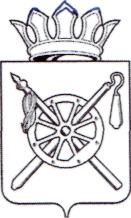 Российская ФедерацияРостовская областьМуниципальное образование «Октябрьский район»Администрация Октябрьского районаПОСТАНОВЛЕНИЕРоссийская ФедерацияРостовская областьМуниципальное образование «Октябрьский район»Администрация Октябрьского районаПОСТАНОВЛЕНИЕРоссийская ФедерацияРостовская областьМуниципальное образование «Октябрьский район»Администрация Октябрьского районаПОСТАНОВЛЕНИЕРоссийская ФедерацияРостовская областьМуниципальное образование «Октябрьский район»Администрация Октябрьского районаПОСТАНОВЛЕНИЕ29.12.2023№ 1575№ 1575р.п. КаменоломниО внесении изменений в постановление Администрации Октябрьского района от 09.11.2018 № 1529 «Об утверждении муниципальной программы Октябрьского района «Развитие культуры» О внесении изменений в постановление Администрации Октябрьского района от 09.11.2018 № 1529 «Об утверждении муниципальной программы Октябрьского района «Развитие культуры» Глава АдминистрацииОктябрьского района     Л.В. ОвчиеваПостановление вносит отдел культуры, физической культуры и спорта Администрации Октябрьского районаНаименование муниципальной программы Октябрьского района–муниципальная программа Октябрьского района «Развитие культуры» (далее – муниципальная программа)Ответственный исполнитель муниципальной программы Октябрьского района–отдел культуры, физической культуры и спорта Администрации Октябрьского района Ростовской области (далее - отдел культуры Администрации Октябрьского района)Соисполнители муниципальной программы Октябрьского района–отсутствуютУчастники муниципальной программы Октябрьского района–администрации городского и сельских поселений Октябрьского района;муниципальные бюджетные учреждения культуры Октябрьского района;муниципальные бюджетные учреждения культуры, подведомственные отделу культуры, физической культуры и спорту Администрации Октябрьского района;финансово – экономическое управление Администрации Октябрьского районаПодпрограммы муниципальной программы Октябрьского района–1. «Развития культурного потенциала Октябрьского района».2. «Обеспечение реализации муниципальной программы Октябрьского района «Развитие культуры»Программно-целевые инструменты муниципальной программы Октябрьского района–отсутствуютЦели муниципальной программы Октябрьского района–сохранение и развитие культурного и исторического наследия Октябрьского районаЗадачи муниципальной программы Октябрьского района–Создание условий для увеличения количества посещений учреждений культуры и для сохранения  культурного и исторического наследия Октябрьского районаЦелевыепоказатели муниципальной программы Октябрьского района–количество посещений учреждений культуры (театров, концертных организаций, музеев и библиотеку на 1000 человек населения);число посещений культурных мероприятийЭтапы и сроки реализации муниципальной программы Октябрьского района–срок реализации муниципальной программы: 
2019 – 2030 годы, этапы реализации муниципальной программы не предусмотреныРесурсное обеспечение муниципальной программы Октябрьского района–финансирование программных мероприятий осуществляется за счет средств федерального, областного бюджета, а также бюджета Октябрьского района и внебюджетных источников в объемах, предусмотренных муниципальной программой.Общий объем финансирования муниципальной программы составляет 1 432 418,5 тыс. рублей, в том числе:в 2019 году – 117 370,6 тыс. рублей;в 2020 году – 128 947,0 тыс. рублей;в 2021 году – 93 029,0 тыс. рублей;в 2022 году – 176 505,6 тыс. рублей;в 2023 году – 144 939,3 тыс. рублей;в 2024 году – 109 769,9 тыс. рублей;в 2025 году – 110 562,6 тыс. рублей;в 2026 году – 110 258,9 тыс. рублей;в 2027 году – 110 258,9 тыс. рублей;в 2028 году – 110 258,9 тыс. рублей;в 2029 году – 110 258,9 тыс. рублей;в 2030 году – 110 258,9 тыс. рублей.Объем средств областного бюджета составляет      119 486,8 тыс. рублей, в том числе:в 2019 году – 10 605,1 тыс. рублей;в 2020 году – 7 967,0 тыс. рублей;в 2021 году – 938,2 тыс. рублей;в 2022 году – 73 686,3 тыс. рублей;в 2023 году – 24 970,4 тыс. рублей;в 2024 году – 1 313,6 тыс. рублей;в 2025 году – 6,2 тыс. рублей;в 2026 году – 0,0 тыс. рублей;в 2027 году – 0,0 тыс. рублей;в 2028 году – 0,0 тыс. рублей;в 2029 году – 0,0 тыс. рублей;в 2030 году – 0,0 тыс. рублей.в том числе за счет средств федерального бюджета – 24 362,8 тыс. рублей, в том числе:в 2019 году – 2 061,5 тыс. рублей;в 2020 году – 5 581,1 тыс. рублей;в 2021 году – 6 378,7 тыс. рублей;в 2022 году – 6 065,0 тыс. рублей;в 2023 году – 3 690,2 тыс. рублей;в 2024 году – 293,0 тыс. рублей;в 2025 году – 293,3 тыс. рублей;в 2026 году – 0,0 тыс. рублей;в 2027 году – 0,0 тыс. рублей;в 2028 году – 0,0 тыс. рублей;в 2029 году – 0,0 тыс. рублей;в 2030 году – 0,0. рублей.Объем средств районного бюджета составляет         1 229 167,3 тыс. рублей, в том числе:в 2019 году – 99 473,0 тыс. рублей;в 2020 году – 110 474,3 тыс. рублей;в 2021 году – 80 787,5 тыс. рублей;в 2022 году – 91 829,7 тыс. рублей;в 2023 году – 111 354,1 тыс. рублей;в 2024 году – 103 238,7 тыс. рублей;в 2025 году – 105 338,5 тыс. рублей;в 2026 году – 105 334,3 тыс. рублей;в 2027 году – 105 334,3 тыс. рублей;в 2028 году – 105 334,3 тыс. рублей;в 2029 году – 105 334,3 тыс. рублей;в 2030 году – 105 334,3 тыс. рублей.Объем средств за счет внебюджетных источников составляет 59 401,6 тыс. рублей, из них:в 2019 году – 5 231,0 тыс. рублей;в 2020 году – 4 924,6 тыс. рублей;в 2021 году – 4 924,6 тыс. рублей;в 2022 году – 4 924,6 тыс. рублей;в 2023 году – 4 924,6 тыс. рублей;в 2024 году – 4 924,6 тыс. рублей;в 2025 году – 4 924,6 тыс. рублей;в 2026 году – 4 924,6 тыс. рублей;в 2027 году – 4 924,6 тыс. рублей;в 2028 году – 4 924,6 тыс. рублей;в 2029 году – 4 924,6 тыс. рублей;в 2030 году – 4 924,6 тыс. рублей.Ожидаемые результаты реализации муниципальной программы Октябрьского района–удовлетворительное состояние объектов культурного наследия муниципальной собственности;повышение доступности культурных ценностей для населения Октябрьского районаНаименование подпрограммы –подпрограмма «Развития культурного потенциала Октябрьского района» (далее - подпрограмма 1)Ответственный исполнительподпрограммы 1–отдел культуры, физической культуры и спорта Администрации Октябрьского района Участники подпрограммы 1–администрации городского и сельских поселений Октябрьского района;муниципальные бюджетные учреждения культуры, подведомственные отделу культуры, физической культуры и спорта Администрации Октябрьского района;финансово – экономическое управление Администрации Октябрьского районаПрограммно- целевые инструменты подпрограммы 1–отсутствуютЦели подпрограммы 1–увеличение количества посещений учреждений культуры, сохранения культурного и исторического наследия Октябрьского районаЗадачи подпрограммы 1–повышение привлекательности учреждений культуры Октябрьского района для жителей и гостей Октябрьского района, а также повышение доступности и качества услуг учреждений культуры для населения независимо от уровня доходов, социального статуса и места проживания;повышение качества кадрового обеспечения в сфере культурыЦелевыепоказатели подпрограммы 1–доля библиографических записей, отраженных в сводном каталоге библиотек Ростовской области, от общего числа библиографических записей;количество экземпляров новых поступлений в библиотечные фонды общедоступных библиотек на 1 тыс. человек населения;доля музейных предметов, внесенных в электронный каталог, от общего числа предметов основного фонда;темп роста численности участников культурно-досуговых мероприятий;охват учащихся 1 – 9 классов общеобразовательных школ эстетическим образованием;соотношение средней заработной платы работников сферы учреждений культуры к средней заработной плате по Ростовской области;количество организаций культуры, получивших современное оборудование (нарастающим итогом);количество отремонтированных памятников и восстановленных воинских захоронений (нарастающим итогом);количество созданных (реконструированных) и капитально отремонтированных объектов организаций культуры (нарастающим итогом)уровень обеспеченности Октябрьского района организациями культуры досугового типаЭтапы и сроки реализации подпрограммы 1–срок реализации подпрограммы 1: 2019 – 2030 годы, этапы реализации подпрограммы 1 не предусмотреныРесурсное обеспечение подпрограммы 1–финансирование программных мероприятий осуществляется за счет средств федерального, областного бюджета, а также бюджета Октябрьского района и внебюджетных источников в объемах, предусмотренных муниципальной программой.Общий объем финансирования подпрограммы 1 составляет 1 328 817,8 тыс. рублей, в том числе:в 2019 году – 113 267,2 тыс. рублей;в 2020 году – 122 106,5 тыс. рублей;в 2021 году – 86 212,8 тыс. рублей;в 2022 году – 168 189,7 тыс. рублей;в 2023 году – 134 991,7 тыс. рублей;в 2024 году – 100 427,0 тыс. рублей;в 2025 году – 100 856,9 тыс. рублей;в 2026 году – 100 553,2 тыс. рублей;в 2027 году – 100 553,2 тыс. рублей;в 2028 году – 100 553,2 тыс. рублей;в 2029 году – 100 553,2 тыс. рублей;в 2030 году – 100 553,2 тыс. рублей.Объем средств областного бюджета составляет   119 486,8 тыс. рублей, в том числе:в 2019 году – 10 605,1 тыс. рублей;в 2020 году – 7 967,0 тыс. рублей;в 2021 году – 938,2 тыс. рублей;в 2022 году – 73 686,3 тыс. рублей;в 2023 году – 24 970,4 тыс. рублей;в 2024 году – 1 313,6 тыс. рублей;в 2025 году – 6,2 тыс. рублей;в 2026 году – 0,0 тыс. рублей;в 2027 году – 0,0 тыс. рублей;в 2028 году – 0,0 тыс. рублей;в 2029 году – 0,0 тыс. рублей;в 2030 году – 0,0 тыс. рублей.в том числе за счет средств федерального бюджета – 24 362,8 тыс. рублей, в том числе:в 2019 году – 2 061,5 тыс. рублей;в 2020 году – 5 581,1 тыс. рублей;в 2021 году – 6 378,7 тыс. рублей;в 2022 году – 6 065,0 тыс. рублей;в 2023 году – 3 690,2 тыс. рублей;в 2024 году – 293,0 тыс. рублей;в 2025 году – 293,3 тыс. рублей;в 2026 году – 0,0 тыс. рублей;в 2027 году – 0,0 тыс. рублей;в 2028 году – 0,0 тыс. рублей;в 2029 году – 0,0 тыс. рублей;в 2030 году – 0,0. рублей.Объем средств районного бюджета составляет 1 125 566,6 тыс. рублей, в том числе:в 2019 году – 95 369,6 тыс. рублей;в 2020 году – 103 633,8 тыс. рублей;в 2021 году – 73 971,3 тыс. рублей;в 2022 году – 83 513,8 тыс. рублей;в 2023 году – 101 406,5 тыс. рублей;в 2024 году – 93 895,8 тыс. рублей;в 2025 году – 95 632,8 тыс. рублей;в 2026 году – 95 628,6 тыс. рублей;в 2027 году – 95 628,6 тыс. рублей;в 2028 году – 95 628,6 тыс. рублей;в 2029 году – 95 628,6 тыс. рублей;в 2030 году – 95 628,6 тыс. рублей.Объем средств за счет внебюджетных источников составляет 59 401,6 тыс. рублей, из них:в 2019 году – 5 231,0 тыс. рублей;в 2020 году – 4 924,6 тыс. рублей;в 2021 году – 4 924,6 тыс. рублей;в 2022 году – 4 924,6 тыс. рублей;в 2023 году – 4 924,6 тыс. рублей;в 2024 году – 4 924,6 тыс. рублей;в 2025 году – 4 924,6 тыс. рублей;в 2026 году – 4 924,6 тыс. рублей;в 2027 году – 4 924,6 тыс. рублей;в 2028 году – 4 924,6 тыс. рублей;в 2029 году – 4 924,6 тыс. рублей;в 2030 году – 4 924,6 тыс. рублей.Ожидаемые результаты реализации подпрограммы 1–создание условий для доступности участия населения в культурной жизни, а также вовлеченности детей, молодежи, лиц пожилого возраста и людей с ограниченными возможностями в активную социокультурную деятельность и обеспечение доступа населения к музейным и библиотечным фондам;улучшение материально-технического состояния зданий учреждений культуры;создание условий для удовлетворения потребностей населения в культурно-досуговой деятельности;повышение творческого потенциала самодеятельных коллективов народного творчестваНаименование подпрограммы 2–подпрограмма «Обеспечение реализации муниципальной программы Октябрьского района «Развитие культуры» (далее – подпрограмма 2)Ответственный исполнитель программы 2–отдел культуры, физической культуры и спорта Администрации Октябрьского района Соисполнители подпрограммы 2–отсутствуютУчастники подпрограммы 2–отдел культуры, физической культуры и спорта Администрации Октябрьского районаПрограммно-целевые инструменты подпрограммы 2–отсутствуютЦель подпрограммы 2–создание условий для реализации муниципальной программы Октябрьского района «Развитие культуры»Задачи подпрограммы 2–достижение запланированных результатов, целевого и эффективного расходования финансовых ресурсов, выделяемых на реализацию муниципальной программы Октябрьского района «Развитие культуры»Целевыепоказатели подпрограммы 2–уровень освоения бюджетных средств, выделенных на реализацию муниципальной программыЭтапы и сроки реализации подпрограммы 2–срок реализации программы 2: 2019 – 2030 годы,этапы реализации подпрограммы 2 не предусмотреныРесурсное обеспечение подпрограммы 2–финансирование программных мероприятий осуществляется за счет средств бюджета Октябрьского района в объемах, предусмотренных муниципальной программой.Объем финансирования подпрограммы 2 составляет 
103 600,7 тыс. рублей, в том числе:в 2019 году – 4 103,4 тыс. рублей;в 2020 году – 6 840,5 тыс. рублей;в 2021 году – 6 816,2 тыс. рублей;в 2022 году – 8 315,9 тыс. рублей;в 2023 году – 9 947,6 тыс. рублей;в 2024 году – 9 342,9 тыс. рублей;в 2025 году – 9 705,7 тыс. рублей;в 2026 году – 9 705,7 тыс. рублей;в 2027 году – 9 705,7 тыс. рублей;в 2028 году – 9 705,7 тыс. рублей;в 2029 году – 9 705,7 тыс. рублей;в 2030 году – 9 705,7 тыс. рублей.Объем средств районного бюджета составляет 103 600,7 тыс. рублей, в том числе:в 2019 году – 4 103,4 тыс. рублей;в 2020 году – 6 840,5 тыс. рублей;в 2021 году – 6 816,2 тыс. рублей;в 2022 году – 8 315,9 тыс. рублей;в 2023 году – 9 947,6 тыс. рублей;в 2024 году – 9 342,9 тыс. рублей;в 2025 году – 9 705,7 тыс. рублей;в 2026 году – 9 705,7 тыс. рублей;в 2027 году – 9 705,7 тыс. рублей;в 2028 году – 9 705,7 тыс. рублей;в 2029 году – 9 705,7 тыс. рублей;в 2030 году – 9 705,7 тыс. рублей.Ожидаемые результаты реализации подпрограммы 2–обеспечение достижения целей, решение задач и выполнение показателей муниципальной программы Октябрьского района «Развитие культуры»№ п/пНомер и наименование показателя Вид показателяЕдиница измеренияДанные для расчета значений показателяДанные для расчета значений показателяЗначения показателяЗначения показателяЗначения показателяЗначения показателяЗначения показателяЗначения показателяЗначения показателяЗначения показателяЗначения показателяЗначения показателяЗначения показателяЗначения показателя№ п/пНомер и наименование показателя Вид показателяЕдиница измерения2017 год2018 год2019 год2020 год2021 год2022 год2023 год2024 год2025 год2026 год2027 год2028 год2029 год2030 год123456789101112131415161718Муниципальная программа Октябрьского района «Развитие культуры»Муниципальная программа Октябрьского района «Развитие культуры»Муниципальная программа Октябрьского района «Развитие культуры»Муниципальная программа Октябрьского района «Развитие культуры»Муниципальная программа Октябрьского района «Развитие культуры»Муниципальная программа Октябрьского района «Развитие культуры»Муниципальная программа Октябрьского района «Развитие культуры»Муниципальная программа Октябрьского района «Развитие культуры»Муниципальная программа Октябрьского района «Развитие культуры»Муниципальная программа Октябрьского района «Развитие культуры»Муниципальная программа Октябрьского района «Развитие культуры»Муниципальная программа Октябрьского района «Развитие культуры»Муниципальная программа Октябрьского района «Развитие культуры»Муниципальная программа Октябрьского района «Развитие культуры»Муниципальная программа Октябрьского района «Развитие культуры»Муниципальная программа Октябрьского района «Развитие культуры»Муниципальная программа Октябрьского района «Развитие культуры»Муниципальная программа Октябрьского района «Развитие культуры»1Показатель 1.Количество посещений учреждений культуры (театров, концертных организаций, музеев и библиотеку на 1000 человек населения)ведомственныйчеловек3063063063133213283353423493563633703783852Показатель 2.Число посещений культурных мероприятий статистическиймлн. единиц--5,021,765,025,526,037,038,969,9610,9711,9712,9814,90Подпрограмма 1 «Развития культурного потенциала Октябрьского района»Подпрограмма 1 «Развития культурного потенциала Октябрьского района»Подпрограмма 1 «Развития культурного потенциала Октябрьского района»Подпрограмма 1 «Развития культурного потенциала Октябрьского района»Подпрограмма 1 «Развития культурного потенциала Октябрьского района»Подпрограмма 1 «Развития культурного потенциала Октябрьского района»Подпрограмма 1 «Развития культурного потенциала Октябрьского района»Подпрограмма 1 «Развития культурного потенциала Октябрьского района»Подпрограмма 1 «Развития культурного потенциала Октябрьского района»Подпрограмма 1 «Развития культурного потенциала Октябрьского района»Подпрограмма 1 «Развития культурного потенциала Октябрьского района»Подпрограмма 1 «Развития культурного потенциала Октябрьского района»Подпрограмма 1 «Развития культурного потенциала Октябрьского района»Подпрограмма 1 «Развития культурного потенциала Октябрьского района»Подпрограмма 1 «Развития культурного потенциала Октябрьского района»Подпрограмма 1 «Развития культурного потенциала Октябрьского района»Подпрограмма 1 «Развития культурного потенциала Октябрьского района»Подпрограмма 1 «Развития культурного потенциала Октябрьского района»3Показатель 1.1.Доля библиографических записей, отраженных в сводном каталоге библиотек Ростовской области, от общего числа библиографических записейведомственныйпроцентов111111111111114Показатель 1.2.Количество экземпляров новых поступлений в библиотечные фонды общедоступных библиотек на 1 тыс. человек населениястатистическийединиц29,929,929,929,930,030,030,030,030,030,030,030,030,030,05Показатель 1.3.Доля музейных предметов, внесенных в электронный каталог,от общего числа предметов основного фондастатистическийпроцентов5070901001001001001001001001001001001006Показатель 1.4.Темп роста численности участников культурно-досуговых мероприятийведомственныйпроцентов6,06,46,77,07,07,07,17,17,27,27,37,37,37,47Показатель 1.5.Охват учащихся1 – 9 классов общеобразовательных школ эстетическим образованиемведомственныйпроцентов11,712,012,012,112,112,112,212,212,212,312,312,312,412,48Показатель 1.6.Соотношение средней заработной платы работников учреждений сферы культуры к средней заработной плате по Ростовской областистатистическийпроцентов94,21001001001001001001001001001001001001009Показатель 1.7Количество организаций культуры получивших современное оборудование (нарастающим итогом)ведомственныйединиц---1233333333310Показатель 1.8Количество отремонтированных памятников и восстановленных воинских захоронений (нарастающим итогом)ведомственныйединиц----811111212131314141511Показатель 1.9Количество созданных (реконструированных) и капитально отремонтированных объектов организаций культуры (нарастающим итогом)ведомственныйединиц----913131314151516161712Показатель 1.10Уровень обеспеченности Октябрьского района организациями культуры досугового типаведомственныйпроцент-----94,094,094,094,0-----Подпрограмма 2 «Обеспечение реализации муниципальной программы Октябрьского района «Развитие культуры»Подпрограмма 2 «Обеспечение реализации муниципальной программы Октябрьского района «Развитие культуры»Подпрограмма 2 «Обеспечение реализации муниципальной программы Октябрьского района «Развитие культуры»Подпрограмма 2 «Обеспечение реализации муниципальной программы Октябрьского района «Развитие культуры»Подпрограмма 2 «Обеспечение реализации муниципальной программы Октябрьского района «Развитие культуры»Подпрограмма 2 «Обеспечение реализации муниципальной программы Октябрьского района «Развитие культуры»Подпрограмма 2 «Обеспечение реализации муниципальной программы Октябрьского района «Развитие культуры»Подпрограмма 2 «Обеспечение реализации муниципальной программы Октябрьского района «Развитие культуры»Подпрограмма 2 «Обеспечение реализации муниципальной программы Октябрьского района «Развитие культуры»Подпрограмма 2 «Обеспечение реализации муниципальной программы Октябрьского района «Развитие культуры»Подпрограмма 2 «Обеспечение реализации муниципальной программы Октябрьского района «Развитие культуры»Подпрограмма 2 «Обеспечение реализации муниципальной программы Октябрьского района «Развитие культуры»Подпрограмма 2 «Обеспечение реализации муниципальной программы Октябрьского района «Развитие культуры»Подпрограмма 2 «Обеспечение реализации муниципальной программы Октябрьского района «Развитие культуры»Подпрограмма 2 «Обеспечение реализации муниципальной программы Октябрьского района «Развитие культуры»Подпрограмма 2 «Обеспечение реализации муниципальной программы Октябрьского района «Развитие культуры»Подпрограмма 2 «Обеспечение реализации муниципальной программы Октябрьского района «Развитие культуры»12Показатель 2.1.Уровень освоения бюджетных средств, выделенных на реализацию муниципальной программы ведомственныйпроцентов99,197979595959595959595959595№ п/пНомер и наименование основного мероприятияСоисполнитель, участник, ответственный за исполнение основного мероприятия Срок Срок Ожидаемый результат (краткое описание)Последствия не реализации основного мероприятия, Связь с показателями муниципальной 
программы (подпрограммы)№ п/пНомер и наименование основного мероприятияСоисполнитель, участник, ответственный за исполнение основного мероприятия начала реализацииокончания реализацииОжидаемый результат (краткое описание)Последствия не реализации основного мероприятия, Связь с показателями муниципальной 
программы (подпрограммы)1234567781Подпрограмма 1 «Развития культурного потенциала Октябрьского района»Подпрограмма 1 «Развития культурного потенциала Октябрьского района»Подпрограмма 1 «Развития культурного потенциала Октябрьского района»Подпрограмма 1 «Развития культурного потенциала Октябрьского района»Подпрограмма 1 «Развития культурного потенциала Октябрьского района»Подпрограмма 1 «Развития культурного потенциала Октябрьского района»Подпрограмма 1 «Развития культурного потенциала Октябрьского района»Подпрограмма 1 «Развития культурного потенциала Октябрьского района»1. Цель подпрограммы 1 «Увеличение количества посещений учреждений культуры, сохранения культурного и исторического наследия Октябрьского района»1. Цель подпрограммы 1 «Увеличение количества посещений учреждений культуры, сохранения культурного и исторического наследия Октябрьского района»1. Цель подпрограммы 1 «Увеличение количества посещений учреждений культуры, сохранения культурного и исторического наследия Октябрьского района»1. Цель подпрограммы 1 «Увеличение количества посещений учреждений культуры, сохранения культурного и исторического наследия Октябрьского района»1. Цель подпрограммы 1 «Увеличение количества посещений учреждений культуры, сохранения культурного и исторического наследия Октябрьского района»1. Цель подпрограммы 1 «Увеличение количества посещений учреждений культуры, сохранения культурного и исторического наследия Октябрьского района»1. Цель подпрограммы 1 «Увеличение количества посещений учреждений культуры, сохранения культурного и исторического наследия Октябрьского района»1. Цель подпрограммы 1 «Увеличение количества посещений учреждений культуры, сохранения культурного и исторического наследия Октябрьского района»1. Цель подпрограммы 1 «Увеличение количества посещений учреждений культуры, сохранения культурного и исторического наследия Октябрьского района»Задача 1 подпрограммы 1 «Повышение привлекательности учреждений культуры Октябрьского района для жителей и гостей региона, а также повышение доступности и качества услуг учреждений культуры для населения независимо от уровня доходов, социального статуса и места проживания»Задача 1 подпрограммы 1 «Повышение привлекательности учреждений культуры Октябрьского района для жителей и гостей региона, а также повышение доступности и качества услуг учреждений культуры для населения независимо от уровня доходов, социального статуса и места проживания»Задача 1 подпрограммы 1 «Повышение привлекательности учреждений культуры Октябрьского района для жителей и гостей региона, а также повышение доступности и качества услуг учреждений культуры для населения независимо от уровня доходов, социального статуса и места проживания»Задача 1 подпрограммы 1 «Повышение привлекательности учреждений культуры Октябрьского района для жителей и гостей региона, а также повышение доступности и качества услуг учреждений культуры для населения независимо от уровня доходов, социального статуса и места проживания»Задача 1 подпрограммы 1 «Повышение привлекательности учреждений культуры Октябрьского района для жителей и гостей региона, а также повышение доступности и качества услуг учреждений культуры для населения независимо от уровня доходов, социального статуса и места проживания»Задача 1 подпрограммы 1 «Повышение привлекательности учреждений культуры Октябрьского района для жителей и гостей региона, а также повышение доступности и качества услуг учреждений культуры для населения независимо от уровня доходов, социального статуса и места проживания»Задача 1 подпрограммы 1 «Повышение привлекательности учреждений культуры Октябрьского района для жителей и гостей региона, а также повышение доступности и качества услуг учреждений культуры для населения независимо от уровня доходов, социального статуса и места проживания»Задача 1 подпрограммы 1 «Повышение привлекательности учреждений культуры Октябрьского района для жителей и гостей региона, а также повышение доступности и качества услуг учреждений культуры для населения независимо от уровня доходов, социального статуса и места проживания»Задача 1 подпрограммы 1 «Повышение привлекательности учреждений культуры Октябрьского района для жителей и гостей региона, а также повышение доступности и качества услуг учреждений культуры для населения независимо от уровня доходов, социального статуса и места проживания»1.1Основное мероприятие 1.1. Развитие материально-технической базы сферы культурымуниципальные бюджетные учреждения культуры, подведомственные отделу культуры, физической культуры и спорту Администрации Октябрьского района; Администрации городского и сельских поселений20192030 обеспечение сохранности зданий учреждений культуры и образовательных организаций;создание безопасных и благоприятных условий нахождения граждан в учреждениях культуры и образовательных организациях;улучшение технического состояния зданий учреждений культуры и образовательных организаций;обеспечение пожарной безопасности зданий учреждений культуры и образовательных организаций;закупка современного оборудованияснижение доступа различных групп населения к учреждениям культуры, культурным ценностямснижение доступа различных групп населения к учреждениям культуры, культурным ценностямпоказатели 1.7; 1.8; 1.91.2Основное мероприятие 1.2. Развитие библиотечного деламуниципальные бюджетные учреждения культуры, подведомственные отделу культуры, физической культуры и спорту Администрации Октябрьского района20192030обеспечение доступа населения к библиотечным фондам;применение новых информационных технологий в представлении библиотечных фондовухудшение организации предоставления населению услуг по библиотечному обслуживанию, сокращение доступа населения к информацииухудшение организации предоставления населению услуг по библиотечному обслуживанию, сокращение доступа населения к информациипоказатели1; 2; 1.1; 1.21.3Основное мероприятие 1.3. Развитие музейного деламуниципальные бюджетные учреждения культуры, подведомственные отделу культуры, физической культуры и спорту Администрации Октябрьского района20192030обеспечение доступа населения к музейным фондам, в том числе посредством обменных выставок между музеями Ростовской области;применение новых информационных технологий в представлении музейных коллекцийограничение доступа населения к культурным ценностям, находящихся в муниципальном музее, ухудшение сохранности музейного фондаограничение доступа населения к культурным ценностям, находящихся в муниципальном музее, ухудшение сохранности музейного фондапоказатели1; 2; 1.31.4Основное мероприятие 1.4. Развитие культурно-досуговой деятельностимуниципальные бюджетные учреждения культуры, подведомственные отделу культуры, физической культуры и спорту Администрации Октябрьского района20192030создание условий для удовлетворения потребностей населения в культурно-досуговой деятельности, расширение возможностей для духовного развития;повышение творческого потенциала самодеятельных коллективов народного творчестваограничение доступа населения к возможностям принимать участие в культурно-досуговой деятельности, сохранять самобытную народную культуру, развивать свои творческие способностиограничение доступа населения к возможностям принимать участие в культурно-досуговой деятельности, сохранять самобытную народную культуру, развивать свои творческие способностипоказатели1; 2; 1.4; 1.101 Задача 2 подпрограммы 1 «Повышение качества кадрового обеспечения в сфере культуры»1 Задача 2 подпрограммы 1 «Повышение качества кадрового обеспечения в сфере культуры»1 Задача 2 подпрограммы 1 «Повышение качества кадрового обеспечения в сфере культуры»1 Задача 2 подпрограммы 1 «Повышение качества кадрового обеспечения в сфере культуры»1 Задача 2 подпрограммы 1 «Повышение качества кадрового обеспечения в сфере культуры»1 Задача 2 подпрограммы 1 «Повышение качества кадрового обеспечения в сфере культуры»1 Задача 2 подпрограммы 1 «Повышение качества кадрового обеспечения в сфере культуры»1 Задача 2 подпрограммы 1 «Повышение качества кадрового обеспечения в сфере культуры»1 Задача 2 подпрограммы 1 «Повышение качества кадрового обеспечения в сфере культуры»1.5Основное мероприятие 1.5. Развитие образования в сфере культуры и искусствамуниципальные бюджетные учреждения культуры, подведомственные отделу культуры, физической культуры и спорту Администрации Октябрьского района20192030эстетическое воспитание подрастающего поколения; воспитание подготовленной и заинтересованной аудитории слушателей и зрителейпадение роли дополнительного образования в сфере культуры как влиятельного фактора динамического развития общества;культурный нигилизм молодежипадение роли дополнительного образования в сфере культуры как влиятельного фактора динамического развития общества;культурный нигилизм молодежипоказатели2; 1.5; 1.62Подпрограмма 2 «Обеспечение реализации муниципальной программы Октябрьского района «Развитие культуры»Подпрограмма 2 «Обеспечение реализации муниципальной программы Октябрьского района «Развитие культуры»Подпрограмма 2 «Обеспечение реализации муниципальной программы Октябрьского района «Развитие культуры»Подпрограмма 2 «Обеспечение реализации муниципальной программы Октябрьского района «Развитие культуры»Подпрограмма 2 «Обеспечение реализации муниципальной программы Октябрьского района «Развитие культуры»Подпрограмма 2 «Обеспечение реализации муниципальной программы Октябрьского района «Развитие культуры»Подпрограмма 2 «Обеспечение реализации муниципальной программы Октябрьского района «Развитие культуры»Подпрограмма 2 «Обеспечение реализации муниципальной программы Октябрьского района «Развитие культуры»Цель подпрограммы 2 «Создание условий для реализации муниципальной программы Октябрьского района «Развитие культуры»Цель подпрограммы 2 «Создание условий для реализации муниципальной программы Октябрьского района «Развитие культуры»Цель подпрограммы 2 «Создание условий для реализации муниципальной программы Октябрьского района «Развитие культуры»Цель подпрограммы 2 «Создание условий для реализации муниципальной программы Октябрьского района «Развитие культуры»Цель подпрограммы 2 «Создание условий для реализации муниципальной программы Октябрьского района «Развитие культуры»Цель подпрограммы 2 «Создание условий для реализации муниципальной программы Октябрьского района «Развитие культуры»Цель подпрограммы 2 «Создание условий для реализации муниципальной программы Октябрьского района «Развитие культуры»Цель подпрограммы 2 «Создание условий для реализации муниципальной программы Октябрьского района «Развитие культуры»Цель подпрограммы 2 «Создание условий для реализации муниципальной программы Октябрьского района «Развитие культуры»Задача подпрограммы 2 «Достижение запланированных результатов, целевого и эффективного расходования финансовых ресурсов, выделяемых на реализацию муниципальной программы Октябрьского района «Развитие культуры»Задача подпрограммы 2 «Достижение запланированных результатов, целевого и эффективного расходования финансовых ресурсов, выделяемых на реализацию муниципальной программы Октябрьского района «Развитие культуры»Задача подпрограммы 2 «Достижение запланированных результатов, целевого и эффективного расходования финансовых ресурсов, выделяемых на реализацию муниципальной программы Октябрьского района «Развитие культуры»Задача подпрограммы 2 «Достижение запланированных результатов, целевого и эффективного расходования финансовых ресурсов, выделяемых на реализацию муниципальной программы Октябрьского района «Развитие культуры»Задача подпрограммы 2 «Достижение запланированных результатов, целевого и эффективного расходования финансовых ресурсов, выделяемых на реализацию муниципальной программы Октябрьского района «Развитие культуры»Задача подпрограммы 2 «Достижение запланированных результатов, целевого и эффективного расходования финансовых ресурсов, выделяемых на реализацию муниципальной программы Октябрьского района «Развитие культуры»Задача подпрограммы 2 «Достижение запланированных результатов, целевого и эффективного расходования финансовых ресурсов, выделяемых на реализацию муниципальной программы Октябрьского района «Развитие культуры»Задача подпрограммы 2 «Достижение запланированных результатов, целевого и эффективного расходования финансовых ресурсов, выделяемых на реализацию муниципальной программы Октябрьского района «Развитие культуры»Задача подпрограммы 2 «Достижение запланированных результатов, целевого и эффективного расходования финансовых ресурсов, выделяемых на реализацию муниципальной программы Октябрьского района «Развитие культуры»2.1Основное мероприятие 2.1. Расходы на содержание аппарата отдела культуры, физической культуры и спорта Администрации Октябрьского районаотдел культуры, физической культуры и спорта Администрации Октябрьского района20192030создание эффективной системы управления реализацией муниципальной программы, реализация в полном объеме мероприятий муниципальной программы, достижение ее целей и задачсоздание эффективной системы управления реализацией муниципальной программы, реализация в полном объеме мероприятий муниципальной программы, достижение ее целей и задачотсутствие эффективной системы управления реализацией муниципальной программы, реализация не в полном объеме мероприятий муниципальной программы, недостижение ее целей и задачпоказатель 2.12.2Основное мероприятие 2.2. Расходы по проведению строительного контроляотдел культуры, физической культуры и спорта Администрации Октябрьского района; МУ Служба «Заказчика»20202020повышение эффективности управления и расходования финансовых ресурсов выделяемых на реализацию муниципальной программыповышение эффективности управления и расходования финансовых ресурсов выделяемых на реализацию муниципальной программыневыполнение программных мероприятий в полном объемепоказатель 2.12.3Основное мероприятие 2.3. Расходы на обеспечение деятельности муниципального автономного учреждения «Расчетный центр»отдел культуры, физической культуры и спорта Администрации Октябрьского района; МАУ «Расчетный центр»20202030повышение эффективности управления и расходования финансовых ресурсов и муниципального имущества в части вопросов реализации муниципальной программыповышение эффективности управления и расходования финансовых ресурсов и муниципального имущества в части вопросов реализации муниципальной программыневыполнение программных мероприятий в полном объемепоказатель 2.1№ п/пНаименование инвестиционного проектаОтветственный исполнитель, соисполнитель, участникНомер и дата положи-тельного заключения экспертизы проектной документации, о достоверности определения сметной стоимостиИсточникфинансированияСметная стоимость в ценах соответст-вующих лет на начало производства работ (тыс. рублей)В том числе по годам реализациимуниципальной программы (тыс. рублей)В том числе по годам реализациимуниципальной программы (тыс. рублей)В том числе по годам реализациимуниципальной программы (тыс. рублей)В том числе по годам реализациимуниципальной программы (тыс. рублей)В том числе по годам реализациимуниципальной программы (тыс. рублей)В том числе по годам реализациимуниципальной программы (тыс. рублей)В том числе по годам реализациимуниципальной программы (тыс. рублей)В том числе по годам реализациимуниципальной программы (тыс. рублей)В том числе по годам реализациимуниципальной программы (тыс. рублей)В том числе по годам реализациимуниципальной программы (тыс. рублей)В том числе по годам реализациимуниципальной программы (тыс. рублей)В том числе по годам реализациимуниципальной программы (тыс. рублей)№ п/пНаименование инвестиционного проектаОтветственный исполнитель, соисполнитель, участникНомер и дата положи-тельного заключения экспертизы проектной документации, о достоверности определения сметной стоимостиИсточникфинансированияСметная стоимость в ценах соответст-вующих лет на начало производства работ (тыс. рублей)2019 2020 2021 2022 2023 2024 2025 2026 2027 2028 2029 2030 123456789101112131415161718Муниципальная программа Октябрьского района «Развитие культуры»Муниципальная программа Октябрьского района «Развитие культуры»Муниципальная программа Октябрьского района «Развитие культуры»Муниципальная программа Октябрьского района «Развитие культуры»Муниципальная программа Октябрьского района «Развитие культуры»Муниципальная программа Октябрьского района «Развитие культуры»Муниципальная программа Октябрьского района «Развитие культуры»Муниципальная программа Октябрьского района «Развитие культуры»Муниципальная программа Октябрьского района «Развитие культуры»Муниципальная программа Октябрьского района «Развитие культуры»Муниципальная программа Октябрьского района «Развитие культуры»Муниципальная программа Октябрьского района «Развитие культуры»Муниципальная программа Октябрьского района «Развитие культуры»Муниципальная программа Октябрьского района «Развитие культуры»Муниципальная программа Октябрьского района «Развитие культуры»Муниципальная программа Октябрьского района «Развитие культуры»Муниципальная программа Октябрьского района «Развитие культуры»Муниципальная программа Октябрьского района «Развитие культуры»ХХотдел культуры, физической культуры и спорта Администрации Октябрьского районаХвсего 73 558,911 527,96 778,5–51 942,3–3 310,2––––––ХХотдел культуры, физической культуры и спорта Администрации Октябрьского районаХбюджет Октябрьского района3 681,6–371,4–––3 310,2––––––ХХотдел культуры, физической культуры и спорта Администрации Октябрьского районаХмежбюджетные трансферты бюджета Ростовской области68 011,29 661,86 407,1–51 942,3––––––––ХХотдел культуры, физической культуры и спорта Администрации Октябрьского районаХмежбюджетные трансферты федерального бюджета 1 866,11 866,1–––––––––––Подпрограмма 1 «Развития культурного потенциала Октябрьского района»Подпрограмма 1 «Развития культурного потенциала Октябрьского района»Подпрограмма 1 «Развития культурного потенциала Октябрьского района»Подпрограмма 1 «Развития культурного потенциала Октябрьского района»Подпрограмма 1 «Развития культурного потенциала Октябрьского района»Подпрограмма 1 «Развития культурного потенциала Октябрьского района»Подпрограмма 1 «Развития культурного потенциала Октябрьского района»Подпрограмма 1 «Развития культурного потенциала Октябрьского района»Подпрограмма 1 «Развития культурного потенциала Октябрьского района»Подпрограмма 1 «Развития культурного потенциала Октябрьского района»Подпрограмма 1 «Развития культурного потенциала Октябрьского района»Подпрограмма 1 «Развития культурного потенциала Октябрьского района»Подпрограмма 1 «Развития культурного потенциала Октябрьского района»Подпрограмма 1 «Развития культурного потенциала Октябрьского района»Подпрограмма 1 «Развития культурного потенциала Октябрьского района»Подпрограмма 1 «Развития культурного потенциала Октябрьского района»Подпрограмма 1 «Развития культурного потенциала Октябрьского района»Подпрограмма 1 «Развития культурного потенциала Октябрьского района»2.1.Капитальный ремонт памятника воинам Великой Отечественной войны, расположенного по адресу: Ростовская область, Октябрьский район, р.п. Каменоломни пл. им. 50 летия Победыотдел культуры, физической культуры и спорта Администрации Октябрьского района;Администрация Каменоломненского городского поселения№ 61-1-0223-18 от 30.03.2018всего 3 954,63 954,6–––––––––––2.1.Капитальный ремонт памятника воинам Великой Отечественной войны, расположенного по адресу: Ростовская область, Октябрьский район, р.п. Каменоломни пл. им. 50 летия Победыотдел культуры, физической культуры и спорта Администрации Октябрьского района;Администрация Каменоломненского городского поселениябюджет Октябрьского района–––––––––––––2.1.Капитальный ремонт памятника воинам Великой Отечественной войны, расположенного по адресу: Ростовская область, Октябрьский район, р.п. Каменоломни пл. им. 50 летия Победыотдел культуры, физической культуры и спорта Администрации Октябрьского района;Администрация Каменоломненского городского поселениямежбюджетные трансферты бюджета Ростовской области3 954,63 954,6–––––––––––2.1.Капитальный ремонт памятника воинам Великой Отечественной войны, расположенного по адресу: Ростовская область, Октябрьский район, р.п. Каменоломни пл. им. 50 летия Победыотдел культуры, физической культуры и спорта Администрации Октябрьского района;Администрация Каменоломненского городского поселениямежбюджетные трансферты федерального бюджета–––––––––––––2.2.Капитальный ремонт архитектурно-скульптурной композиции «Книга памяти» по адресу: Ростовская область, Октябрьский район, р.п. Каменоломни, площадь 50-летия Победыотдел культуры, физической культуры и спорта Администрации Октябрьского района;Администрация Каменоломненского городского поселения№ 61-1-0217-19 от 18.03.2019всего 9 819,0–––9 819,0––––––––2.2.Капитальный ремонт архитектурно-скульптурной композиции «Книга памяти» по адресу: Ростовская область, Октябрьский район, р.п. Каменоломни, площадь 50-летия Победыотдел культуры, физической культуры и спорта Администрации Октябрьского района;Администрация Каменоломненского городского поселения№ 3-16-1-0679-22 от 13.09.2022бюджет Октябрьского района–––––––––––––2.2.Капитальный ремонт архитектурно-скульптурной композиции «Книга памяти» по адресу: Ростовская область, Октябрьский район, р.п. Каменоломни, площадь 50-летия Победыотдел культуры, физической культуры и спорта Администрации Октябрьского района;Администрация Каменоломненского городского поселениямежбюджетные трансферты бюджета Ростовской области9 819,0–––9 819,0––––––––2.2.Капитальный ремонт архитектурно-скульптурной композиции «Книга памяти» по адресу: Ростовская область, Октябрьский район, р.п. Каменоломни, площадь 50-летия Победыотдел культуры, физической культуры и спорта Администрации Октябрьского района;Администрация Каменоломненского городского поселениямежбюджетные трансферты федерального бюджета–––––––––––––2.3.Капитальный ремонт здания МУК «Алексеевский сельский Дом культуры», расположенного по адресу: Ростовская область, Октябрьский район, с. Алексеевка, ул. Ленина, 2 отдел культуры, физической культуры и спорта Администрации Октябрьского района;Администрация Алексеевского сельского поселения№ 61-1-0142-18 от 21.02.2018всего 2 732,42 732,4–––––––––––2.3.Капитальный ремонт здания МУК «Алексеевский сельский Дом культуры», расположенного по адресу: Ростовская область, Октябрьский район, с. Алексеевка, ул. Ленина, 2 отдел культуры, физической культуры и спорта Администрации Октябрьского района;Администрация Алексеевского сельского поселениябюджет Октябрьского района–––––––––––––2.3.Капитальный ремонт здания МУК «Алексеевский сельский Дом культуры», расположенного по адресу: Ростовская область, Октябрьский район, с. Алексеевка, ул. Ленина, 2 отдел культуры, физической культуры и спорта Администрации Октябрьского района;Администрация Алексеевского сельского поселениямежбюджетные трансферты бюджета Ростовской области2 732,42 732,4–––––––––––2.3.Капитальный ремонт здания МУК «Алексеевский сельский Дом культуры», расположенного по адресу: Ростовская область, Октябрьский район, с. Алексеевка, ул. Ленина, 2 отдел культуры, физической культуры и спорта Администрации Октябрьского района;Администрация Алексеевского сельского поселениямежбюджетные трансферты федерального бюджета–––––––––––––2.4.Капитальный ремонт памятника воинам Великой Отечественной войны расположенного по адресу: Ростовская область, Октябрьский район, село Алексеевка в 30,00м на север от здания СДК, расположенного по ул. Ленина № 2отдел культуры, физической культуры и спорта Администрации Октябрьского района;Администрация Алексеевского сельского поселения№ 61-1-0213-19 от 15.03.2019всего 1 826,9–1 826,9––––––––2.4.Капитальный ремонт памятника воинам Великой Отечественной войны расположенного по адресу: Ростовская область, Октябрьский район, село Алексеевка в 30,00м на север от здания СДК, расположенного по ул. Ленина № 2отдел культуры, физической культуры и спорта Администрации Октябрьского района;Администрация Алексеевского сельского поселениябюджет Октябрьского района–––––––––––––2.4.Капитальный ремонт памятника воинам Великой Отечественной войны расположенного по адресу: Ростовская область, Октябрьский район, село Алексеевка в 30,00м на север от здания СДК, расположенного по ул. Ленина № 2отдел культуры, физической культуры и спорта Администрации Октябрьского района;Администрация Алексеевского сельского поселениямежбюджетные трансферты бюджета Ростовской области1 826,9–1 826,9––––––––2.4.Капитальный ремонт памятника воинам Великой Отечественной войны расположенного по адресу: Ростовская область, Октябрьский район, село Алексеевка в 30,00м на север от здания СДК, расположенного по ул. Ленина № 2отдел культуры, физической культуры и спорта Администрации Октябрьского района;Администрация Алексеевского сельского поселениямежбюджетные трансферты федерального бюджета–––––––––––––2.5.Капитальный ремонт сельского дома культуры, расположенного по адресу: ул. Победы Революции, 26, в  хуторе Ильичевка Октябрьского района Ростовской областиотдел культуры, физической культуры и спорта Администрации Октябрьского района;Администрация Алексеевского сельского поселения№ 61-1-1-2-015333-2020 от 30.04.2020всего 14 505,7–––14 505,7––––––––2.5.Капитальный ремонт сельского дома культуры, расположенного по адресу: ул. Победы Революции, 26, в  хуторе Ильичевка Октябрьского района Ростовской областиотдел культуры, физической культуры и спорта Администрации Октябрьского района;Администрация Алексеевского сельского поселения№ 3-16-1-0906-22 от 01.12.2022бюджет Октябрьского района–––––––––––––2.5.Капитальный ремонт сельского дома культуры, расположенного по адресу: ул. Победы Революции, 26, в  хуторе Ильичевка Октябрьского района Ростовской областиотдел культуры, физической культуры и спорта Администрации Октябрьского района;Администрация Алексеевского сельского поселениямежбюджетные трансферты бюджета Ростовской области14 505,7–––14 505,7––––––––2.5.Капитальный ремонт сельского дома культуры, расположенного по адресу: ул. Победы Революции, 26, в  хуторе Ильичевка Октябрьского района Ростовской областиотдел культуры, физической культуры и спорта Администрации Октябрьского района;Администрация Алексеевского сельского поселениямежбюджетные трансферты федерального бюджета–––––––––––––2.6.Капитальный  ремонт памятника воинам Великой Отечественной войны расположенного по адресу: Ростовская область, Октябрьский район, хутор Ильичевка, ул. Заречнаяотдел культуры, физической культуры и спорта Администрации Октябрьского района;Администрация Алексеевского сельского поселения№ 61-1-0217-19 от 18.03.2019всего 1 567,8–––1 567,8––––––––2.6.Капитальный  ремонт памятника воинам Великой Отечественной войны расположенного по адресу: Ростовская область, Октябрьский район, хутор Ильичевка, ул. Заречнаяотдел культуры, физической культуры и спорта Администрации Октябрьского района;Администрация Алексеевского сельского поселениябюджет Октябрьского района–––––––––––––2.6.Капитальный  ремонт памятника воинам Великой Отечественной войны расположенного по адресу: Ростовская область, Октябрьский район, хутор Ильичевка, ул. Заречнаяотдел культуры, физической культуры и спорта Администрации Октябрьского района;Администрация Алексеевского сельского поселениямежбюджетные трансферты бюджета Ростовской области1 567,8–––1 567,8––––––––2.6.Капитальный  ремонт памятника воинам Великой Отечественной войны расположенного по адресу: Ростовская область, Октябрьский район, хутор Ильичевка, ул. Заречнаяотдел культуры, физической культуры и спорта Администрации Октябрьского района;Администрация Алексеевского сельского поселениямежбюджетные трансферты федерального бюджета–––––––––––––2.7.Выборочный ремонт СДК х. Киреевка, расположенного по адресу: Ростовская область, Октябрьский район, х. Киреевка, ул. Ленина, 1отдел культуры, физической культуры и спорта Администрации Октябрьского района;Администрация Артемовского сельского поселения№ Р61-4-6-1-0275-16 от 27.04.2016всего 1 735,51 735,5–––––––––––2.7.Выборочный ремонт СДК х. Киреевка, расположенного по адресу: Ростовская область, Октябрьский район, х. Киреевка, ул. Ленина, 1отдел культуры, физической культуры и спорта Администрации Октябрьского района;Администрация Артемовского сельского поселениябюджет Октябрьского района–––––––––––––2.7.Выборочный ремонт СДК х. Киреевка, расположенного по адресу: Ростовская область, Октябрьский район, х. Киреевка, ул. Ленина, 1отдел культуры, физической культуры и спорта Администрации Октябрьского района;Администрация Артемовского сельского поселениямежбюджетные трансферты бюджета Ростовской области432,6432,6–––––––––––2.7.Выборочный ремонт СДК х. Киреевка, расположенного по адресу: Ростовская область, Октябрьский район, х. Киреевка, ул. Ленина, 1отдел культуры, физической культуры и спорта Администрации Октябрьского района;Администрация Артемовского сельского поселениямежбюджетные трансферты федерального бюджета1 302,91 302,9–––––––––––2.8.Выборочный ремонт СДК х. Киреевка, расположенного по адресу: Ростовская область, Октябрьский район, х. Киреевка, ул. Ленина, 1отдел культуры, физической культуры и спорта Администрации Октябрьского района;Администрация Артемовского сельского поселения№ 1-8-1-0955-19 от 11.11.2019всего 545,3545,3–––––––––––2.8.Выборочный ремонт СДК х. Киреевка, расположенного по адресу: Ростовская область, Октябрьский район, х. Киреевка, ул. Ленина, 1отдел культуры, физической культуры и спорта Администрации Октябрьского района;Администрация Артемовского сельского поселениябюджет Октябрьского района–––––––––––––2.8.Выборочный ремонт СДК х. Киреевка, расположенного по адресу: Ростовская область, Октябрьский район, х. Киреевка, ул. Ленина, 1отдел культуры, физической культуры и спорта Администрации Октябрьского района;Администрация Артемовского сельского поселениямежбюджетные трансферты бюджета Ростовской области135,9135,9–––––––––––2.8.Выборочный ремонт СДК х. Киреевка, расположенного по адресу: Ростовская область, Октябрьский район, х. Киреевка, ул. Ленина, 1отдел культуры, физической культуры и спорта Администрации Октябрьского района;Администрация Артемовского сельского поселениямежбюджетные трансферты федерального бюджета409,4409,4–––––––––––2.9.Выборочный ремонт СДК х. Киреевка, расположенного по адресу: Ростовская область, Октябрьский район, х. Киреевка, ул. Ленина, 1отдел культуры, физической культуры и спорта Администрации Октябрьского района;Администрация Артемовского сельского поселения№ 1-8-1-1002-19 от 04.12.2019всего 204,8204,8–––––––––––2.9.Выборочный ремонт СДК х. Киреевка, расположенного по адресу: Ростовская область, Октябрьский район, х. Киреевка, ул. Ленина, 1отдел культуры, физической культуры и спорта Администрации Октябрьского района;Администрация Артемовского сельского поселениябюджет Октябрьского района–––––––––––––2.9.Выборочный ремонт СДК х. Киреевка, расположенного по адресу: Ростовская область, Октябрьский район, х. Киреевка, ул. Ленина, 1отдел культуры, физической культуры и спорта Администрации Октябрьского района;Администрация Артемовского сельского поселениямежбюджетные трансферты бюджета Ростовской области51,051,0–––––––––––2.9.Выборочный ремонт СДК х. Киреевка, расположенного по адресу: Ростовская область, Октябрьский район, х. Киреевка, ул. Ленина, 1отдел культуры, физической культуры и спорта Администрации Октябрьского района;Администрация Артемовского сельского поселениямежбюджетные трансферты федерального бюджета153,8153,8–––––––––––2.10.Капитальный ремонт памятника воинам Великой Отечественной войны, расположенного по адресу: Ростовская область, Октябрьский район, п. Кадамовский в 20,00 м на юг здания СДК, расположенного по ул. Садовая 5отдел культуры, физической культуры и спорта Администрации Октябрьского района;Администрация Персиановского сельского поселения№ 61-1-0200-19 от 14.03.2019всего 2 355,32 355,3–––––––––––2.10.Капитальный ремонт памятника воинам Великой Отечественной войны, расположенного по адресу: Ростовская область, Октябрьский район, п. Кадамовский в 20,00 м на юг здания СДК, расположенного по ул. Садовая 5отдел культуры, физической культуры и спорта Администрации Октябрьского района;Администрация Персиановского сельского поселениябюджет Октябрьского района–––––––––––––2.10.Капитальный ремонт памятника воинам Великой Отечественной войны, расположенного по адресу: Ростовская область, Октябрьский район, п. Кадамовский в 20,00 м на юг здания СДК, расположенного по ул. Садовая 5отдел культуры, физической культуры и спорта Администрации Октябрьского района;Администрация Персиановского сельского поселениямежбюджетные трансферты бюджета Ростовской области2 355,32 355,3–––––––––––2.10.Капитальный ремонт памятника воинам Великой Отечественной войны, расположенного по адресу: Ростовская область, Октябрьский район, п. Кадамовский в 20,00 м на юг здания СДК, расположенного по ул. Садовая 5отдел культуры, физической культуры и спорта Администрации Октябрьского района;Администрация Персиановского сельского поселениямежбюджетные трансферты федерального бюджета–––––––––––––2.11.Капитальный  ремонт здания Муниципального учреждения культуры Октябрьского района «Межпоселенческая центральная библиотека» расположенного по адресу: Ростовская область, Октябрьский район, р.п. Каменоломни, ул. Дзержинского, 78отдел культуры, физической культуры и спорта Администрации Октябрьского района№ 61-1-0533-19 от 10.06.2019; № 3-16-1-0037-20 от 20.08.2020всего 4 951,6–4 951,6––––––––––2.11.Капитальный  ремонт здания Муниципального учреждения культуры Октябрьского района «Межпоселенческая центральная библиотека» расположенного по адресу: Ростовская область, Октябрьский район, р.п. Каменоломни, ул. Дзержинского, 78отдел культуры, физической культуры и спорта Администрации Октябрьского районабюджет Октябрьского района371,4–371,4––––––––––2.11.Капитальный  ремонт здания Муниципального учреждения культуры Октябрьского района «Межпоселенческая центральная библиотека» расположенного по адресу: Ростовская область, Октябрьский район, р.п. Каменоломни, ул. Дзержинского, 78отдел культуры, физической культуры и спорта Администрации Октябрьского районамежбюджетные трансферты бюджета Ростовской области4 580,2–4 580,2––––––––––2.11.Капитальный  ремонт здания Муниципального учреждения культуры Октябрьского района «Межпоселенческая центральная библиотека» расположенного по адресу: Ростовская область, Октябрьский район, р.п. Каменоломни, ул. Дзержинского, 78отдел культуры, физической культуры и спорта Администрации Октябрьского районамежбюджетные трансферты федерального бюджета–––––––––––––2.12.Капитальный ремонт здания Муниципального учреждения культуры Керчикского сельского поселения «Керчикский сельский Дом культуры» расположенного по адресу: Ростовская область, Октябрьский район, хутор Керчик-Савров улица Советская, 36отдел культуры, физической культуры и спорта Администрации Октябрьского района;Администрация Керчикского сельского поселения№ 61-1-1-2-061624-2022от 26.08.2022всего 14 241,7–––14 241,7––––––––2.12.Капитальный ремонт здания Муниципального учреждения культуры Керчикского сельского поселения «Керчикский сельский Дом культуры» расположенного по адресу: Ростовская область, Октябрьский район, хутор Керчик-Савров улица Советская, 36отдел культуры, физической культуры и спорта Администрации Октябрьского района;Администрация Керчикского сельского поселениябюджет Октябрьского района–––––––––––––2.12.Капитальный ремонт здания Муниципального учреждения культуры Керчикского сельского поселения «Керчикский сельский Дом культуры» расположенного по адресу: Ростовская область, Октябрьский район, хутор Керчик-Савров улица Советская, 36отдел культуры, физической культуры и спорта Администрации Октябрьского района;Администрация Керчикского сельского поселениямежбюджетные трансферты бюджета Ростовской области14 241,7–––14 241,7––––––––2.12.Капитальный ремонт здания Муниципального учреждения культуры Керчикского сельского поселения «Керчикский сельский Дом культуры» расположенного по адресу: Ростовская область, Октябрьский район, хутор Керчик-Савров улица Советская, 36отдел культуры, физической культуры и спорта Администрации Октябрьского района;Администрация Керчикского сельского поселениямежбюджетные трансферты федерального бюджета–––––––––––––2.13.Выборочный капитальный ремонт сельского Дома культуры п. Новоперсиановка, по адресу: ул. Советская, 12, п. Новоперсиановка, Октябрьский район, Ростовская областьотдел культуры, физической культуры и спорта Администрации Октябрьского района;Администрация Красюковского сельского поселения№ 61-1-1-2-029135-2020 от 06.07.2020всего 2 765,6–––2 765,6––––––––2.13.Выборочный капитальный ремонт сельского Дома культуры п. Новоперсиановка, по адресу: ул. Советская, 12, п. Новоперсиановка, Октябрьский район, Ростовская областьотдел культуры, физической культуры и спорта Администрации Октябрьского района;Администрация Красюковского сельского поселениябюджет Октябрьского района–––––––––––––2.13.Выборочный капитальный ремонт сельского Дома культуры п. Новоперсиановка, по адресу: ул. Советская, 12, п. Новоперсиановка, Октябрьский район, Ростовская областьотдел культуры, физической культуры и спорта Администрации Октябрьского района;Администрация Красюковского сельского поселениямежбюджетные трансферты бюджета Ростовской области2 765,6–––2 765,6––––––––2.13.Выборочный капитальный ремонт сельского Дома культуры п. Новоперсиановка, по адресу: ул. Советская, 12, п. Новоперсиановка, Октябрьский район, Ростовская областьотдел культуры, физической культуры и спорта Администрации Октябрьского района;Администрация Красюковского сельского поселениямежбюджетные трансферты федерального бюджета–––––––––––––2.14.Капитальный ремонт здания Яново-Грушевского СДК Октябрьского района Ростовской области х. Яново-Грушевский ул. Восточная 7аотдел культуры, физической культуры и спорта Администрации Октябрьского района;Администрация Красюковского сельского поселения№ 61-1-0721-19 от 26.07.2019всего 9 042,5–––9 042,5––––––––2.14.Капитальный ремонт здания Яново-Грушевского СДК Октябрьского района Ростовской области х. Яново-Грушевский ул. Восточная 7аотдел культуры, физической культуры и спорта Администрации Октябрьского района;Администрация Красюковского сельского поселения№ 3-16-1-0508-22 от 06.07.2022бюджет Октябрьского района–––––––––––––2.14.Капитальный ремонт здания Яново-Грушевского СДК Октябрьского района Ростовской области х. Яново-Грушевский ул. Восточная 7аотдел культуры, физической культуры и спорта Администрации Октябрьского района;Администрация Красюковского сельского поселениямежбюджетные трансферты бюджета Ростовской области9 042,5–––9 042,5––––––––2.14.Капитальный ремонт здания Яново-Грушевского СДК Октябрьского района Ростовской области х. Яново-Грушевский ул. Восточная 7аотдел культуры, физической культуры и спорта Администрации Октябрьского района;Администрация Красюковского сельского поселениямежбюджетные трансферты федерального бюджета–––––––––––––2.15.Выборочный капитальный ремонт сельского дома культуры х. Красный Кут по адресу: ул. Чистова, 2 «в», х.Красный Кут, Октябрьского района, Ростовской областиотдел культуры, физической культуры и спорта Администрации Октябрьского района;Администрация Краснокутского сельского поселения№ 61-1-1-2-047048-2022 от 14.07.2022всего 3 310,2–––––3 310,2––––––2.15.Выборочный капитальный ремонт сельского дома культуры х. Красный Кут по адресу: ул. Чистова, 2 «в», х.Красный Кут, Октябрьского района, Ростовской областиотдел культуры, физической культуры и спорта Администрации Октябрьского района;Администрация Краснокутского сельского поселениябюджет Октябрьского района3 310,2–––––3 310,2––––––2.15.Выборочный капитальный ремонт сельского дома культуры х. Красный Кут по адресу: ул. Чистова, 2 «в», х.Красный Кут, Октябрьского района, Ростовской областиотдел культуры, физической культуры и спорта Администрации Октябрьского района;Администрация Краснокутского сельского поселениямежбюджетные трансферты бюджета Ростовской области–––––––––––––2.15.Выборочный капитальный ремонт сельского дома культуры х. Красный Кут по адресу: ул. Чистова, 2 «в», х.Красный Кут, Октябрьского района, Ростовской областиотдел культуры, физической культуры и спорта Администрации Октябрьского района;Администрация Краснокутского сельского поселениямежбюджетные трансферты федерального бюджета–––––––––––––ХОбъекты капитального строительства и реконструкцииХХвсего –––––––––––––ХОбъекты капитального строительства и реконструкцииХХбюджет Октябрьского района–––––––––––––ХОбъекты капитального строительства и реконструкцииХХмежбюджетные трансферты бюджета Ростовской области–––––––––––––ХОбъекты капитального строительства и реконструкцииХХмежбюджетные трансферты федерального бюджета–––––––––––––ХОбъекты капитального строительства и реконструкцииХХиз них неиспользованные средства отчетного финансового года–––––––––––––ХОбъекты капитального ремонтаХХвсего 73 558,911 527,96 778,5–51 942,3–3 310,2––––––ХОбъекты капитального ремонтаХХбюджет Октябрьского района3 681,6–371,4–––3 310,2––––––ХОбъекты капитального ремонтаХХмежбюджетные трансферты бюджета Ростовской области68 011,29 661,86 407,1–51 942,3––––––––ХОбъекты капитального ремонтаХХмежбюджетные трансферты федерального бюджета1 866,11 866,1–––––––––––№п/пНомер и наименование муниципальной программы, подпрограммы, номер и наименование основного мероприятияОтветственныйисполнитель,соисполнитель,участникКод бюджетной классификации расходовКод бюджетной классификации расходовКод бюджетной классификации расходовКод бюджетной классификации расходовОбъем расходов, всего (тыс. рублей)в том числе по годам реализациимуниципальной программы (тыс. рублей)в том числе по годам реализациимуниципальной программы (тыс. рублей)в том числе по годам реализациимуниципальной программы (тыс. рублей)в том числе по годам реализациимуниципальной программы (тыс. рублей)в том числе по годам реализациимуниципальной программы (тыс. рублей)в том числе по годам реализациимуниципальной программы (тыс. рублей)в том числе по годам реализациимуниципальной программы (тыс. рублей)в том числе по годам реализациимуниципальной программы (тыс. рублей)в том числе по годам реализациимуниципальной программы (тыс. рублей)в том числе по годам реализациимуниципальной программы (тыс. рублей)в том числе по годам реализациимуниципальной программы (тыс. рублей)в том числе по годам реализациимуниципальной программы (тыс. рублей)№п/пНомер и наименование муниципальной программы, подпрограммы, номер и наименование основного мероприятияОтветственныйисполнитель,соисполнитель,участникГРБСРзПрЦСРВРОбъем расходов, всего (тыс. рублей)2019 2020 2021 2022 2023 2024 2025 2026 2027 2028 2029 2030 12345678910111213141516171819201Муниципальная программа Октябрьского района «Развитие культуры»всего в том числе: XXXX1373016,9112139,6124022,488104,4171581,0140014,7104845,3105638,0105334,3105334,3105334,3105334,3105334,31Муниципальная программа Октябрьского района «Развитие культуры»соисполнитель 1 – -ХХХ–––––––––––––1Муниципальная программа Октябрьского района «Развитие культуры»финансово – экономическое управление Администрации Октябрьского района904ххх74387,411677,94872,12584,951942,3–3310,2––––––1Муниципальная программа Октябрьского района «Развитие культуры»МУК МЦБ906XXX389080,428478,233799,526143,129447,335591,533301,933972,933669,233669,233669,233669,233669,21Муниципальная программа Октябрьского района «Развитие культуры»МУК «Краеведческий музей»906XXX110752,622287,524979,46743,420236,87503,54004,24166,34166,34166,34166,34166,34166,31Муниципальная программа Октябрьского района «Развитие культуры»МУ РДК906XXX367321,524989,527644,825731,535822,557587,926824,128120,228120,228120,228120,228120,228120,21Муниципальная программа Октябрьского района «Развитие культуры»ДШИ906ххх327874,320603,125886,120085,325816,229384,228062,029672,929672,929672,929672,929672,929672,9Муниципальная программа Октябрьского района «Развитие культуры»отдел культуры, физической культуры и спорта Администрации Октябрьского района906XXX67996,14103,43963,24153,35185,15964,46169,16409,66409,66409,66409,66409,66409,6Муниципальная программа Октябрьского района «Развитие культуры»МУ Служба «Заказчика»902XXX89,4–89,4––––––––––Муниципальная программа Октябрьского района «Развитие культуры»МАУ «Расчетный центр»906XXX35515,2–2787,92662,93130,83983,23173,83296,13296,13296,13296,13296,13296,12Подпрограмма 1 «Развития культурного потенциала Октябрьского района»всего в том числе:XXXX1269416,2108036,2117181,981288,2163265,1130067,195502,495932,395628,695628,695628,695628,695628,62Подпрограмма 1 «Развития культурного потенциала Октябрьского района»исполнитель подпрограммы 1 – –XXX–––––––––––––2Подпрограмма 1 «Развития культурного потенциала Октябрьского района»финансово – экономическое управление Администрации Октябрьского района904XXX74387,411677,94872,12584,951942,3–3310,2––––––2Подпрограмма 1 «Развития культурного потенциала Октябрьского района»МУК МЦБ906XXX389080,428478,233799,526143,129447,335591,533301,933972,933669,233669,233669,233669,233669,22Подпрограмма 1 «Развития культурного потенциала Октябрьского района»МУК «Краеведческий музей»906XXX110752,622287,524979,46743,420236,87503,54004,24166,34166,34166,34166,34166,34166,32Подпрограмма 1 «Развития культурного потенциала Октябрьского района»МУ РДК906XXX367321,524989,527644,825731,535822,557587,926824,128120,228120,228120,228120,228120,228120,22Подпрограмма 1 «Развития культурного потенциала Октябрьского района»ДШИ906XXX327874,320603,125886,120085,325816,229384,228062,029672,929672,929672,929672,929672,929672,93Основное мероприятие 1.1. Развитие материально-технической базы сферы культурыфинансово – экономическое управление Администрации Октябрьского района904080109100S33205403954,63954,6–––––––––––3Основное мероприятие 1.1. Развитие материально-технической базы сферы культурыфинансово – экономическое управление Администрации Октябрьского района904080109100S33205409819,0–––9819,0––––––––3Основное мероприятие 1.1. Развитие материально-технической базы сферы культурыфинансово – экономическое управление Администрации Октябрьского района904080109100S32905402732,42732,4–––––––––––3Основное мероприятие 1.1. Развитие материально-технической базы сферы культурыфинансово – экономическое управление Администрации Октябрьского района904080109100S33205401826,9–1826,9––––––––––3Основное мероприятие 1.1. Развитие материально-технической базы сферы культурыфинансово – экономическое управление Администрации Октябрьского района904080109100S33205401567,8–––1567,8––––––––3Основное мероприятие 1.1. Развитие материально-технической базы сферы культурыфинансово – экономическое управление Администрации Октябрьского района904080109100L51905402485,62485,6–––––––––––3Основное мероприятие 1.1. Развитие материально-технической базы сферы культурыфинансово – экономическое управление Администрации Октябрьского района904080109100S33205402355,32355,3–––––––––––3Основное мероприятие 1.1. Развитие материально-технической базы сферы культурыфинансово – экономическое управление Администрации Октябрьского района904080109100R519554050,050,0–––––––––––3Основное мероприятие 1.1. Развитие материально-технической базы сферы культурыфинансово – экономическое управление Администрации Октябрьского района9040801091А25519054050,1––50,1–––––––––3Основное мероприятие 1.1. Развитие материально-технической базы сферы культурыфинансово – экономическое управление Администрации Октябрьского района904080409100L519554050,1–50,1––––––––––3Основное мероприятие 1.1. Развитие материально-технической базы сферы культурыфинансово – экономическое управление Администрации Октябрьского района904080109100R5195540100,0100,0–––––––––––3Основное мероприятие 1.1. Развитие материально-технической базы сферы культурыфинансово – экономическое управление Администрации Октябрьского района9040801091А255190540100,1––100,1–––––––––3Основное мероприятие 1.1. Развитие материально-технической базы сферы культурыфинансово – экономическое управление Администрации Октябрьского района904080109100L29905401198,04–1198,04––––––––––3Основное мероприятие 1.1. Развитие материально-технической базы сферы культурыфинансово – экономическое управление Администрации Октябрьского района904080109100L29905401198,04–1198,04––––––––––3Основное мероприятие 1.1. Развитие материально-технической базы сферы культурыфинансово – экономическое управление Администрации Октябрьского района904080109100L2990540599,02–599,02––––––––––3Основное мероприятие 1.1. Развитие материально-технической базы сферы культурыфинансово – экономическое управление Администрации Октябрьского района904080109100L4670540304,0––304,0–––––––––3Основное мероприятие 1.1. Развитие материально-технической базы сферы культурыфинансово – экономическое управление Администрации Октябрьского района904080109100L46705402130,7––2130,7–––––––––3Основное мероприятие 1.1. Развитие материально-технической базы сферы культурыфинансово – экономическое управление Администрации Октябрьского района904080109100S32905402765,6–––2765,6––––––––3Основное мероприятие 1.1. Развитие материально-технической базы сферы культурыфинансово – экономическое управление Администрации Октябрьского района904080109100S32905409042,5–––9042,5––––––––3Основное мероприятие 1.1. Развитие материально-технической базы сферы культурыфинансово – экономическое управление Администрации Октябрьского района904080109100S329054014241,7–––14241,7––––––––3Основное мероприятие 1.1. Развитие материально-технической базы сферы культурыфинансово – экономическое управление Администрации Октябрьского района904080109100S329054014505,7–––14505,7––––––––3Основное мероприятие 1.1. Развитие материально-технической базы сферы культурыфинансово – экономическое управление Администрации Октябрьского района914080109100S42202433310,2–––––3310,2––––––4Основное мероприятие 1.2. Развитие библиотечного делаМУК МЦБ90608010910025210610367154,026865,327469,124853,927481,433851,030635,532666,332666,332666,332666,332666,332666,34Основное мероприятие 1.2. Развитие библиотечного делаМУК МЦБ906080109100252306109346,9547,9494,1445,2414,4478,4949,51002,91002,91002,91002,91002,91002,94Основное мероприятие 1.2. Развитие библиотечного делаМУК МЦБ906080109100S39006102781,2532,4428,9–707,7375,9736,3––––––4Основное мероприятие 1.2. Развитие библиотечного делаМУК МЦБ906080109100L519261026,726,7-––––––––––4Основное мероприятие 1.2. Развитие библиотечного делаМУК МЦБ906080109100R519561050,050,0–––––––––––4Основное мероприятие 1.2. Развитие библиотечного делаМУК МЦБ906080109100L5194610100,1–100,1––––––––––4Основное мероприятие 1.2. Развитие библиотечного делаМУК МЦБ906080109100S41806102934,5455,9355,7413,0511,1521,6677,2––––––4Основное мероприятие 1.2. Развитие библиотечного делаМУК МЦБ906080109100S32906104951,6–4951,6––––––––––4Основное мероприятие 1.2. Развитие библиотечного делаМУК МЦБ906080109100L519F610332,5––332,5–––––––––4Основное мероприятие 1.2. Развитие библиотечного делаМУК МЦБ906080109100L51906101243,2–––332,7303,4303,4303,7–––––4Основное мероприятие 1.2. Развитие библиотечного делаМУК МЦБ9060801091A25519061061,2––––61,2–––––––4Основное мероприятие 1.2. Развитие библиотечного делаМУК МЦБ9060801091007118061098,5––98,5–––––––––5Основное мероприятие 1.3. Развитие музейного делаМУК «Краеведческий музей»9060801091002530061089079,922287,524979,46743,42031,04036,64004,24166,34166,34166,34166,34166,34166,35Основное мероприятие 1.3. Развитие музейного делаМУК «Краеведческий музей»906080109100S390061018205,8–––18205,8––––––––5Основное мероприятие 1.3. Развитие музейного делаМУК «Краеведческий музей»9060801091А1559006103466,9––––3466,9–––––––6Основное мероприятие 1.4. Развитие культурно-досуговой деятельностиМУ РДК90608010910025240610328288,924923,927579,221736,927235,031727,826758,528054,628054,628054,628054,628054,628054,66Основное мероприятие 1.4. Развитие культурно-досуговой деятельностиМУ РДК90608010910025250610420,035,035,035,035,035,035,035,035,035,035,035,035,06Основное мероприятие 1.4. Развитие культурно-досуговой деятельностиМУ РДК90608010910025260610367,230,630,630,630,630,630,630,630,630,630,630,630,66Основное мероприятие 1.4. Развитие культурно-досуговой деятельностиМУ РДК9060801091А1551906103929,0––3929,0–––––––––6Основное мероприятие 1.4. Развитие культурно-досуговой деятельностиМУ РДК906080109100L46706105983,6–––5983,6––––––––6Основное мероприятие 1.4. Развитие культурно-досуговой деятельностиМУ РДК906080109100S390061023795,3––––23795,3–––––––6Основное мероприятие 1.4. Развитие культурно-досуговой деятельностиМУ РДК906080109100711806104537,5–––2538,31999,2–––––––7Основное мероприятие 1.5.Развитие образования в сфере культуры и искусстваДШИ90607030910025290610323477,920603,122581,620085,324724,329384,228062,029672,929672,929672,929672,929672,929672,97Основное мероприятие 1.5.Развитие образования в сфере культуры и искусстваДШИ9060703091А1551906104396,4–3304,5–1091,9––––––––8Подпрограмма 2 «Обеспечение реализации муниципальной программы Октябрьского района «Развитие культуры»XXXX103600,74103,46840,56816,28315,99947,69342,99705,79705,79705,79705,79705,79705,78Подпрограмма 2 «Обеспечение реализации муниципальной программы Октябрьского района «Развитие культуры»отдел культуры, физической культуры и спорта Администрации Октябрьского района906XXX67996,14103,43963,24153,35185,15964,46169,16409,66409,66409,66409,66409,66409,68Подпрограмма 2 «Обеспечение реализации муниципальной программы Октябрьского района «Развитие культуры»МУ Служба «Заказчика»–XXX89,4–89,4––––––––––8Подпрограмма 2 «Обеспечение реализации муниципальной программы Октябрьского района «Развитие культуры»МАУ РЦ–XXX35515,2–2787,92662,93130,83983,23173,83296,13296,13296,13296,13296,13296,19Основное мероприятие 2.1. Расходы на содержание аппарата отдела культуры Администрации Октябрьского районаотдел культуры, физической культуры и спорта Администрации Октябрьского района9060804092000011012064873,53910,93799,93900,84920,25725,75885,26121,86121,86121,86121,86121,86121,89Основное мероприятие 2.1. Расходы на содержание аппарата отдела культуры Администрации Октябрьского районаотдел культуры, физической культуры и спорта Администрации Октябрьского района906080409200001902403116,0187,3162,2252,2264,9238,7283,9287,8287,8287,8287,8287,8287,89Основное мероприятие 2.1. Расходы на содержание аппарата отдела культуры Администрации Октябрьского районаотдел культуры, физической культуры и спорта Администрации Октябрьского района906080409200001103201,71,7–––––––––––9Основное мероприятие 2.1. Расходы на содержание аппарата отдела культуры Администрации Октябрьского районаотдел культуры, физической культуры и спорта Администрации Октябрьского района906080409200001908504,93,51,10,3–––––––––10Основное мероприятие 2.2. Расходы по проведению строительного контроляМУ Служба «Заказчика»9020801092002611061089,4–89,4––––––––––11Основное мероприятие 2.3. Расходы на обеспечение деятельности муниципального автономного учреждения Октябрьского района «Расчетный центр»МАУ «Расчетный центр»9060804092002620062035515,2–2787,92662,93130,83983,23173,83296,13296,13296,13296,13296,13296,1№п/пНаименование муниципальной программы,подпрограммыИсточникфинансированияОбъем расходов, всего (тыс. рублей)в том числе по годам реализациимуниципальной программы (тыс. рублей)в том числе по годам реализациимуниципальной программы (тыс. рублей)в том числе по годам реализациимуниципальной программы (тыс. рублей)в том числе по годам реализациимуниципальной программы (тыс. рублей)в том числе по годам реализациимуниципальной программы (тыс. рублей)в том числе по годам реализациимуниципальной программы (тыс. рублей)в том числе по годам реализациимуниципальной программы (тыс. рублей)в том числе по годам реализациимуниципальной программы (тыс. рублей)в том числе по годам реализациимуниципальной программы (тыс. рублей)в том числе по годам реализациимуниципальной программы (тыс. рублей)в том числе по годам реализациимуниципальной программы (тыс. рублей)в том числе по годам реализациимуниципальной программы (тыс. рублей)№п/пНаименование муниципальной программы,подпрограммыИсточникфинансированияОбъем расходов, всего (тыс. рублей)201920202021202220232024202520262027202820292030123456789101112131415161Муниципальная программа Октябрьского района «Развитие культуры»всего1432418,5117370,6128947,093029,0176505,6144939,3109769,9110562,6110258,9110258,9110258,9110258,9110258,91Муниципальная программа Октябрьского района «Развитие культуры»Бюджет Октябрьского района1229167,399473,0110474,380787,591829,7111354,1103238,7105338,5105334,3105334,3105334,3105334,3105334,31Муниципальная программа Октябрьского района «Развитие культуры»безвозмездные поступления в бюджет Октябрьского района143849,612666,613548,17316,979751,328660,61606,6299,5–––––1Муниципальная программа Октябрьского района «Развитие культуры»в том числе за счет средств:1Муниципальная программа Октябрьского района «Развитие культуры»федерального бюджета24362,82061,55581,16378,76065,03690,2293,0293,3–––––1Муниципальная программа Октябрьского района «Развитие культуры»бюджета Ростовской области119486,810605,17967,0938,273686,324970,41313,66,2–––––1Муниципальная программа Октябрьского района «Развитие культуры»Фонда содействия реформированию ЖКХ–––––––––––––1Муниципальная программа Октябрьского района «Развитие культуры»Федерального фонда обязательного медицинского страхования–––––––––––––1Муниципальная программа Октябрьского района «Развитие культуры»Пенсионного фонда Российской Федерации–––––––––––––1Муниципальная программа Октябрьского района «Развитие культуры»Бюджет муниципальных образований Октябрьского района–––––––––––––1Муниципальная программа Октябрьского района «Развитие культуры»внебюджетные источники59401,65231,04924,64924,64924,64924,64924,64924,64924,64924,64924,64924,64924,62Подпрограмма «Развития культурного потенциала Октябрьского района»всего1328817,8113267,2122106,586212,8168189,7100427,0100856,9100856,9100553,2100553,2100553,2100553,2100553,22Подпрограмма «Развития культурного потенциала Октябрьского района»бюджет Октябрьского района1125566,695369,6103633,873971,383513,8101406,593895,895632,895628,695628,695628,695628,695628,62Подпрограмма «Развития культурного потенциала Октябрьского района»безвозмездные поступления в бюджет Октябрьского района143849,612666,613548,17316,979751,328660,61606,6299,5–––––2Подпрограмма «Развития культурного потенциала Октябрьского района»в том числе за счет средств:2Подпрограмма «Развития культурного потенциала Октябрьского района»федерального бюджета24362,82061,55581,16378,76065,03690,2293,0293,3–––––2Подпрограмма «Развития культурного потенциала Октябрьского района»бюджета Ростовской области119486,810605,17967,0938,273686,324970,41313,66,2–––––2Подпрограмма «Развития культурного потенциала Октябрьского района»Фонда содействия реформированию ЖКХ–––––––––––––2Подпрограмма «Развития культурного потенциала Октябрьского района»Федерального фонда обязательного медицинского страхования–––––––––––––2Подпрограмма «Развития культурного потенциала Октябрьского района»Пенсионного фонда Российской Федерации–––––––––––––2Подпрограмма «Развития культурного потенциала Октябрьского района»Бюджет муниципальных образований Октябрьского района–––––––––––––2Подпрограмма «Развития культурного потенциала Октябрьского района»внебюджетные источники59401,65231,04924,64924,64924,64924,64924,64924,64924,64924,64924,64924,64924,63Подпрограмма 2 «Обеспечение реализации муниципальной программы Октябрьского района «Развитие культуры»всего103600,74103,46840,56816,28315,99947,69342,99705,79705,79705,79705,79705,79705,73Подпрограмма 2 «Обеспечение реализации муниципальной программы Октябрьского района «Развитие культуры»Бюджет Октябрьского района103600,74103,46840,56816,28315,99947,69342,99705,79705,79705,79705,79705,79705,73Подпрограмма 2 «Обеспечение реализации муниципальной программы Октябрьского района «Развитие культуры»безвозмездные поступления в бюджет Октябрьского района–––––––––––––3Подпрограмма 2 «Обеспечение реализации муниципальной программы Октябрьского района «Развитие культуры»в том числе за счет средств:3Подпрограмма 2 «Обеспечение реализации муниципальной программы Октябрьского района «Развитие культуры»федерального бюджета–––––––––––––3Подпрограмма 2 «Обеспечение реализации муниципальной программы Октябрьского района «Развитие культуры»бюджета Ростовской области3Подпрограмма 2 «Обеспечение реализации муниципальной программы Октябрьского района «Развитие культуры»Фонда содействия реформированию ЖКХ–––––––––––––3Подпрограмма 2 «Обеспечение реализации муниципальной программы Октябрьского района «Развитие культуры»Федерального фонда обязательного медицинского страхования–––––––––––––3Подпрограмма 2 «Обеспечение реализации муниципальной программы Октябрьского района «Развитие культуры»Пенсионного фонда Российской Федерации–––––––––––––3Подпрограмма 2 «Обеспечение реализации муниципальной программы Октябрьского района «Развитие культуры»Бюджет муниципальных образований Октябрьского района–––––––––––––3Подпрограмма 2 «Обеспечение реализации муниципальной программы Октябрьского района «Развитие культуры»внебюджетные источники–––––––––––––№п/пНаименование муниципального образования в Октябрьском районеДанные для расчета значений показателяДанные для расчета значений показателяДанные для расчета значений показателяДанные для расчета значений показателяДанные для расчета значений показателяДанные для расчета значений показателяДанные для расчета значений показателяЗначения показателяЗначения показателяЗначения показателяЗначения показателяЗначения показателяЗначения показателяЗначения показателя№п/пНаименование муниципального образования в Октябрьском районе20172018201920202021202220232024202520262027202820292030123456789101112131415161. Показатель 1. Количество посещений библиотек (на 1 жителя в год, единиц)1. Показатель 1. Количество посещений библиотек (на 1 жителя в год, единиц)1. Показатель 1. Количество посещений библиотек (на 1 жителя в год, единиц)1. Показатель 1. Количество посещений библиотек (на 1 жителя в год, единиц)1. Показатель 1. Количество посещений библиотек (на 1 жителя в год, единиц)1. Показатель 1. Количество посещений библиотек (на 1 жителя в год, единиц)1. Показатель 1. Количество посещений библиотек (на 1 жителя в год, единиц)1. Показатель 1. Количество посещений библиотек (на 1 жителя в год, единиц)1. Показатель 1. Количество посещений библиотек (на 1 жителя в год, единиц)1. Показатель 1. Количество посещений библиотек (на 1 жителя в год, единиц)1. Показатель 1. Количество посещений библиотек (на 1 жителя в год, единиц)1. Показатель 1. Количество посещений библиотек (на 1 жителя в год, единиц)1. Показатель 1. Количество посещений библиотек (на 1 жителя в год, единиц)1. Показатель 1. Количество посещений библиотек (на 1 жителя в год, единиц)1. Показатель 1. Количество посещений библиотек (на 1 жителя в год, единиц)1. Показатель 1. Количество посещений библиотек (на 1 жителя в год, единиц)1.1Муниципальный район4,34,34,34,44,54,64,74,84,95,05,15,25,35,42. Показатель 2. Выполнение работ по капитальному ремонту в соответствии с графиком выполнения работ, процентов2. Показатель 2. Выполнение работ по капитальному ремонту в соответствии с графиком выполнения работ, процентов2. Показатель 2. Выполнение работ по капитальному ремонту в соответствии с графиком выполнения работ, процентов2. Показатель 2. Выполнение работ по капитальному ремонту в соответствии с графиком выполнения работ, процентов2. Показатель 2. Выполнение работ по капитальному ремонту в соответствии с графиком выполнения работ, процентов2. Показатель 2. Выполнение работ по капитальному ремонту в соответствии с графиком выполнения работ, процентов2. Показатель 2. Выполнение работ по капитальному ремонту в соответствии с графиком выполнения работ, процентов2. Показатель 2. Выполнение работ по капитальному ремонту в соответствии с графиком выполнения работ, процентов2. Показатель 2. Выполнение работ по капитальному ремонту в соответствии с графиком выполнения работ, процентов2. Показатель 2. Выполнение работ по капитальному ремонту в соответствии с графиком выполнения работ, процентов2. Показатель 2. Выполнение работ по капитальному ремонту в соответствии с графиком выполнения работ, процентов2. Показатель 2. Выполнение работ по капитальному ремонту в соответствии с графиком выполнения работ, процентов2. Показатель 2. Выполнение работ по капитальному ремонту в соответствии с графиком выполнения работ, процентов2. Показатель 2. Выполнение работ по капитальному ремонту в соответствии с графиком выполнения работ, процентов2. Показатель 2. Выполнение работ по капитальному ремонту в соответствии с графиком выполнения работ, процентов2. Показатель 2. Выполнение работ по капитальному ремонту в соответствии с графиком выполнения работ, процентов2.1Муниципальный район–––100––––––––––2.2Алексеевское сельское поселение–––100–100––––––––2.3Каменоломненское городское поселение–––––100––––––––2.4Керчикское сельское поселение–––––100––––––––2.5Красюковское сельское поселение–––––100––––––––3. Показатель 3. Оснащение современным оборудованием музеев, единиц3. Показатель 3. Оснащение современным оборудованием музеев, единиц3. Показатель 3. Оснащение современным оборудованием музеев, единиц3. Показатель 3. Оснащение современным оборудованием музеев, единиц3. Показатель 3. Оснащение современным оборудованием музеев, единиц3. Показатель 3. Оснащение современным оборудованием музеев, единиц3. Показатель 3. Оснащение современным оборудованием музеев, единиц3. Показатель 3. Оснащение современным оборудованием музеев, единиц3. Показатель 3. Оснащение современным оборудованием музеев, единиц3. Показатель 3. Оснащение современным оборудованием музеев, единиц3. Показатель 3. Оснащение современным оборудованием музеев, единиц3. Показатель 3. Оснащение современным оборудованием музеев, единиц3. Показатель 3. Оснащение современным оборудованием музеев, единиц3. Показатель 3. Оснащение современным оборудованием музеев, единиц3. Показатель 3. Оснащение современным оборудованием музеев, единиц3. Показатель 3. Оснащение современным оборудованием музеев, единиц3.1Муниципальный район–––––1––––––––4. Показатель 4. Средняя численность участников клубных формирований в расчете на 1 тыс. человек (в населенных пунктах с числом жителей до 50 тысяч человек)» (человек)4. Показатель 4. Средняя численность участников клубных формирований в расчете на 1 тыс. человек (в населенных пунктах с числом жителей до 50 тысяч человек)» (человек)4. Показатель 4. Средняя численность участников клубных формирований в расчете на 1 тыс. человек (в населенных пунктах с числом жителей до 50 тысяч человек)» (человек)4. Показатель 4. Средняя численность участников клубных формирований в расчете на 1 тыс. человек (в населенных пунктах с числом жителей до 50 тысяч человек)» (человек)4. Показатель 4. Средняя численность участников клубных формирований в расчете на 1 тыс. человек (в населенных пунктах с числом жителей до 50 тысяч человек)» (человек)4. Показатель 4. Средняя численность участников клубных формирований в расчете на 1 тыс. человек (в населенных пунктах с числом жителей до 50 тысяч человек)» (человек)4. Показатель 4. Средняя численность участников клубных формирований в расчете на 1 тыс. человек (в населенных пунктах с числом жителей до 50 тысяч человек)» (человек)4. Показатель 4. Средняя численность участников клубных формирований в расчете на 1 тыс. человек (в населенных пунктах с числом жителей до 50 тысяч человек)» (человек)4. Показатель 4. Средняя численность участников клубных формирований в расчете на 1 тыс. человек (в населенных пунктах с числом жителей до 50 тысяч человек)» (человек)4. Показатель 4. Средняя численность участников клубных формирований в расчете на 1 тыс. человек (в населенных пунктах с числом жителей до 50 тысяч человек)» (человек)4. Показатель 4. Средняя численность участников клубных формирований в расчете на 1 тыс. человек (в населенных пунктах с числом жителей до 50 тысяч человек)» (человек)4. Показатель 4. Средняя численность участников клубных формирований в расчете на 1 тыс. человек (в населенных пунктах с числом жителей до 50 тысяч человек)» (человек)4. Показатель 4. Средняя численность участников клубных формирований в расчете на 1 тыс. человек (в населенных пунктах с числом жителей до 50 тысяч человек)» (человек)4. Показатель 4. Средняя численность участников клубных формирований в расчете на 1 тыс. человек (в населенных пунктах с числом жителей до 50 тысяч человек)» (человек)4. Показатель 4. Средняя численность участников клубных формирований в расчете на 1 тыс. человек (в населенных пунктах с числом жителей до 50 тысяч человек)» (человек)4. Показатель 4. Средняя численность участников клубных формирований в расчете на 1 тыс. человек (в населенных пунктах с числом жителей до 50 тысяч человек)» (человек)4.1Муниципальный район–––––293––––––––5. Показатель 5. Количество посещений организаций культуры по отношению к уровню 2017 года (в части посещений библиотек) (процент)5. Показатель 5. Количество посещений организаций культуры по отношению к уровню 2017 года (в части посещений библиотек) (процент)5. Показатель 5. Количество посещений организаций культуры по отношению к уровню 2017 года (в части посещений библиотек) (процент)5. Показатель 5. Количество посещений организаций культуры по отношению к уровню 2017 года (в части посещений библиотек) (процент)5. Показатель 5. Количество посещений организаций культуры по отношению к уровню 2017 года (в части посещений библиотек) (процент)5. Показатель 5. Количество посещений организаций культуры по отношению к уровню 2017 года (в части посещений библиотек) (процент)5. Показатель 5. Количество посещений организаций культуры по отношению к уровню 2017 года (в части посещений библиотек) (процент)5. Показатель 5. Количество посещений организаций культуры по отношению к уровню 2017 года (в части посещений библиотек) (процент)5. Показатель 5. Количество посещений организаций культуры по отношению к уровню 2017 года (в части посещений библиотек) (процент)5. Показатель 5. Количество посещений организаций культуры по отношению к уровню 2017 года (в части посещений библиотек) (процент)5. Показатель 5. Количество посещений организаций культуры по отношению к уровню 2017 года (в части посещений библиотек) (процент)5. Показатель 5. Количество посещений организаций культуры по отношению к уровню 2017 года (в части посещений библиотек) (процент)5. Показатель 5. Количество посещений организаций культуры по отношению к уровню 2017 года (в части посещений библиотек) (процент)5. Показатель 5. Количество посещений организаций культуры по отношению к уровню 2017 года (в части посещений библиотек) (процент)5. Показатель 5. Количество посещений организаций культуры по отношению к уровню 2017 года (в части посещений библиотек) (процент)5. Показатель 5. Количество посещений организаций культуры по отношению к уровню 2017 года (в части посещений библиотек) (процент)5.1Муниципальный район–––––107110115––––––6. Показатель 6. Оказана государственная поддержка лучшим сельским учреждениям культуры (единица)6. Показатель 6. Оказана государственная поддержка лучшим сельским учреждениям культуры (единица)6. Показатель 6. Оказана государственная поддержка лучшим сельским учреждениям культуры (единица)6. Показатель 6. Оказана государственная поддержка лучшим сельским учреждениям культуры (единица)6. Показатель 6. Оказана государственная поддержка лучшим сельским учреждениям культуры (единица)6. Показатель 6. Оказана государственная поддержка лучшим сельским учреждениям культуры (единица)6. Показатель 6. Оказана государственная поддержка лучшим сельским учреждениям культуры (единица)6. Показатель 6. Оказана государственная поддержка лучшим сельским учреждениям культуры (единица)6. Показатель 6. Оказана государственная поддержка лучшим сельским учреждениям культуры (единица)6. Показатель 6. Оказана государственная поддержка лучшим сельским учреждениям культуры (единица)6. Показатель 6. Оказана государственная поддержка лучшим сельским учреждениям культуры (единица)6. Показатель 6. Оказана государственная поддержка лучшим сельским учреждениям культуры (единица)6. Показатель 6. Оказана государственная поддержка лучшим сельским учреждениям культуры (единица)6. Показатель 6. Оказана государственная поддержка лучшим сельским учреждениям культуры (единица)6. Показатель 6. Оказана государственная поддержка лучшим сельским учреждениям культуры (единица)6. Показатель 6. Оказана государственная поддержка лучшим сельским учреждениям культуры (единица)6.1Персиановское сельское поселение–––––1––––––––7. Показатель 7. Оснащены образовательные учреждения в сфере культуры (детские школы искусств по видам искусств и училищ) музыкальными инструментами, оборудованием и учебными материалами (единица)7. Показатель 7. Оснащены образовательные учреждения в сфере культуры (детские школы искусств по видам искусств и училищ) музыкальными инструментами, оборудованием и учебными материалами (единица)7. Показатель 7. Оснащены образовательные учреждения в сфере культуры (детские школы искусств по видам искусств и училищ) музыкальными инструментами, оборудованием и учебными материалами (единица)7. Показатель 7. Оснащены образовательные учреждения в сфере культуры (детские школы искусств по видам искусств и училищ) музыкальными инструментами, оборудованием и учебными материалами (единица)7. Показатель 7. Оснащены образовательные учреждения в сфере культуры (детские школы искусств по видам искусств и училищ) музыкальными инструментами, оборудованием и учебными материалами (единица)7. Показатель 7. Оснащены образовательные учреждения в сфере культуры (детские школы искусств по видам искусств и училищ) музыкальными инструментами, оборудованием и учебными материалами (единица)7. Показатель 7. Оснащены образовательные учреждения в сфере культуры (детские школы искусств по видам искусств и училищ) музыкальными инструментами, оборудованием и учебными материалами (единица)7. Показатель 7. Оснащены образовательные учреждения в сфере культуры (детские школы искусств по видам искусств и училищ) музыкальными инструментами, оборудованием и учебными материалами (единица)7. Показатель 7. Оснащены образовательные учреждения в сфере культуры (детские школы искусств по видам искусств и училищ) музыкальными инструментами, оборудованием и учебными материалами (единица)7. Показатель 7. Оснащены образовательные учреждения в сфере культуры (детские школы искусств по видам искусств и училищ) музыкальными инструментами, оборудованием и учебными материалами (единица)7. Показатель 7. Оснащены образовательные учреждения в сфере культуры (детские школы искусств по видам искусств и училищ) музыкальными инструментами, оборудованием и учебными материалами (единица)7. Показатель 7. Оснащены образовательные учреждения в сфере культуры (детские школы искусств по видам искусств и училищ) музыкальными инструментами, оборудованием и учебными материалами (единица)7. Показатель 7. Оснащены образовательные учреждения в сфере культуры (детские школы искусств по видам искусств и училищ) музыкальными инструментами, оборудованием и учебными материалами (единица)7. Показатель 7. Оснащены образовательные учреждения в сфере культуры (детские школы искусств по видам искусств и училищ) музыкальными инструментами, оборудованием и учебными материалами (единица)7. Показатель 7. Оснащены образовательные учреждения в сфере культуры (детские школы искусств по видам искусств и училищ) музыкальными инструментами, оборудованием и учебными материалами (единица)7. Показатель 7. Оснащены образовательные учреждения в сфере культуры (детские школы искусств по видам искусств и училищ) музыкальными инструментами, оборудованием и учебными материалами (единица)7.1Муниципальный район–––––1––––––––8. Показатель 8. Количество восстановленных воинских захоронений (единица)8. Показатель 8. Количество восстановленных воинских захоронений (единица)8. Показатель 8. Количество восстановленных воинских захоронений (единица)8. Показатель 8. Количество восстановленных воинских захоронений (единица)8. Показатель 8. Количество восстановленных воинских захоронений (единица)8. Показатель 8. Количество восстановленных воинских захоронений (единица)8. Показатель 8. Количество восстановленных воинских захоронений (единица)8. Показатель 8. Количество восстановленных воинских захоронений (единица)8. Показатель 8. Количество восстановленных воинских захоронений (единица)8. Показатель 8. Количество восстановленных воинских захоронений (единица)8. Показатель 8. Количество восстановленных воинских захоронений (единица)8. Показатель 8. Количество восстановленных воинских захоронений (единица)8. Показатель 8. Количество восстановленных воинских захоронений (единица)8. Показатель 8. Количество восстановленных воинских захоронений (единица)8. Показатель 8. Количество восстановленных воинских захоронений (единица)8. Показатель 8. Количество восстановленных воинских захоронений (единица)8.1Керчикское сельское поселение–––––1––––––––№ п/пНаименование муниципального образования в Октябрьском районе2019 год (тыс. рублей)2019 год (тыс. рублей)2019 год (тыс. рублей)2019 год (тыс. рублей)2020 год (тыс. рублей)2020 год (тыс. рублей)2020 год (тыс. рублей)2020 год (тыс. рублей)2021год (тыс. рублей)2021год (тыс. рублей)2021год (тыс. рублей)2021год (тыс. рублей)2022 год (тыс. рублей)2022 год (тыс. рублей)2022 год (тыс. рублей)2022 год (тыс. рублей)2023 год (тыс. рублей)2023 год (тыс. рублей)2023 год (тыс. рублей)2023 год (тыс. рублей)2024 год (тыс. рублей)2024 год (тыс. рублей)2024 год (тыс. рублей)2024 год (тыс. рублей)№ п/пНаименование муниципального образования в Октябрьском районевсегов том числев том числев том числевсегов том числев том числев том числевсегов том числев том числев том числевсегов том числев том числев том числевсегов том числев том числев том числевсегов том числев том числев том числе№ п/пНаименование муниципального образования в Октябрьском районевсегоза счет средств областногобюджетаза счет средств федеральногобюджетаза счет средств Фонда содействия реформированию ЖКХвсегоза счет средств областногобюджетаза счет средств федеральногобюджетаза счет средств Фонда содействия реформированиюЖКХвсегоза счет средств областногобюджетаза счет средствфедеральногобюджетаза счет средств Фонда содействия реформированию ЖКХвсегоза счет средств областногобюджетаза счет средствфедеральногобюджетаза счет средств Фонда содействия реформированию ЖКХвсегоза счет средств областногобюджетаза счет средствфедеральногобюджетаза счет средств Фонда содействия реформированию ЖКХвсегоза счет средств областногобюджетаза счет средствфедеральногобюджетаза счет средств Фонда содействия реформированию ЖКХ11222345678910111213141516171819202122232425261. Субсидия на капитальный ремонт муниципальных учреждений культуры1. Субсидия на капитальный ремонт муниципальных учреждений культуры1. Субсидия на капитальный ремонт муниципальных учреждений культуры1. Субсидия на капитальный ремонт муниципальных учреждений культуры1. Субсидия на капитальный ремонт муниципальных учреждений культуры1. Субсидия на капитальный ремонт муниципальных учреждений культуры1. Субсидия на капитальный ремонт муниципальных учреждений культуры1. Субсидия на капитальный ремонт муниципальных учреждений культуры1. Субсидия на капитальный ремонт муниципальных учреждений культуры1. Субсидия на капитальный ремонт муниципальных учреждений культуры1. Субсидия на капитальный ремонт муниципальных учреждений культуры1. Субсидия на капитальный ремонт муниципальных учреждений культуры1. Субсидия на капитальный ремонт муниципальных учреждений культуры1. Субсидия на капитальный ремонт муниципальных учреждений культуры1. Субсидия на капитальный ремонт муниципальных учреждений культуры1. Субсидия на капитальный ремонт муниципальных учреждений культуры1. Субсидия на капитальный ремонт муниципальных учреждений культуры1. Субсидия на капитальный ремонт муниципальных учреждений культуры1. Субсидия на капитальный ремонт муниципальных учреждений культуры1. Субсидия на капитальный ремонт муниципальных учреждений культуры1. Субсидия на капитальный ремонт муниципальных учреждений культуры1. Субсидия на капитальный ремонт муниципальных учреждений культуры1. Субсидия на капитальный ремонт муниципальных учреждений культуры1. Субсидия на капитальный ремонт муниципальных учреждений культуры1. Субсидия на капитальный ремонт муниципальных учреждений культуры1. Субсидия на капитальный ремонт муниципальных учреждений культуры1. Субсидия на капитальный ремонт муниципальных учреждений культуры1. Субсидия на капитальный ремонт муниципальных учреждений культуры1. Субсидия на капитальный ремонт муниципальных учреждений культуры1.11.1Алексеевское сельское поселениеАлексеевское сельское поселениеАлексеевское сельское поселение2732,42732,4––––––––––14505,714505,7––––––––––1.21.2Керчикское сельское поселениеКерчикское сельское поселениеКерчикское сельское поселение––––––––––––14241,714241,7––––––––––1.31.3Красюковскоесельское поселениеКрасюковскоесельское поселениеКрасюковскоесельское поселение––––––––––––11808,111808,1––––––––––1.41.4Муниципальный районМуниципальный районМуниципальный район––––4580,24580,2––––––––––––––––––Итого по муниципальному образованиюИтого по муниципальному образованиюИтого по муниципальному образованиюИтого по муниципальному образованиюИтого по муниципальному образованию2732,42732,4––4580,24580,2––––––40555,540555,5––––––––––2. Субсидия на поддержку отрасли культуры (строительство (реконструкция) и (или) капитальный ремонт культурно-досуговых учреждений в сельской местности)2. Субсидия на поддержку отрасли культуры (строительство (реконструкция) и (или) капитальный ремонт культурно-досуговых учреждений в сельской местности)2. Субсидия на поддержку отрасли культуры (строительство (реконструкция) и (или) капитальный ремонт культурно-досуговых учреждений в сельской местности)2. Субсидия на поддержку отрасли культуры (строительство (реконструкция) и (или) капитальный ремонт культурно-досуговых учреждений в сельской местности)2. Субсидия на поддержку отрасли культуры (строительство (реконструкция) и (или) капитальный ремонт культурно-досуговых учреждений в сельской местности)2. Субсидия на поддержку отрасли культуры (строительство (реконструкция) и (или) капитальный ремонт культурно-досуговых учреждений в сельской местности)2. Субсидия на поддержку отрасли культуры (строительство (реконструкция) и (или) капитальный ремонт культурно-досуговых учреждений в сельской местности)2. Субсидия на поддержку отрасли культуры (строительство (реконструкция) и (или) капитальный ремонт культурно-досуговых учреждений в сельской местности)2. Субсидия на поддержку отрасли культуры (строительство (реконструкция) и (или) капитальный ремонт культурно-досуговых учреждений в сельской местности)2. Субсидия на поддержку отрасли культуры (строительство (реконструкция) и (или) капитальный ремонт культурно-досуговых учреждений в сельской местности)2. Субсидия на поддержку отрасли культуры (строительство (реконструкция) и (или) капитальный ремонт культурно-досуговых учреждений в сельской местности)2. Субсидия на поддержку отрасли культуры (строительство (реконструкция) и (или) капитальный ремонт культурно-досуговых учреждений в сельской местности)2. Субсидия на поддержку отрасли культуры (строительство (реконструкция) и (или) капитальный ремонт культурно-досуговых учреждений в сельской местности)2. Субсидия на поддержку отрасли культуры (строительство (реконструкция) и (или) капитальный ремонт культурно-досуговых учреждений в сельской местности)2. Субсидия на поддержку отрасли культуры (строительство (реконструкция) и (или) капитальный ремонт культурно-досуговых учреждений в сельской местности)2. Субсидия на поддержку отрасли культуры (строительство (реконструкция) и (или) капитальный ремонт культурно-досуговых учреждений в сельской местности)2. Субсидия на поддержку отрасли культуры (строительство (реконструкция) и (или) капитальный ремонт культурно-досуговых учреждений в сельской местности)2. Субсидия на поддержку отрасли культуры (строительство (реконструкция) и (или) капитальный ремонт культурно-досуговых учреждений в сельской местности)2. Субсидия на поддержку отрасли культуры (строительство (реконструкция) и (или) капитальный ремонт культурно-досуговых учреждений в сельской местности)2. Субсидия на поддержку отрасли культуры (строительство (реконструкция) и (или) капитальный ремонт культурно-досуговых учреждений в сельской местности)2. Субсидия на поддержку отрасли культуры (строительство (реконструкция) и (или) капитальный ремонт культурно-досуговых учреждений в сельской местности)2. Субсидия на поддержку отрасли культуры (строительство (реконструкция) и (или) капитальный ремонт культурно-досуговых учреждений в сельской местности)2. Субсидия на поддержку отрасли культуры (строительство (реконструкция) и (или) капитальный ремонт культурно-досуговых учреждений в сельской местности)2. Субсидия на поддержку отрасли культуры (строительство (реконструкция) и (или) капитальный ремонт культурно-досуговых учреждений в сельской местности)2. Субсидия на поддержку отрасли культуры (строительство (реконструкция) и (или) капитальный ремонт культурно-досуговых учреждений в сельской местности)2. Субсидия на поддержку отрасли культуры (строительство (реконструкция) и (или) капитальный ремонт культурно-досуговых учреждений в сельской местности)2. Субсидия на поддержку отрасли культуры (строительство (реконструкция) и (или) капитальный ремонт культурно-досуговых учреждений в сельской местности)2. Субсидия на поддержку отрасли культуры (строительство (реконструкция) и (или) капитальный ремонт культурно-досуговых учреждений в сельской местности)2. Субсидия на поддержку отрасли культуры (строительство (реконструкция) и (или) капитальный ремонт культурно-досуговых учреждений в сельской местности)2.1.2.1.Артемовское сельское поселениеАртемовское сельское поселениеАртемовское сельское поселение2485,6619,51866,1–––––––––––––––––––––Итого по муниципальному образованиюИтого по муниципальному образованиюИтого по муниципальному образованиюИтого по муниципальному образованиюИтого по муниципальному образованию2485,6619,51866,1–––––––––––––––––––––3. Субсидия на капитальный ремонт памятников3. Субсидия на капитальный ремонт памятников3. Субсидия на капитальный ремонт памятников3. Субсидия на капитальный ремонт памятников3. Субсидия на капитальный ремонт памятников3. Субсидия на капитальный ремонт памятников3. Субсидия на капитальный ремонт памятников3. Субсидия на капитальный ремонт памятников3. Субсидия на капитальный ремонт памятников3. Субсидия на капитальный ремонт памятников3. Субсидия на капитальный ремонт памятников3. Субсидия на капитальный ремонт памятников3. Субсидия на капитальный ремонт памятников3. Субсидия на капитальный ремонт памятников3. Субсидия на капитальный ремонт памятников3. Субсидия на капитальный ремонт памятников3. Субсидия на капитальный ремонт памятников3. Субсидия на капитальный ремонт памятников3. Субсидия на капитальный ремонт памятников3. Субсидия на капитальный ремонт памятников3. Субсидия на капитальный ремонт памятников3. Субсидия на капитальный ремонт памятников3. Субсидия на капитальный ремонт памятников3. Субсидия на капитальный ремонт памятников3. Субсидия на капитальный ремонт памятников3. Субсидия на капитальный ремонт памятников3. Субсидия на капитальный ремонт памятников3. Субсидия на капитальный ремонт памятников3. Субсидия на капитальный ремонт памятников3.1.Каменоломненское городское поселениеКаменоломненское городское поселениеКаменоломненское городское поселениеКаменоломненское городское поселение3954,63954,6––––––––––9819,09819,0––––––––––3.2.Алексеевское сельское поселениеАлексеевское сельское поселениеАлексеевское сельское поселениеАлексеевское сельское поселение––––1826,91826,9––––––1567,81567,8––––––––––3.3.Персиановское сельское поселениеПерсиановское сельское поселениеПерсиановское сельское поселениеПерсиановское сельское поселение2355,32355,3––––––––––––––––––––––Итого по муниципальному образованиюИтого по муниципальному образованиюИтого по муниципальному образованиюИтого по муниципальному образованиюИтого по муниципальному образованию6309,96309,9––1826,91826,9––––––11386,811386,8––––––––––4. Субсидия на комплектование книжных фондов библиотек муниципальных образований4. Субсидия на комплектование книжных фондов библиотек муниципальных образований4. Субсидия на комплектование книжных фондов библиотек муниципальных образований4. Субсидия на комплектование книжных фондов библиотек муниципальных образований4. Субсидия на комплектование книжных фондов библиотек муниципальных образований4. Субсидия на комплектование книжных фондов библиотек муниципальных образований4. Субсидия на комплектование книжных фондов библиотек муниципальных образований4. Субсидия на комплектование книжных фондов библиотек муниципальных образований4. Субсидия на комплектование книжных фондов библиотек муниципальных образований4. Субсидия на комплектование книжных фондов библиотек муниципальных образований4. Субсидия на комплектование книжных фондов библиотек муниципальных образований4. Субсидия на комплектование книжных фондов библиотек муниципальных образований4. Субсидия на комплектование книжных фондов библиотек муниципальных образований4. Субсидия на комплектование книжных фондов библиотек муниципальных образований4. Субсидия на комплектование книжных фондов библиотек муниципальных образований4. Субсидия на комплектование книжных фондов библиотек муниципальных образований4. Субсидия на комплектование книжных фондов библиотек муниципальных образований4. Субсидия на комплектование книжных фондов библиотек муниципальных образований4. Субсидия на комплектование книжных фондов библиотек муниципальных образований4. Субсидия на комплектование книжных фондов библиотек муниципальных образований4. Субсидия на комплектование книжных фондов библиотек муниципальных образований4. Субсидия на комплектование книжных фондов библиотек муниципальных образований4. Субсидия на комплектование книжных фондов библиотек муниципальных образований4. Субсидия на комплектование книжных фондов библиотек муниципальных образований4. Субсидия на комплектование книжных фондов библиотек муниципальных образований4. Субсидия на комплектование книжных фондов библиотек муниципальных образований4. Субсидия на комплектование книжных фондов библиотек муниципальных образований4. Субсидия на комплектование книжных фондов библиотек муниципальных образований4. Субсидия на комплектование книжных фондов библиотек муниципальных образований4.1.4.1.Муниципальный районМуниципальный районМуниципальный район421,7421,7––329,0329,0––382,0382,0––472,7472,7––482,4482,4––626,4626,4––Итого по муниципальным образованиямИтого по муниципальным образованиямИтого по муниципальным образованиямИтого по муниципальным образованиямИтого по муниципальным образованиям421,7421,7––329,0329,0––382,0382,0––472,7472,7––482,4482,4––626,4626,4––5. Субсидия на приобретение основных средств для муниципальных учреждений культуры5. Субсидия на приобретение основных средств для муниципальных учреждений культуры5. Субсидия на приобретение основных средств для муниципальных учреждений культуры5. Субсидия на приобретение основных средств для муниципальных учреждений культуры5. Субсидия на приобретение основных средств для муниципальных учреждений культуры5. Субсидия на приобретение основных средств для муниципальных учреждений культуры5. Субсидия на приобретение основных средств для муниципальных учреждений культуры5. Субсидия на приобретение основных средств для муниципальных учреждений культуры5. Субсидия на приобретение основных средств для муниципальных учреждений культуры5. Субсидия на приобретение основных средств для муниципальных учреждений культуры5. Субсидия на приобретение основных средств для муниципальных учреждений культуры5. Субсидия на приобретение основных средств для муниципальных учреждений культуры5. Субсидия на приобретение основных средств для муниципальных учреждений культуры5. Субсидия на приобретение основных средств для муниципальных учреждений культуры5. Субсидия на приобретение основных средств для муниципальных учреждений культуры5. Субсидия на приобретение основных средств для муниципальных учреждений культуры5. Субсидия на приобретение основных средств для муниципальных учреждений культуры5. Субсидия на приобретение основных средств для муниципальных учреждений культуры5. Субсидия на приобретение основных средств для муниципальных учреждений культуры5. Субсидия на приобретение основных средств для муниципальных учреждений культуры5. Субсидия на приобретение основных средств для муниципальных учреждений культуры5. Субсидия на приобретение основных средств для муниципальных учреждений культуры5. Субсидия на приобретение основных средств для муниципальных учреждений культуры5. Субсидия на приобретение основных средств для муниципальных учреждений культуры5. Субсидия на приобретение основных средств для муниципальных учреждений культуры5. Субсидия на приобретение основных средств для муниципальных учреждений культуры5. Субсидия на приобретение основных средств для муниципальных учреждений культуры5. Субсидия на приобретение основных средств для муниципальных учреждений культуры5. Субсидия на приобретение основных средств для муниципальных учреждений культуры5.1.5.1.Муниципальный районМуниципальный районМуниципальный район492,4492,4––396,7396,7––––––16840,316840,3––347,7347,7––681,0681,0––Итого по муниципальным образованиямИтого по муниципальным образованиямИтого по муниципальным образованиямИтого по муниципальным образованиямИтого по муниципальным образованиям492,4492,4––396,7396,7––––––16840,316840,3––347,7347,7––681,0681,0––6. Субсидия на поддержку отрасли культуры (комплектование книжных фондов библиотек муниципальных общедоступных библиотек и государственных центральных библиотек субъектов Российской Федерации)6. Субсидия на поддержку отрасли культуры (комплектование книжных фондов библиотек муниципальных общедоступных библиотек и государственных центральных библиотек субъектов Российской Федерации)6. Субсидия на поддержку отрасли культуры (комплектование книжных фондов библиотек муниципальных общедоступных библиотек и государственных центральных библиотек субъектов Российской Федерации)6. Субсидия на поддержку отрасли культуры (комплектование книжных фондов библиотек муниципальных общедоступных библиотек и государственных центральных библиотек субъектов Российской Федерации)6. Субсидия на поддержку отрасли культуры (комплектование книжных фондов библиотек муниципальных общедоступных библиотек и государственных центральных библиотек субъектов Российской Федерации)6. Субсидия на поддержку отрасли культуры (комплектование книжных фондов библиотек муниципальных общедоступных библиотек и государственных центральных библиотек субъектов Российской Федерации)6. Субсидия на поддержку отрасли культуры (комплектование книжных фондов библиотек муниципальных общедоступных библиотек и государственных центральных библиотек субъектов Российской Федерации)6. Субсидия на поддержку отрасли культуры (комплектование книжных фондов библиотек муниципальных общедоступных библиотек и государственных центральных библиотек субъектов Российской Федерации)6. Субсидия на поддержку отрасли культуры (комплектование книжных фондов библиотек муниципальных общедоступных библиотек и государственных центральных библиотек субъектов Российской Федерации)6. Субсидия на поддержку отрасли культуры (комплектование книжных фондов библиотек муниципальных общедоступных библиотек и государственных центральных библиотек субъектов Российской Федерации)6. Субсидия на поддержку отрасли культуры (комплектование книжных фондов библиотек муниципальных общедоступных библиотек и государственных центральных библиотек субъектов Российской Федерации)6. Субсидия на поддержку отрасли культуры (комплектование книжных фондов библиотек муниципальных общедоступных библиотек и государственных центральных библиотек субъектов Российской Федерации)6. Субсидия на поддержку отрасли культуры (комплектование книжных фондов библиотек муниципальных общедоступных библиотек и государственных центральных библиотек субъектов Российской Федерации)6. Субсидия на поддержку отрасли культуры (комплектование книжных фондов библиотек муниципальных общедоступных библиотек и государственных центральных библиотек субъектов Российской Федерации)6. Субсидия на поддержку отрасли культуры (комплектование книжных фондов библиотек муниципальных общедоступных библиотек и государственных центральных библиотек субъектов Российской Федерации)6. Субсидия на поддержку отрасли культуры (комплектование книжных фондов библиотек муниципальных общедоступных библиотек и государственных центральных библиотек субъектов Российской Федерации)6. Субсидия на поддержку отрасли культуры (комплектование книжных фондов библиотек муниципальных общедоступных библиотек и государственных центральных библиотек субъектов Российской Федерации)6. Субсидия на поддержку отрасли культуры (комплектование книжных фондов библиотек муниципальных общедоступных библиотек и государственных центральных библиотек субъектов Российской Федерации)6. Субсидия на поддержку отрасли культуры (комплектование книжных фондов библиотек муниципальных общедоступных библиотек и государственных центральных библиотек субъектов Российской Федерации)6. Субсидия на поддержку отрасли культуры (комплектование книжных фондов библиотек муниципальных общедоступных библиотек и государственных центральных библиотек субъектов Российской Федерации)6. Субсидия на поддержку отрасли культуры (комплектование книжных фондов библиотек муниципальных общедоступных библиотек и государственных центральных библиотек субъектов Российской Федерации)6. Субсидия на поддержку отрасли культуры (комплектование книжных фондов библиотек муниципальных общедоступных библиотек и государственных центральных библиотек субъектов Российской Федерации)6. Субсидия на поддержку отрасли культуры (комплектование книжных фондов библиотек муниципальных общедоступных библиотек и государственных центральных библиотек субъектов Российской Федерации)6. Субсидия на поддержку отрасли культуры (комплектование книжных фондов библиотек муниципальных общедоступных библиотек и государственных центральных библиотек субъектов Российской Федерации)6. Субсидия на поддержку отрасли культуры (комплектование книжных фондов библиотек муниципальных общедоступных библиотек и государственных центральных библиотек субъектов Российской Федерации)6. Субсидия на поддержку отрасли культуры (комплектование книжных фондов библиотек муниципальных общедоступных библиотек и государственных центральных библиотек субъектов Российской Федерации)6. Субсидия на поддержку отрасли культуры (комплектование книжных фондов библиотек муниципальных общедоступных библиотек и государственных центральных библиотек субъектов Российской Федерации)6. Субсидия на поддержку отрасли культуры (комплектование книжных фондов библиотек муниципальных общедоступных библиотек и государственных центральных библиотек субъектов Российской Федерации)6. Субсидия на поддержку отрасли культуры (комплектование книжных фондов библиотек муниципальных общедоступных библиотек и государственных центральных библиотек субъектов Российской Федерации)6.1.6.1.Муниципальный районМуниципальный районМуниципальный район24,63,221,4–––––329,042,8286,2–328,155,8272,3–299,250,9248,3–299,26,2293,0–Итого по муниципальным образованиямИтого по муниципальным образованиямИтого по муниципальным образованиямИтого по муниципальным образованиямИтого по муниципальным образованиям24,63,221,4–––––329,042,8286,2–328,155,8272,3–299,250,9248,3–299,26,2293,0–7. Субсидия на обеспечение развития и укрепления материально-технической базы домов культуры в населенных пунктах с числом жителей до 50 тысяч человек7. Субсидия на обеспечение развития и укрепления материально-технической базы домов культуры в населенных пунктах с числом жителей до 50 тысяч человек7. Субсидия на обеспечение развития и укрепления материально-технической базы домов культуры в населенных пунктах с числом жителей до 50 тысяч человек7. Субсидия на обеспечение развития и укрепления материально-технической базы домов культуры в населенных пунктах с числом жителей до 50 тысяч человек7. Субсидия на обеспечение развития и укрепления материально-технической базы домов культуры в населенных пунктах с числом жителей до 50 тысяч человек7. Субсидия на обеспечение развития и укрепления материально-технической базы домов культуры в населенных пунктах с числом жителей до 50 тысяч человек7. Субсидия на обеспечение развития и укрепления материально-технической базы домов культуры в населенных пунктах с числом жителей до 50 тысяч человек7. Субсидия на обеспечение развития и укрепления материально-технической базы домов культуры в населенных пунктах с числом жителей до 50 тысяч человек7. Субсидия на обеспечение развития и укрепления материально-технической базы домов культуры в населенных пунктах с числом жителей до 50 тысяч человек7. Субсидия на обеспечение развития и укрепления материально-технической базы домов культуры в населенных пунктах с числом жителей до 50 тысяч человек7. Субсидия на обеспечение развития и укрепления материально-технической базы домов культуры в населенных пунктах с числом жителей до 50 тысяч человек7. Субсидия на обеспечение развития и укрепления материально-технической базы домов культуры в населенных пунктах с числом жителей до 50 тысяч человек7. Субсидия на обеспечение развития и укрепления материально-технической базы домов культуры в населенных пунктах с числом жителей до 50 тысяч человек7. Субсидия на обеспечение развития и укрепления материально-технической базы домов культуры в населенных пунктах с числом жителей до 50 тысяч человек7. Субсидия на обеспечение развития и укрепления материально-технической базы домов культуры в населенных пунктах с числом жителей до 50 тысяч человек7. Субсидия на обеспечение развития и укрепления материально-технической базы домов культуры в населенных пунктах с числом жителей до 50 тысяч человек7. Субсидия на обеспечение развития и укрепления материально-технической базы домов культуры в населенных пунктах с числом жителей до 50 тысяч человек7. Субсидия на обеспечение развития и укрепления материально-технической базы домов культуры в населенных пунктах с числом жителей до 50 тысяч человек7. Субсидия на обеспечение развития и укрепления материально-технической базы домов культуры в населенных пунктах с числом жителей до 50 тысяч человек7. Субсидия на обеспечение развития и укрепления материально-технической базы домов культуры в населенных пунктах с числом жителей до 50 тысяч человек7. Субсидия на обеспечение развития и укрепления материально-технической базы домов культуры в населенных пунктах с числом жителей до 50 тысяч человек7. Субсидия на обеспечение развития и укрепления материально-технической базы домов культуры в населенных пунктах с числом жителей до 50 тысяч человек7. Субсидия на обеспечение развития и укрепления материально-технической базы домов культуры в населенных пунктах с числом жителей до 50 тысяч человек7. Субсидия на обеспечение развития и укрепления материально-технической базы домов культуры в населенных пунктах с числом жителей до 50 тысяч человек7. Субсидия на обеспечение развития и укрепления материально-технической базы домов культуры в населенных пунктах с числом жителей до 50 тысяч человек7. Субсидия на обеспечение развития и укрепления материально-технической базы домов культуры в населенных пунктах с числом жителей до 50 тысяч человек7. Субсидия на обеспечение развития и укрепления материально-технической базы домов культуры в населенных пунктах с числом жителей до 50 тысяч человек7. Субсидия на обеспечение развития и укрепления материально-технической базы домов культуры в населенных пунктах с числом жителей до 50 тысяч человек7. Субсидия на обеспечение развития и укрепления материально-технической базы домов культуры в населенных пунктах с числом жителей до 50 тысяч человек7.17.1Керчикское сельское поселениеКерчикское сельское поселениеКерчикское сельское поселение––––––––––––––––3770,0640,93129,1–––––7.27.2Краснокутское сельское поселениеКраснокутское сельское поселениеКраснокутское сельское поселение––––––––304,039,6264,4–––––––––––––7.37.3Персиановское сельское поселениеПерсиановское сельское поселениеПерсиановское сельское поселение––––––––2130,7277,01853,7–––––3583,5609,22974,3–––––7.47.4Муниципальный районМуниципальный районМуниципальный район––––––––––––5902,21003,44898,8–––––––––Итого по муниципальным образованиямИтого по муниципальным образованиямИтого по муниципальным образованиямИтого по муниципальным образованиямИтого по муниципальным образованиям––––––––2434,7316,62118,1–5902,21003,44898,8–7353,51250,16103,4–––––8. Субсидия на поддержку отрасли культуры (государственная поддержка лучших работников сельских учреждений культуры)8. Субсидия на поддержку отрасли культуры (государственная поддержка лучших работников сельских учреждений культуры)8. Субсидия на поддержку отрасли культуры (государственная поддержка лучших работников сельских учреждений культуры)8. Субсидия на поддержку отрасли культуры (государственная поддержка лучших работников сельских учреждений культуры)8. Субсидия на поддержку отрасли культуры (государственная поддержка лучших работников сельских учреждений культуры)8. Субсидия на поддержку отрасли культуры (государственная поддержка лучших работников сельских учреждений культуры)8. Субсидия на поддержку отрасли культуры (государственная поддержка лучших работников сельских учреждений культуры)8. Субсидия на поддержку отрасли культуры (государственная поддержка лучших работников сельских учреждений культуры)8. Субсидия на поддержку отрасли культуры (государственная поддержка лучших работников сельских учреждений культуры)8. Субсидия на поддержку отрасли культуры (государственная поддержка лучших работников сельских учреждений культуры)8. Субсидия на поддержку отрасли культуры (государственная поддержка лучших работников сельских учреждений культуры)8. Субсидия на поддержку отрасли культуры (государственная поддержка лучших работников сельских учреждений культуры)8. Субсидия на поддержку отрасли культуры (государственная поддержка лучших работников сельских учреждений культуры)8. Субсидия на поддержку отрасли культуры (государственная поддержка лучших работников сельских учреждений культуры)8. Субсидия на поддержку отрасли культуры (государственная поддержка лучших работников сельских учреждений культуры)8. Субсидия на поддержку отрасли культуры (государственная поддержка лучших работников сельских учреждений культуры)8. Субсидия на поддержку отрасли культуры (государственная поддержка лучших работников сельских учреждений культуры)8. Субсидия на поддержку отрасли культуры (государственная поддержка лучших работников сельских учреждений культуры)8. Субсидия на поддержку отрасли культуры (государственная поддержка лучших работников сельских учреждений культуры)8. Субсидия на поддержку отрасли культуры (государственная поддержка лучших работников сельских учреждений культуры)8. Субсидия на поддержку отрасли культуры (государственная поддержка лучших работников сельских учреждений культуры)8. Субсидия на поддержку отрасли культуры (государственная поддержка лучших работников сельских учреждений культуры)8. Субсидия на поддержку отрасли культуры (государственная поддержка лучших работников сельских учреждений культуры)8. Субсидия на поддержку отрасли культуры (государственная поддержка лучших работников сельских учреждений культуры)8. Субсидия на поддержку отрасли культуры (государственная поддержка лучших работников сельских учреждений культуры)8. Субсидия на поддержку отрасли культуры (государственная поддержка лучших работников сельских учреждений культуры)8. Субсидия на поддержку отрасли культуры (государственная поддержка лучших работников сельских учреждений культуры)8. Субсидия на поддержку отрасли культуры (государственная поддержка лучших работников сельских учреждений культуры)8. Субсидия на поддержку отрасли культуры (государственная поддержка лучших работников сельских учреждений культуры)8.1.8.1.Краснокутское сельское поселениеКраснокутское сельское поселениеКраснокутское сельское поселение50,06,543,5–––––50,16,743,4–––––––––––––8.2.8.2.Красюковское сельское поселениеКрасюковское сельское поселениеКрасюковское сельское поселение––––50,16,643,5–––––––––––––––––8.3.8.3.Муниципальный районМуниципальный районМуниципальный район50,06,543,5–––––––––––––60,310,350,0–––––Итого по муниципальным образованиямИтого по муниципальным образованиямИтого по муниципальным образованиямИтого по муниципальным образованиямИтого по муниципальным образованиям100,013,087,0–50,16,643,5–50,16,743,4–––––60,310,350,0–––––9. Субсидия на поддержку отрасли культуры (государственная поддержка лучших сельских учреждений культуры)9. Субсидия на поддержку отрасли культуры (государственная поддержка лучших сельских учреждений культуры)9. Субсидия на поддержку отрасли культуры (государственная поддержка лучших сельских учреждений культуры)9. Субсидия на поддержку отрасли культуры (государственная поддержка лучших сельских учреждений культуры)9. Субсидия на поддержку отрасли культуры (государственная поддержка лучших сельских учреждений культуры)9. Субсидия на поддержку отрасли культуры (государственная поддержка лучших сельских учреждений культуры)9. Субсидия на поддержку отрасли культуры (государственная поддержка лучших сельских учреждений культуры)9. Субсидия на поддержку отрасли культуры (государственная поддержка лучших сельских учреждений культуры)9. Субсидия на поддержку отрасли культуры (государственная поддержка лучших сельских учреждений культуры)9. Субсидия на поддержку отрасли культуры (государственная поддержка лучших сельских учреждений культуры)9. Субсидия на поддержку отрасли культуры (государственная поддержка лучших сельских учреждений культуры)9. Субсидия на поддержку отрасли культуры (государственная поддержка лучших сельских учреждений культуры)9. Субсидия на поддержку отрасли культуры (государственная поддержка лучших сельских учреждений культуры)9. Субсидия на поддержку отрасли культуры (государственная поддержка лучших сельских учреждений культуры)9. Субсидия на поддержку отрасли культуры (государственная поддержка лучших сельских учреждений культуры)9. Субсидия на поддержку отрасли культуры (государственная поддержка лучших сельских учреждений культуры)9. Субсидия на поддержку отрасли культуры (государственная поддержка лучших сельских учреждений культуры)9. Субсидия на поддержку отрасли культуры (государственная поддержка лучших сельских учреждений культуры)9. Субсидия на поддержку отрасли культуры (государственная поддержка лучших сельских учреждений культуры)9. Субсидия на поддержку отрасли культуры (государственная поддержка лучших сельских учреждений культуры)9. Субсидия на поддержку отрасли культуры (государственная поддержка лучших сельских учреждений культуры)9. Субсидия на поддержку отрасли культуры (государственная поддержка лучших сельских учреждений культуры)9. Субсидия на поддержку отрасли культуры (государственная поддержка лучших сельских учреждений культуры)9. Субсидия на поддержку отрасли культуры (государственная поддержка лучших сельских учреждений культуры)9. Субсидия на поддержку отрасли культуры (государственная поддержка лучших сельских учреждений культуры)9. Субсидия на поддержку отрасли культуры (государственная поддержка лучших сельских учреждений культуры)9. Субсидия на поддержку отрасли культуры (государственная поддержка лучших сельских учреждений культуры)9. Субсидия на поддержку отрасли культуры (государственная поддержка лучших сельских учреждений культуры)9. Субсидия на поддержку отрасли культуры (государственная поддержка лучших сельских учреждений культуры)9.1.9.1.Краснокутское сельское поселениеКраснокутское сельское поселениеКраснокутское сельское поселение100,013,087,0–––––100,113,187,0–––––––––––––9.2.9.2.Муниципальный районМуниципальный районМуниципальный район––––100,113,187,0–––––––––––––––––Итого по муниципальным образованиямИтого по муниципальным образованиямИтого по муниципальным образованиямИтого по муниципальным образованиямИтого по муниципальным образованиям100,013,087,0–100,113,187,0–100,113,187,0–––––––––––––10. Субсидия на государственную поддержку отрасли культуры (оснащение образовательных учреждений в сфере культуры (детских школ искусств по видам искусств и училищ) музыкальными инструментами, оборудованием, учебными материалами)10. Субсидия на государственную поддержку отрасли культуры (оснащение образовательных учреждений в сфере культуры (детских школ искусств по видам искусств и училищ) музыкальными инструментами, оборудованием, учебными материалами)10. Субсидия на государственную поддержку отрасли культуры (оснащение образовательных учреждений в сфере культуры (детских школ искусств по видам искусств и училищ) музыкальными инструментами, оборудованием, учебными материалами)10. Субсидия на государственную поддержку отрасли культуры (оснащение образовательных учреждений в сфере культуры (детских школ искусств по видам искусств и училищ) музыкальными инструментами, оборудованием, учебными материалами)10. Субсидия на государственную поддержку отрасли культуры (оснащение образовательных учреждений в сфере культуры (детских школ искусств по видам искусств и училищ) музыкальными инструментами, оборудованием, учебными материалами)10. Субсидия на государственную поддержку отрасли культуры (оснащение образовательных учреждений в сфере культуры (детских школ искусств по видам искусств и училищ) музыкальными инструментами, оборудованием, учебными материалами)10. Субсидия на государственную поддержку отрасли культуры (оснащение образовательных учреждений в сфере культуры (детских школ искусств по видам искусств и училищ) музыкальными инструментами, оборудованием, учебными материалами)10. Субсидия на государственную поддержку отрасли культуры (оснащение образовательных учреждений в сфере культуры (детских школ искусств по видам искусств и училищ) музыкальными инструментами, оборудованием, учебными материалами)10. Субсидия на государственную поддержку отрасли культуры (оснащение образовательных учреждений в сфере культуры (детских школ искусств по видам искусств и училищ) музыкальными инструментами, оборудованием, учебными материалами)10. Субсидия на государственную поддержку отрасли культуры (оснащение образовательных учреждений в сфере культуры (детских школ искусств по видам искусств и училищ) музыкальными инструментами, оборудованием, учебными материалами)10. Субсидия на государственную поддержку отрасли культуры (оснащение образовательных учреждений в сфере культуры (детских школ искусств по видам искусств и училищ) музыкальными инструментами, оборудованием, учебными материалами)10. Субсидия на государственную поддержку отрасли культуры (оснащение образовательных учреждений в сфере культуры (детских школ искусств по видам искусств и училищ) музыкальными инструментами, оборудованием, учебными материалами)10. Субсидия на государственную поддержку отрасли культуры (оснащение образовательных учреждений в сфере культуры (детских школ искусств по видам искусств и училищ) музыкальными инструментами, оборудованием, учебными материалами)10. Субсидия на государственную поддержку отрасли культуры (оснащение образовательных учреждений в сфере культуры (детских школ искусств по видам искусств и училищ) музыкальными инструментами, оборудованием, учебными материалами)10. Субсидия на государственную поддержку отрасли культуры (оснащение образовательных учреждений в сфере культуры (детских школ искусств по видам искусств и училищ) музыкальными инструментами, оборудованием, учебными материалами)10. Субсидия на государственную поддержку отрасли культуры (оснащение образовательных учреждений в сфере культуры (детских школ искусств по видам искусств и училищ) музыкальными инструментами, оборудованием, учебными материалами)10. Субсидия на государственную поддержку отрасли культуры (оснащение образовательных учреждений в сфере культуры (детских школ искусств по видам искусств и училищ) музыкальными инструментами, оборудованием, учебными материалами)10. Субсидия на государственную поддержку отрасли культуры (оснащение образовательных учреждений в сфере культуры (детских школ искусств по видам искусств и училищ) музыкальными инструментами, оборудованием, учебными материалами)10. Субсидия на государственную поддержку отрасли культуры (оснащение образовательных учреждений в сфере культуры (детских школ искусств по видам искусств и училищ) музыкальными инструментами, оборудованием, учебными материалами)10. Субсидия на государственную поддержку отрасли культуры (оснащение образовательных учреждений в сфере культуры (детских школ искусств по видам искусств и училищ) музыкальными инструментами, оборудованием, учебными материалами)10. Субсидия на государственную поддержку отрасли культуры (оснащение образовательных учреждений в сфере культуры (детских школ искусств по видам искусств и училищ) музыкальными инструментами, оборудованием, учебными материалами)10. Субсидия на государственную поддержку отрасли культуры (оснащение образовательных учреждений в сфере культуры (детских школ искусств по видам искусств и училищ) музыкальными инструментами, оборудованием, учебными материалами)10. Субсидия на государственную поддержку отрасли культуры (оснащение образовательных учреждений в сфере культуры (детских школ искусств по видам искусств и училищ) музыкальными инструментами, оборудованием, учебными материалами)10. Субсидия на государственную поддержку отрасли культуры (оснащение образовательных учреждений в сфере культуры (детских школ искусств по видам искусств и училищ) музыкальными инструментами, оборудованием, учебными материалами)10. Субсидия на государственную поддержку отрасли культуры (оснащение образовательных учреждений в сфере культуры (детских школ искусств по видам искусств и училищ) музыкальными инструментами, оборудованием, учебными материалами)10. Субсидия на государственную поддержку отрасли культуры (оснащение образовательных учреждений в сфере культуры (детских школ искусств по видам искусств и училищ) музыкальными инструментами, оборудованием, учебными материалами)10. Субсидия на государственную поддержку отрасли культуры (оснащение образовательных учреждений в сфере культуры (детских школ искусств по видам искусств и училищ) музыкальными инструментами, оборудованием, учебными материалами)10. Субсидия на государственную поддержку отрасли культуры (оснащение образовательных учреждений в сфере культуры (детских школ искусств по видам искусств и училищ) музыкальными инструментами, оборудованием, учебными материалами)10. Субсидия на государственную поддержку отрасли культуры (оснащение образовательных учреждений в сфере культуры (детских школ искусств по видам искусств и училищ) музыкальными инструментами, оборудованием, учебными материалами)10.1.10.1.10.1.Муниципальный районМуниципальный район––––3270,0425,12844,9–––––1077,0183,1893,9–––––––––Итого по муниципальным образованиямИтого по муниципальным образованиямИтого по муниципальным образованиямИтого по муниципальным образованиямИтого по муниципальным образованиям––––3270,0425,12844,9–––––1077,0183,1893,9–––––––––11. Субсидия на государственную поддержку отрасли культуры (приобретение передвижных многофункциональных культурных центров (автоклубов) для обслуживания сельского населения субъектов Российской Федерации)11. Субсидия на государственную поддержку отрасли культуры (приобретение передвижных многофункциональных культурных центров (автоклубов) для обслуживания сельского населения субъектов Российской Федерации)11. Субсидия на государственную поддержку отрасли культуры (приобретение передвижных многофункциональных культурных центров (автоклубов) для обслуживания сельского населения субъектов Российской Федерации)11. Субсидия на государственную поддержку отрасли культуры (приобретение передвижных многофункциональных культурных центров (автоклубов) для обслуживания сельского населения субъектов Российской Федерации)11. Субсидия на государственную поддержку отрасли культуры (приобретение передвижных многофункциональных культурных центров (автоклубов) для обслуживания сельского населения субъектов Российской Федерации)11. Субсидия на государственную поддержку отрасли культуры (приобретение передвижных многофункциональных культурных центров (автоклубов) для обслуживания сельского населения субъектов Российской Федерации)11. Субсидия на государственную поддержку отрасли культуры (приобретение передвижных многофункциональных культурных центров (автоклубов) для обслуживания сельского населения субъектов Российской Федерации)11. Субсидия на государственную поддержку отрасли культуры (приобретение передвижных многофункциональных культурных центров (автоклубов) для обслуживания сельского населения субъектов Российской Федерации)11. Субсидия на государственную поддержку отрасли культуры (приобретение передвижных многофункциональных культурных центров (автоклубов) для обслуживания сельского населения субъектов Российской Федерации)11. Субсидия на государственную поддержку отрасли культуры (приобретение передвижных многофункциональных культурных центров (автоклубов) для обслуживания сельского населения субъектов Российской Федерации)11. Субсидия на государственную поддержку отрасли культуры (приобретение передвижных многофункциональных культурных центров (автоклубов) для обслуживания сельского населения субъектов Российской Федерации)11. Субсидия на государственную поддержку отрасли культуры (приобретение передвижных многофункциональных культурных центров (автоклубов) для обслуживания сельского населения субъектов Российской Федерации)11. Субсидия на государственную поддержку отрасли культуры (приобретение передвижных многофункциональных культурных центров (автоклубов) для обслуживания сельского населения субъектов Российской Федерации)11. Субсидия на государственную поддержку отрасли культуры (приобретение передвижных многофункциональных культурных центров (автоклубов) для обслуживания сельского населения субъектов Российской Федерации)11. Субсидия на государственную поддержку отрасли культуры (приобретение передвижных многофункциональных культурных центров (автоклубов) для обслуживания сельского населения субъектов Российской Федерации)11. Субсидия на государственную поддержку отрасли культуры (приобретение передвижных многофункциональных культурных центров (автоклубов) для обслуживания сельского населения субъектов Российской Федерации)11. Субсидия на государственную поддержку отрасли культуры (приобретение передвижных многофункциональных культурных центров (автоклубов) для обслуживания сельского населения субъектов Российской Федерации)11. Субсидия на государственную поддержку отрасли культуры (приобретение передвижных многофункциональных культурных центров (автоклубов) для обслуживания сельского населения субъектов Российской Федерации)11. Субсидия на государственную поддержку отрасли культуры (приобретение передвижных многофункциональных культурных центров (автоклубов) для обслуживания сельского населения субъектов Российской Федерации)11. Субсидия на государственную поддержку отрасли культуры (приобретение передвижных многофункциональных культурных центров (автоклубов) для обслуживания сельского населения субъектов Российской Федерации)11. Субсидия на государственную поддержку отрасли культуры (приобретение передвижных многофункциональных культурных центров (автоклубов) для обслуживания сельского населения субъектов Российской Федерации)11. Субсидия на государственную поддержку отрасли культуры (приобретение передвижных многофункциональных культурных центров (автоклубов) для обслуживания сельского населения субъектов Российской Федерации)11. Субсидия на государственную поддержку отрасли культуры (приобретение передвижных многофункциональных культурных центров (автоклубов) для обслуживания сельского населения субъектов Российской Федерации)11. Субсидия на государственную поддержку отрасли культуры (приобретение передвижных многофункциональных культурных центров (автоклубов) для обслуживания сельского населения субъектов Российской Федерации)11. Субсидия на государственную поддержку отрасли культуры (приобретение передвижных многофункциональных культурных центров (автоклубов) для обслуживания сельского населения субъектов Российской Федерации)11. Субсидия на государственную поддержку отрасли культуры (приобретение передвижных многофункциональных культурных центров (автоклубов) для обслуживания сельского населения субъектов Российской Федерации)11. Субсидия на государственную поддержку отрасли культуры (приобретение передвижных многофункциональных культурных центров (автоклубов) для обслуживания сельского населения субъектов Российской Федерации)11. Субсидия на государственную поддержку отрасли культуры (приобретение передвижных многофункциональных культурных центров (автоклубов) для обслуживания сельского населения субъектов Российской Федерации)11. Субсидия на государственную поддержку отрасли культуры (приобретение передвижных многофункциональных культурных центров (автоклубов) для обслуживания сельского населения субъектов Российской Федерации)11.111.111.1Муниципальный районМуниципальный район––––––––3922,678,63844,0–––––––––––––Итого по муниципальным образованиямИтого по муниципальным образованиямИтого по муниципальным образованиямИтого по муниципальным образованиямИтого по муниципальным образованиям––––––––3922,678,63844,0–––––––––––––12. Расходы, связанные с реализацией федеральной целевой программы «Увековечение памяти погибших при защите Отечества на 2019-2024 годы» (восстановление воинских захоронений) 12. Расходы, связанные с реализацией федеральной целевой программы «Увековечение памяти погибших при защите Отечества на 2019-2024 годы» (восстановление воинских захоронений) 12. Расходы, связанные с реализацией федеральной целевой программы «Увековечение памяти погибших при защите Отечества на 2019-2024 годы» (восстановление воинских захоронений) 12. Расходы, связанные с реализацией федеральной целевой программы «Увековечение памяти погибших при защите Отечества на 2019-2024 годы» (восстановление воинских захоронений) 12. Расходы, связанные с реализацией федеральной целевой программы «Увековечение памяти погибших при защите Отечества на 2019-2024 годы» (восстановление воинских захоронений) 12. Расходы, связанные с реализацией федеральной целевой программы «Увековечение памяти погибших при защите Отечества на 2019-2024 годы» (восстановление воинских захоронений) 12. Расходы, связанные с реализацией федеральной целевой программы «Увековечение памяти погибших при защите Отечества на 2019-2024 годы» (восстановление воинских захоронений) 12. Расходы, связанные с реализацией федеральной целевой программы «Увековечение памяти погибших при защите Отечества на 2019-2024 годы» (восстановление воинских захоронений) 12. Расходы, связанные с реализацией федеральной целевой программы «Увековечение памяти погибших при защите Отечества на 2019-2024 годы» (восстановление воинских захоронений) 12. Расходы, связанные с реализацией федеральной целевой программы «Увековечение памяти погибших при защите Отечества на 2019-2024 годы» (восстановление воинских захоронений) 12. Расходы, связанные с реализацией федеральной целевой программы «Увековечение памяти погибших при защите Отечества на 2019-2024 годы» (восстановление воинских захоронений) 12. Расходы, связанные с реализацией федеральной целевой программы «Увековечение памяти погибших при защите Отечества на 2019-2024 годы» (восстановление воинских захоронений) 12. Расходы, связанные с реализацией федеральной целевой программы «Увековечение памяти погибших при защите Отечества на 2019-2024 годы» (восстановление воинских захоронений) 12. Расходы, связанные с реализацией федеральной целевой программы «Увековечение памяти погибших при защите Отечества на 2019-2024 годы» (восстановление воинских захоронений) 12. Расходы, связанные с реализацией федеральной целевой программы «Увековечение памяти погибших при защите Отечества на 2019-2024 годы» (восстановление воинских захоронений) 12. Расходы, связанные с реализацией федеральной целевой программы «Увековечение памяти погибших при защите Отечества на 2019-2024 годы» (восстановление воинских захоронений) 12. Расходы, связанные с реализацией федеральной целевой программы «Увековечение памяти погибших при защите Отечества на 2019-2024 годы» (восстановление воинских захоронений) 12. Расходы, связанные с реализацией федеральной целевой программы «Увековечение памяти погибших при защите Отечества на 2019-2024 годы» (восстановление воинских захоронений) 12. Расходы, связанные с реализацией федеральной целевой программы «Увековечение памяти погибших при защите Отечества на 2019-2024 годы» (восстановление воинских захоронений) 12. Расходы, связанные с реализацией федеральной целевой программы «Увековечение памяти погибших при защите Отечества на 2019-2024 годы» (восстановление воинских захоронений) 12. Расходы, связанные с реализацией федеральной целевой программы «Увековечение памяти погибших при защите Отечества на 2019-2024 годы» (восстановление воинских захоронений) 12. Расходы, связанные с реализацией федеральной целевой программы «Увековечение памяти погибших при защите Отечества на 2019-2024 годы» (восстановление воинских захоронений) 12. Расходы, связанные с реализацией федеральной целевой программы «Увековечение памяти погибших при защите Отечества на 2019-2024 годы» (восстановление воинских захоронений) 12. Расходы, связанные с реализацией федеральной целевой программы «Увековечение памяти погибших при защите Отечества на 2019-2024 годы» (восстановление воинских захоронений) 12. Расходы, связанные с реализацией федеральной целевой программы «Увековечение памяти погибших при защите Отечества на 2019-2024 годы» (восстановление воинских захоронений) 12. Расходы, связанные с реализацией федеральной целевой программы «Увековечение памяти погибших при защите Отечества на 2019-2024 годы» (восстановление воинских захоронений) 12. Расходы, связанные с реализацией федеральной целевой программы «Увековечение памяти погибших при защите Отечества на 2019-2024 годы» (восстановление воинских захоронений) 12. Расходы, связанные с реализацией федеральной целевой программы «Увековечение памяти погибших при защите Отечества на 2019-2024 годы» (восстановление воинских захоронений) 12. Расходы, связанные с реализацией федеральной целевой программы «Увековечение памяти погибших при защите Отечества на 2019-2024 годы» (восстановление воинских захоронений) 12.112.112.112.1Коммунарское сельское поселение––––1198,04155,7451042,295–––––––––––––––––12.212.212.212.2Красюковское сельское поселение––––1198,04155,7451042,295–––––––––––––––––12.3.12.3.12.3.12.3.Мокрологское сельское поселение––––599,0277,873521,147–––––––––––––––––12.4.12.4.12.4.12.4.Керчикское сельское поселение––––––––––––2200,1374,01826,1–––––––––Итого по муниципальным образованиямИтого по муниципальным образованиямИтого по муниципальным образованиямИтого по муниципальным образованиямИтого по муниципальным образованиям––––2995,1389,42605,7–––––2200,1374,01826,1–––––––––13. Техническое оснащение муниципальных музеев13. Техническое оснащение муниципальных музеев13. Техническое оснащение муниципальных музеев13. Техническое оснащение муниципальных музеев13. Техническое оснащение муниципальных музеев13. Техническое оснащение муниципальных музеев13. Техническое оснащение муниципальных музеев13. Техническое оснащение муниципальных музеев13. Техническое оснащение муниципальных музеев13. Техническое оснащение муниципальных музеев13. Техническое оснащение муниципальных музеев13. Техническое оснащение муниципальных музеев13. Техническое оснащение муниципальных музеев13. Техническое оснащение муниципальных музеев13. Техническое оснащение муниципальных музеев13. Техническое оснащение муниципальных музеев13. Техническое оснащение муниципальных музеев13. Техническое оснащение муниципальных музеев13. Техническое оснащение муниципальных музеев13. Техническое оснащение муниципальных музеев13. Техническое оснащение муниципальных музеев13. Техническое оснащение муниципальных музеев13. Техническое оснащение муниципальных музеев13. Техническое оснащение муниципальных музеев13. Техническое оснащение муниципальных музеев13. Техническое оснащение муниципальных музеев13. Техническое оснащение муниципальных музеев13. Техническое оснащение муниципальных музеев13. Техническое оснащение муниципальных музеев13.1.13.1.13.1.13.1.Муниципальный район––––––––––––––––3461,269,33391,9–––––Итого по муниципальным образованиямИтого по муниципальным образованиямИтого по муниципальным образованиямИтого по муниципальным образованиямИтого по муниципальным образованиям––––––––––––––––3461,269,33391,9–––––№ п/пНаименование муниципального образования Ростовской области2025 год (тыс. рублей)2025 год (тыс. рублей)2025 год (тыс. рублей)2025 год (тыс. рублей)2026 год (тыс. рублей)2026 год (тыс. рублей)2026 год (тыс. рублей)2026 год (тыс. рублей)2027год (тыс. рублей)2027год (тыс. рублей)2027год (тыс. рублей)2027год (тыс. рублей)2028 год (тыс. рублей)2028 год (тыс. рублей)2028 год (тыс. рублей)2028 год (тыс. рублей)2029 год (тыс. рублей)2029 год (тыс. рублей)2029 год (тыс. рублей)2029 год (тыс. рублей)2030 год (тыс. рублей)2030 год (тыс. рублей)2030 год (тыс. рублей)2030 год (тыс. рублей)№ п/пНаименование муниципального образования Ростовской областивсегов том числев том числев том числевсегов том числев том числев том числевсегов том числев том числев том числевсегов том числев том числев том числевсегов том числев том числев том числевсегов том числев том числев том числе№ п/пНаименование муниципального образования Ростовской областивсегоза счет средств областногобюджетаза счет средств федеральногобюджетаза счет средств Фонда содействия реформированию ЖКХвсегоза счет средств областногобюджетаза счет средств федеральногобюджетаза счет средств Фонда содействия реформированиюЖКХвсегоза счет средств областногобюджетаза счет средствфедеральногобюджетаза счет средств Фонда содействия реформированию ЖКХвсегоза счет средств областногобюджетаза счет средствфедеральногобюджетаза счет средств Фонда содействия реформированию ЖКХвсегоза счет средств областногобюджетаза счет средствфедеральногобюджетаза счет средств Фонда содействия реформированию ЖКХвсегоза счет средств областногобюджетаза счет средствфедеральногобюджетаза счет средств Фонда содействия реформированию ЖКХ12222345678910111213141516171819202122232425261. Субсидия на капитальный ремонт муниципальных учреждений культуры1. Субсидия на капитальный ремонт муниципальных учреждений культуры1. Субсидия на капитальный ремонт муниципальных учреждений культуры1. Субсидия на капитальный ремонт муниципальных учреждений культуры1. Субсидия на капитальный ремонт муниципальных учреждений культуры1. Субсидия на капитальный ремонт муниципальных учреждений культуры1. Субсидия на капитальный ремонт муниципальных учреждений культуры1. Субсидия на капитальный ремонт муниципальных учреждений культуры1. Субсидия на капитальный ремонт муниципальных учреждений культуры1. Субсидия на капитальный ремонт муниципальных учреждений культуры1. Субсидия на капитальный ремонт муниципальных учреждений культуры1. Субсидия на капитальный ремонт муниципальных учреждений культуры1. Субсидия на капитальный ремонт муниципальных учреждений культуры1. Субсидия на капитальный ремонт муниципальных учреждений культуры1. Субсидия на капитальный ремонт муниципальных учреждений культуры1. Субсидия на капитальный ремонт муниципальных учреждений культуры1. Субсидия на капитальный ремонт муниципальных учреждений культуры1. Субсидия на капитальный ремонт муниципальных учреждений культуры1. Субсидия на капитальный ремонт муниципальных учреждений культуры1. Субсидия на капитальный ремонт муниципальных учреждений культуры1. Субсидия на капитальный ремонт муниципальных учреждений культуры1. Субсидия на капитальный ремонт муниципальных учреждений культуры1. Субсидия на капитальный ремонт муниципальных учреждений культуры1. Субсидия на капитальный ремонт муниципальных учреждений культуры1. Субсидия на капитальный ремонт муниципальных учреждений культуры1. Субсидия на капитальный ремонт муниципальных учреждений культуры1. Субсидия на капитальный ремонт муниципальных учреждений культуры1. Субсидия на капитальный ремонт муниципальных учреждений культуры1. Субсидия на капитальный ремонт муниципальных учреждений культуры1.1Алексеевское сельское поселениеАлексеевское сельское поселениеАлексеевское сельское поселениеАлексеевское сельское поселение––––––––––––––––––––––––1.2Муниципальный районМуниципальный районМуниципальный районМуниципальный район––––––––––––––––––––––––Итого по муниципальным образованиямИтого по муниципальным образованиямИтого по муниципальным образованиямИтого по муниципальным образованиямИтого по муниципальным образованиям––––––––––––––––––––––––2. Субсидия на поддержку отрасли культуры (строительство (реконструкция) и (или) капитальный ремонт культурно-досуговых учреждений в сельской местности)2. Субсидия на поддержку отрасли культуры (строительство (реконструкция) и (или) капитальный ремонт культурно-досуговых учреждений в сельской местности)2. Субсидия на поддержку отрасли культуры (строительство (реконструкция) и (или) капитальный ремонт культурно-досуговых учреждений в сельской местности)2. Субсидия на поддержку отрасли культуры (строительство (реконструкция) и (или) капитальный ремонт культурно-досуговых учреждений в сельской местности)2. Субсидия на поддержку отрасли культуры (строительство (реконструкция) и (или) капитальный ремонт культурно-досуговых учреждений в сельской местности)2. Субсидия на поддержку отрасли культуры (строительство (реконструкция) и (или) капитальный ремонт культурно-досуговых учреждений в сельской местности)2. Субсидия на поддержку отрасли культуры (строительство (реконструкция) и (или) капитальный ремонт культурно-досуговых учреждений в сельской местности)2. Субсидия на поддержку отрасли культуры (строительство (реконструкция) и (или) капитальный ремонт культурно-досуговых учреждений в сельской местности)2. Субсидия на поддержку отрасли культуры (строительство (реконструкция) и (или) капитальный ремонт культурно-досуговых учреждений в сельской местности)2. Субсидия на поддержку отрасли культуры (строительство (реконструкция) и (или) капитальный ремонт культурно-досуговых учреждений в сельской местности)2. Субсидия на поддержку отрасли культуры (строительство (реконструкция) и (или) капитальный ремонт культурно-досуговых учреждений в сельской местности)2. Субсидия на поддержку отрасли культуры (строительство (реконструкция) и (или) капитальный ремонт культурно-досуговых учреждений в сельской местности)2. Субсидия на поддержку отрасли культуры (строительство (реконструкция) и (или) капитальный ремонт культурно-досуговых учреждений в сельской местности)2. Субсидия на поддержку отрасли культуры (строительство (реконструкция) и (или) капитальный ремонт культурно-досуговых учреждений в сельской местности)2. Субсидия на поддержку отрасли культуры (строительство (реконструкция) и (или) капитальный ремонт культурно-досуговых учреждений в сельской местности)2. Субсидия на поддержку отрасли культуры (строительство (реконструкция) и (или) капитальный ремонт культурно-досуговых учреждений в сельской местности)2. Субсидия на поддержку отрасли культуры (строительство (реконструкция) и (или) капитальный ремонт культурно-досуговых учреждений в сельской местности)2. Субсидия на поддержку отрасли культуры (строительство (реконструкция) и (или) капитальный ремонт культурно-досуговых учреждений в сельской местности)2. Субсидия на поддержку отрасли культуры (строительство (реконструкция) и (или) капитальный ремонт культурно-досуговых учреждений в сельской местности)2. Субсидия на поддержку отрасли культуры (строительство (реконструкция) и (или) капитальный ремонт культурно-досуговых учреждений в сельской местности)2. Субсидия на поддержку отрасли культуры (строительство (реконструкция) и (или) капитальный ремонт культурно-досуговых учреждений в сельской местности)2. Субсидия на поддержку отрасли культуры (строительство (реконструкция) и (или) капитальный ремонт культурно-досуговых учреждений в сельской местности)2. Субсидия на поддержку отрасли культуры (строительство (реконструкция) и (или) капитальный ремонт культурно-досуговых учреждений в сельской местности)2. Субсидия на поддержку отрасли культуры (строительство (реконструкция) и (или) капитальный ремонт культурно-досуговых учреждений в сельской местности)2. Субсидия на поддержку отрасли культуры (строительство (реконструкция) и (или) капитальный ремонт культурно-досуговых учреждений в сельской местности)2. Субсидия на поддержку отрасли культуры (строительство (реконструкция) и (или) капитальный ремонт культурно-досуговых учреждений в сельской местности)2. Субсидия на поддержку отрасли культуры (строительство (реконструкция) и (или) капитальный ремонт культурно-досуговых учреждений в сельской местности)2. Субсидия на поддержку отрасли культуры (строительство (реконструкция) и (или) капитальный ремонт культурно-досуговых учреждений в сельской местности)2. Субсидия на поддержку отрасли культуры (строительство (реконструкция) и (или) капитальный ремонт культурно-досуговых учреждений в сельской местности)2.1.Артемовское сельское поселениеАртемовское сельское поселениеАртемовское сельское поселениеАртемовское сельское поселение––––––––––––––––––––––––Итого по муниципальным образованиямИтого по муниципальным образованиямИтого по муниципальным образованиямИтого по муниципальным образованиямИтого по муниципальным образованиям––––––––––––––––––––––––3. Субсидия на капитальный ремонт памятников3. Субсидия на капитальный ремонт памятников3. Субсидия на капитальный ремонт памятников3. Субсидия на капитальный ремонт памятников3. Субсидия на капитальный ремонт памятников3. Субсидия на капитальный ремонт памятников3. Субсидия на капитальный ремонт памятников3. Субсидия на капитальный ремонт памятников3. Субсидия на капитальный ремонт памятников3. Субсидия на капитальный ремонт памятников3. Субсидия на капитальный ремонт памятников3. Субсидия на капитальный ремонт памятников3. Субсидия на капитальный ремонт памятников3. Субсидия на капитальный ремонт памятников3. Субсидия на капитальный ремонт памятников3. Субсидия на капитальный ремонт памятников3. Субсидия на капитальный ремонт памятников3. Субсидия на капитальный ремонт памятников3. Субсидия на капитальный ремонт памятников3. Субсидия на капитальный ремонт памятников3. Субсидия на капитальный ремонт памятников3. Субсидия на капитальный ремонт памятников3. Субсидия на капитальный ремонт памятников3. Субсидия на капитальный ремонт памятников3. Субсидия на капитальный ремонт памятников3. Субсидия на капитальный ремонт памятников3. Субсидия на капитальный ремонт памятников3. Субсидия на капитальный ремонт памятников3. Субсидия на капитальный ремонт памятников3.1.Каменоломнеское городское поселениеКаменоломнеское городское поселениеКаменоломнеское городское поселениеКаменоломнеское городское поселение––––––––––––––––––––––––3.2.Алексеевское сельское поселениеАлексеевское сельское поселениеАлексеевское сельское поселениеАлексеевское сельское поселение3.3.Персиановское сельское поселениеПерсиановское сельское поселениеПерсиановское сельское поселениеПерсиановское сельское поселение––––––––––––––––––––––––Итого по муниципальным образованиямИтого по муниципальным образованиямИтого по муниципальным образованиямИтого по муниципальным образованиямИтого по муниципальным образованиям––––––––––––––––––––––––4. Субсидия на комплектование книжных фондов библиотек муниципальных образований4. Субсидия на комплектование книжных фондов библиотек муниципальных образований4. Субсидия на комплектование книжных фондов библиотек муниципальных образований4. Субсидия на комплектование книжных фондов библиотек муниципальных образований4. Субсидия на комплектование книжных фондов библиотек муниципальных образований4. Субсидия на комплектование книжных фондов библиотек муниципальных образований4. Субсидия на комплектование книжных фондов библиотек муниципальных образований4. Субсидия на комплектование книжных фондов библиотек муниципальных образований4. Субсидия на комплектование книжных фондов библиотек муниципальных образований4. Субсидия на комплектование книжных фондов библиотек муниципальных образований4. Субсидия на комплектование книжных фондов библиотек муниципальных образований4. Субсидия на комплектование книжных фондов библиотек муниципальных образований4. Субсидия на комплектование книжных фондов библиотек муниципальных образований4. Субсидия на комплектование книжных фондов библиотек муниципальных образований4. Субсидия на комплектование книжных фондов библиотек муниципальных образований4. Субсидия на комплектование книжных фондов библиотек муниципальных образований4. Субсидия на комплектование книжных фондов библиотек муниципальных образований4. Субсидия на комплектование книжных фондов библиотек муниципальных образований4. Субсидия на комплектование книжных фондов библиотек муниципальных образований4. Субсидия на комплектование книжных фондов библиотек муниципальных образований4. Субсидия на комплектование книжных фондов библиотек муниципальных образований4. Субсидия на комплектование книжных фондов библиотек муниципальных образований4. Субсидия на комплектование книжных фондов библиотек муниципальных образований4. Субсидия на комплектование книжных фондов библиотек муниципальных образований4. Субсидия на комплектование книжных фондов библиотек муниципальных образований4. Субсидия на комплектование книжных фондов библиотек муниципальных образований4. Субсидия на комплектование книжных фондов библиотек муниципальных образований4. Субсидия на комплектование книжных фондов библиотек муниципальных образований4. Субсидия на комплектование книжных фондов библиотек муниципальных образований4.1.Муниципальный районМуниципальный районМуниципальный районМуниципальный район––––––––––––––––––––––––Итого по муниципальным образованиямИтого по муниципальным образованиямИтого по муниципальным образованиямИтого по муниципальным образованиямИтого по муниципальным образованиям––––––––––––––––––––––––5. Субсидия на приобретение основных средств для муниципальных учреждений культуры5. Субсидия на приобретение основных средств для муниципальных учреждений культуры5. Субсидия на приобретение основных средств для муниципальных учреждений культуры5. Субсидия на приобретение основных средств для муниципальных учреждений культуры5. Субсидия на приобретение основных средств для муниципальных учреждений культуры5. Субсидия на приобретение основных средств для муниципальных учреждений культуры5. Субсидия на приобретение основных средств для муниципальных учреждений культуры5. Субсидия на приобретение основных средств для муниципальных учреждений культуры5. Субсидия на приобретение основных средств для муниципальных учреждений культуры5. Субсидия на приобретение основных средств для муниципальных учреждений культуры5. Субсидия на приобретение основных средств для муниципальных учреждений культуры5. Субсидия на приобретение основных средств для муниципальных учреждений культуры5. Субсидия на приобретение основных средств для муниципальных учреждений культуры5. Субсидия на приобретение основных средств для муниципальных учреждений культуры5. Субсидия на приобретение основных средств для муниципальных учреждений культуры5. Субсидия на приобретение основных средств для муниципальных учреждений культуры5. Субсидия на приобретение основных средств для муниципальных учреждений культуры5. Субсидия на приобретение основных средств для муниципальных учреждений культуры5. Субсидия на приобретение основных средств для муниципальных учреждений культуры5. Субсидия на приобретение основных средств для муниципальных учреждений культуры5. Субсидия на приобретение основных средств для муниципальных учреждений культуры5. Субсидия на приобретение основных средств для муниципальных учреждений культуры5. Субсидия на приобретение основных средств для муниципальных учреждений культуры5. Субсидия на приобретение основных средств для муниципальных учреждений культуры5. Субсидия на приобретение основных средств для муниципальных учреждений культуры5. Субсидия на приобретение основных средств для муниципальных учреждений культуры5. Субсидия на приобретение основных средств для муниципальных учреждений культуры5. Субсидия на приобретение основных средств для муниципальных учреждений культуры5. Субсидия на приобретение основных средств для муниципальных учреждений культуры5.1.Муниципальный районМуниципальный районМуниципальный районМуниципальный район––––––––––––––––––––––––Итого по муниципальным образованиямИтого по муниципальным образованиямИтого по муниципальным образованиямИтого по муниципальным образованиямИтого по муниципальным образованиям––––––––––––––––––––––––6. Субсидия на поддержку отрасли культуры (комплектование книжных фондов библиотек муниципальных общедоступных библиотек и государственных центральных библиотек субъектов Российской Федерации)6. Субсидия на поддержку отрасли культуры (комплектование книжных фондов библиотек муниципальных общедоступных библиотек и государственных центральных библиотек субъектов Российской Федерации)6. Субсидия на поддержку отрасли культуры (комплектование книжных фондов библиотек муниципальных общедоступных библиотек и государственных центральных библиотек субъектов Российской Федерации)6. Субсидия на поддержку отрасли культуры (комплектование книжных фондов библиотек муниципальных общедоступных библиотек и государственных центральных библиотек субъектов Российской Федерации)6. Субсидия на поддержку отрасли культуры (комплектование книжных фондов библиотек муниципальных общедоступных библиотек и государственных центральных библиотек субъектов Российской Федерации)6. Субсидия на поддержку отрасли культуры (комплектование книжных фондов библиотек муниципальных общедоступных библиотек и государственных центральных библиотек субъектов Российской Федерации)6. Субсидия на поддержку отрасли культуры (комплектование книжных фондов библиотек муниципальных общедоступных библиотек и государственных центральных библиотек субъектов Российской Федерации)6. Субсидия на поддержку отрасли культуры (комплектование книжных фондов библиотек муниципальных общедоступных библиотек и государственных центральных библиотек субъектов Российской Федерации)6. Субсидия на поддержку отрасли культуры (комплектование книжных фондов библиотек муниципальных общедоступных библиотек и государственных центральных библиотек субъектов Российской Федерации)6. Субсидия на поддержку отрасли культуры (комплектование книжных фондов библиотек муниципальных общедоступных библиотек и государственных центральных библиотек субъектов Российской Федерации)6. Субсидия на поддержку отрасли культуры (комплектование книжных фондов библиотек муниципальных общедоступных библиотек и государственных центральных библиотек субъектов Российской Федерации)6. Субсидия на поддержку отрасли культуры (комплектование книжных фондов библиотек муниципальных общедоступных библиотек и государственных центральных библиотек субъектов Российской Федерации)6. Субсидия на поддержку отрасли культуры (комплектование книжных фондов библиотек муниципальных общедоступных библиотек и государственных центральных библиотек субъектов Российской Федерации)6. Субсидия на поддержку отрасли культуры (комплектование книжных фондов библиотек муниципальных общедоступных библиотек и государственных центральных библиотек субъектов Российской Федерации)6. Субсидия на поддержку отрасли культуры (комплектование книжных фондов библиотек муниципальных общедоступных библиотек и государственных центральных библиотек субъектов Российской Федерации)6. Субсидия на поддержку отрасли культуры (комплектование книжных фондов библиотек муниципальных общедоступных библиотек и государственных центральных библиотек субъектов Российской Федерации)6. Субсидия на поддержку отрасли культуры (комплектование книжных фондов библиотек муниципальных общедоступных библиотек и государственных центральных библиотек субъектов Российской Федерации)6. Субсидия на поддержку отрасли культуры (комплектование книжных фондов библиотек муниципальных общедоступных библиотек и государственных центральных библиотек субъектов Российской Федерации)6. Субсидия на поддержку отрасли культуры (комплектование книжных фондов библиотек муниципальных общедоступных библиотек и государственных центральных библиотек субъектов Российской Федерации)6. Субсидия на поддержку отрасли культуры (комплектование книжных фондов библиотек муниципальных общедоступных библиотек и государственных центральных библиотек субъектов Российской Федерации)6. Субсидия на поддержку отрасли культуры (комплектование книжных фондов библиотек муниципальных общедоступных библиотек и государственных центральных библиотек субъектов Российской Федерации)6. Субсидия на поддержку отрасли культуры (комплектование книжных фондов библиотек муниципальных общедоступных библиотек и государственных центральных библиотек субъектов Российской Федерации)6. Субсидия на поддержку отрасли культуры (комплектование книжных фондов библиотек муниципальных общедоступных библиотек и государственных центральных библиотек субъектов Российской Федерации)6. Субсидия на поддержку отрасли культуры (комплектование книжных фондов библиотек муниципальных общедоступных библиотек и государственных центральных библиотек субъектов Российской Федерации)6. Субсидия на поддержку отрасли культуры (комплектование книжных фондов библиотек муниципальных общедоступных библиотек и государственных центральных библиотек субъектов Российской Федерации)6. Субсидия на поддержку отрасли культуры (комплектование книжных фондов библиотек муниципальных общедоступных библиотек и государственных центральных библиотек субъектов Российской Федерации)6. Субсидия на поддержку отрасли культуры (комплектование книжных фондов библиотек муниципальных общедоступных библиотек и государственных центральных библиотек субъектов Российской Федерации)6. Субсидия на поддержку отрасли культуры (комплектование книжных фондов библиотек муниципальных общедоступных библиотек и государственных центральных библиотек субъектов Российской Федерации)6. Субсидия на поддержку отрасли культуры (комплектование книжных фондов библиотек муниципальных общедоступных библиотек и государственных центральных библиотек субъектов Российской Федерации)6.1.Муниципальный районМуниципальный районМуниципальный районМуниципальный район299,26,2293,0––.–––––––––––––––––––Итого по муниципальным образованиямИтого по муниципальным образованиямИтого по муниципальным образованиямИтого по муниципальным образованиямИтого по муниципальным образованиям299,26,2293,0–––––––––––––––––––––7. Субсидия на обеспечение развития и укрепления материально-технической базы домов культуры в населенных пунктах с числом жителей до 50 тысяч человек7. Субсидия на обеспечение развития и укрепления материально-технической базы домов культуры в населенных пунктах с числом жителей до 50 тысяч человек7. Субсидия на обеспечение развития и укрепления материально-технической базы домов культуры в населенных пунктах с числом жителей до 50 тысяч человек7. Субсидия на обеспечение развития и укрепления материально-технической базы домов культуры в населенных пунктах с числом жителей до 50 тысяч человек7. Субсидия на обеспечение развития и укрепления материально-технической базы домов культуры в населенных пунктах с числом жителей до 50 тысяч человек7. Субсидия на обеспечение развития и укрепления материально-технической базы домов культуры в населенных пунктах с числом жителей до 50 тысяч человек7. Субсидия на обеспечение развития и укрепления материально-технической базы домов культуры в населенных пунктах с числом жителей до 50 тысяч человек7. Субсидия на обеспечение развития и укрепления материально-технической базы домов культуры в населенных пунктах с числом жителей до 50 тысяч человек7. Субсидия на обеспечение развития и укрепления материально-технической базы домов культуры в населенных пунктах с числом жителей до 50 тысяч человек7. Субсидия на обеспечение развития и укрепления материально-технической базы домов культуры в населенных пунктах с числом жителей до 50 тысяч человек7. Субсидия на обеспечение развития и укрепления материально-технической базы домов культуры в населенных пунктах с числом жителей до 50 тысяч человек7. Субсидия на обеспечение развития и укрепления материально-технической базы домов культуры в населенных пунктах с числом жителей до 50 тысяч человек7. Субсидия на обеспечение развития и укрепления материально-технической базы домов культуры в населенных пунктах с числом жителей до 50 тысяч человек7. Субсидия на обеспечение развития и укрепления материально-технической базы домов культуры в населенных пунктах с числом жителей до 50 тысяч человек7. Субсидия на обеспечение развития и укрепления материально-технической базы домов культуры в населенных пунктах с числом жителей до 50 тысяч человек7. Субсидия на обеспечение развития и укрепления материально-технической базы домов культуры в населенных пунктах с числом жителей до 50 тысяч человек7. Субсидия на обеспечение развития и укрепления материально-технической базы домов культуры в населенных пунктах с числом жителей до 50 тысяч человек7. Субсидия на обеспечение развития и укрепления материально-технической базы домов культуры в населенных пунктах с числом жителей до 50 тысяч человек7. Субсидия на обеспечение развития и укрепления материально-технической базы домов культуры в населенных пунктах с числом жителей до 50 тысяч человек7. Субсидия на обеспечение развития и укрепления материально-технической базы домов культуры в населенных пунктах с числом жителей до 50 тысяч человек7. Субсидия на обеспечение развития и укрепления материально-технической базы домов культуры в населенных пунктах с числом жителей до 50 тысяч человек7. Субсидия на обеспечение развития и укрепления материально-технической базы домов культуры в населенных пунктах с числом жителей до 50 тысяч человек7. Субсидия на обеспечение развития и укрепления материально-технической базы домов культуры в населенных пунктах с числом жителей до 50 тысяч человек7. Субсидия на обеспечение развития и укрепления материально-технической базы домов культуры в населенных пунктах с числом жителей до 50 тысяч человек7. Субсидия на обеспечение развития и укрепления материально-технической базы домов культуры в населенных пунктах с числом жителей до 50 тысяч человек7. Субсидия на обеспечение развития и укрепления материально-технической базы домов культуры в населенных пунктах с числом жителей до 50 тысяч человек7. Субсидия на обеспечение развития и укрепления материально-технической базы домов культуры в населенных пунктах с числом жителей до 50 тысяч человек7. Субсидия на обеспечение развития и укрепления материально-технической базы домов культуры в населенных пунктах с числом жителей до 50 тысяч человек7. Субсидия на обеспечение развития и укрепления материально-технической базы домов культуры в населенных пунктах с числом жителей до 50 тысяч человек7.17.17.17.1Керчикское сельское поселение––––––––––––––––––––––––7.27.27.27.2Краснокутское сельское поселение––––––––––––––––––––––––7.37.37.37.3Персиановское сельское поселение––––––––––––––––––––––––7.47.47.47.4Муниципальный район––––––––––––––––––––––––Итого по муниципальным образованиямИтого по муниципальным образованиямИтого по муниципальным образованиямИтого по муниципальным образованиямИтого по муниципальным образованиям––––––––––––––––––––––––8. Субсидия на поддержку отрасли культуры (государственная поддержка лучших работников сельских учреждений культуры)8. Субсидия на поддержку отрасли культуры (государственная поддержка лучших работников сельских учреждений культуры)8. Субсидия на поддержку отрасли культуры (государственная поддержка лучших работников сельских учреждений культуры)8. Субсидия на поддержку отрасли культуры (государственная поддержка лучших работников сельских учреждений культуры)8. Субсидия на поддержку отрасли культуры (государственная поддержка лучших работников сельских учреждений культуры)8. Субсидия на поддержку отрасли культуры (государственная поддержка лучших работников сельских учреждений культуры)8. Субсидия на поддержку отрасли культуры (государственная поддержка лучших работников сельских учреждений культуры)8. Субсидия на поддержку отрасли культуры (государственная поддержка лучших работников сельских учреждений культуры)8. Субсидия на поддержку отрасли культуры (государственная поддержка лучших работников сельских учреждений культуры)8. Субсидия на поддержку отрасли культуры (государственная поддержка лучших работников сельских учреждений культуры)8. Субсидия на поддержку отрасли культуры (государственная поддержка лучших работников сельских учреждений культуры)8. Субсидия на поддержку отрасли культуры (государственная поддержка лучших работников сельских учреждений культуры)8. Субсидия на поддержку отрасли культуры (государственная поддержка лучших работников сельских учреждений культуры)8. Субсидия на поддержку отрасли культуры (государственная поддержка лучших работников сельских учреждений культуры)8. Субсидия на поддержку отрасли культуры (государственная поддержка лучших работников сельских учреждений культуры)8. Субсидия на поддержку отрасли культуры (государственная поддержка лучших работников сельских учреждений культуры)8. Субсидия на поддержку отрасли культуры (государственная поддержка лучших работников сельских учреждений культуры)8. Субсидия на поддержку отрасли культуры (государственная поддержка лучших работников сельских учреждений культуры)8. Субсидия на поддержку отрасли культуры (государственная поддержка лучших работников сельских учреждений культуры)8. Субсидия на поддержку отрасли культуры (государственная поддержка лучших работников сельских учреждений культуры)8. Субсидия на поддержку отрасли культуры (государственная поддержка лучших работников сельских учреждений культуры)8. Субсидия на поддержку отрасли культуры (государственная поддержка лучших работников сельских учреждений культуры)8. Субсидия на поддержку отрасли культуры (государственная поддержка лучших работников сельских учреждений культуры)8. Субсидия на поддержку отрасли культуры (государственная поддержка лучших работников сельских учреждений культуры)8. Субсидия на поддержку отрасли культуры (государственная поддержка лучших работников сельских учреждений культуры)8. Субсидия на поддержку отрасли культуры (государственная поддержка лучших работников сельских учреждений культуры)8. Субсидия на поддержку отрасли культуры (государственная поддержка лучших работников сельских учреждений культуры)8. Субсидия на поддержку отрасли культуры (государственная поддержка лучших работников сельских учреждений культуры)8. Субсидия на поддержку отрасли культуры (государственная поддержка лучших работников сельских учреждений культуры)8.1.8.1.Краснокутское сельское поселениеКраснокутское сельское поселениеКраснокутское сельское поселение––––––––––––––––––––––––8.2.8.2.Красюковское сельское поселениеКрасюковское сельское поселениеКрасюковское сельское поселение––––––––––––––––––––––––8.3.8.3.Муниципальный районМуниципальный районМуниципальный район––––––––––––––––––––––––Итого по муниципальным образованиямИтого по муниципальным образованиямИтого по муниципальным образованиямИтого по муниципальным образованиямИтого по муниципальным образованиям––––––––––––––––––––––––9. Субсидия на поддержку отрасли культуры (государственная поддержка лучших сельских учреждений культуры)9. Субсидия на поддержку отрасли культуры (государственная поддержка лучших сельских учреждений культуры)9. Субсидия на поддержку отрасли культуры (государственная поддержка лучших сельских учреждений культуры)9. Субсидия на поддержку отрасли культуры (государственная поддержка лучших сельских учреждений культуры)9. Субсидия на поддержку отрасли культуры (государственная поддержка лучших сельских учреждений культуры)9. Субсидия на поддержку отрасли культуры (государственная поддержка лучших сельских учреждений культуры)9. Субсидия на поддержку отрасли культуры (государственная поддержка лучших сельских учреждений культуры)9. Субсидия на поддержку отрасли культуры (государственная поддержка лучших сельских учреждений культуры)9. Субсидия на поддержку отрасли культуры (государственная поддержка лучших сельских учреждений культуры)9. Субсидия на поддержку отрасли культуры (государственная поддержка лучших сельских учреждений культуры)9. Субсидия на поддержку отрасли культуры (государственная поддержка лучших сельских учреждений культуры)9. Субсидия на поддержку отрасли культуры (государственная поддержка лучших сельских учреждений культуры)9. Субсидия на поддержку отрасли культуры (государственная поддержка лучших сельских учреждений культуры)9. Субсидия на поддержку отрасли культуры (государственная поддержка лучших сельских учреждений культуры)9. Субсидия на поддержку отрасли культуры (государственная поддержка лучших сельских учреждений культуры)9. Субсидия на поддержку отрасли культуры (государственная поддержка лучших сельских учреждений культуры)9. Субсидия на поддержку отрасли культуры (государственная поддержка лучших сельских учреждений культуры)9. Субсидия на поддержку отрасли культуры (государственная поддержка лучших сельских учреждений культуры)9. Субсидия на поддержку отрасли культуры (государственная поддержка лучших сельских учреждений культуры)9. Субсидия на поддержку отрасли культуры (государственная поддержка лучших сельских учреждений культуры)9. Субсидия на поддержку отрасли культуры (государственная поддержка лучших сельских учреждений культуры)9. Субсидия на поддержку отрасли культуры (государственная поддержка лучших сельских учреждений культуры)9. Субсидия на поддержку отрасли культуры (государственная поддержка лучших сельских учреждений культуры)9. Субсидия на поддержку отрасли культуры (государственная поддержка лучших сельских учреждений культуры)9. Субсидия на поддержку отрасли культуры (государственная поддержка лучших сельских учреждений культуры)9. Субсидия на поддержку отрасли культуры (государственная поддержка лучших сельских учреждений культуры)9. Субсидия на поддержку отрасли культуры (государственная поддержка лучших сельских учреждений культуры)9. Субсидия на поддержку отрасли культуры (государственная поддержка лучших сельских учреждений культуры)9. Субсидия на поддержку отрасли культуры (государственная поддержка лучших сельских учреждений культуры)9.1.9.1.Краснокутское сельское поселениеКраснокутское сельское поселениеКраснокутское сельское поселение––––––––––––––––––––––––9.2.9.2.Муниципальный районМуниципальный районМуниципальный район––––––––––––––––––––––––Итого по муниципальным образованиямИтого по муниципальным образованиямИтого по муниципальным образованиямИтого по муниципальным образованиямИтого по муниципальным образованиям––––––––––––––––––––––––10. Субсидия на государственную поддержку отрасли культуры (оснащение образовательных учреждений в сфере культуры (детских школ искусств по видам искусств и училищ) музыкальными инструментами, оборудованием, учебными материалами)10. Субсидия на государственную поддержку отрасли культуры (оснащение образовательных учреждений в сфере культуры (детских школ искусств по видам искусств и училищ) музыкальными инструментами, оборудованием, учебными материалами)10. Субсидия на государственную поддержку отрасли культуры (оснащение образовательных учреждений в сфере культуры (детских школ искусств по видам искусств и училищ) музыкальными инструментами, оборудованием, учебными материалами)10. Субсидия на государственную поддержку отрасли культуры (оснащение образовательных учреждений в сфере культуры (детских школ искусств по видам искусств и училищ) музыкальными инструментами, оборудованием, учебными материалами)10. Субсидия на государственную поддержку отрасли культуры (оснащение образовательных учреждений в сфере культуры (детских школ искусств по видам искусств и училищ) музыкальными инструментами, оборудованием, учебными материалами)10. Субсидия на государственную поддержку отрасли культуры (оснащение образовательных учреждений в сфере культуры (детских школ искусств по видам искусств и училищ) музыкальными инструментами, оборудованием, учебными материалами)10. Субсидия на государственную поддержку отрасли культуры (оснащение образовательных учреждений в сфере культуры (детских школ искусств по видам искусств и училищ) музыкальными инструментами, оборудованием, учебными материалами)10. Субсидия на государственную поддержку отрасли культуры (оснащение образовательных учреждений в сфере культуры (детских школ искусств по видам искусств и училищ) музыкальными инструментами, оборудованием, учебными материалами)10. Субсидия на государственную поддержку отрасли культуры (оснащение образовательных учреждений в сфере культуры (детских школ искусств по видам искусств и училищ) музыкальными инструментами, оборудованием, учебными материалами)10. Субсидия на государственную поддержку отрасли культуры (оснащение образовательных учреждений в сфере культуры (детских школ искусств по видам искусств и училищ) музыкальными инструментами, оборудованием, учебными материалами)10. Субсидия на государственную поддержку отрасли культуры (оснащение образовательных учреждений в сфере культуры (детских школ искусств по видам искусств и училищ) музыкальными инструментами, оборудованием, учебными материалами)10. Субсидия на государственную поддержку отрасли культуры (оснащение образовательных учреждений в сфере культуры (детских школ искусств по видам искусств и училищ) музыкальными инструментами, оборудованием, учебными материалами)10. Субсидия на государственную поддержку отрасли культуры (оснащение образовательных учреждений в сфере культуры (детских школ искусств по видам искусств и училищ) музыкальными инструментами, оборудованием, учебными материалами)10. Субсидия на государственную поддержку отрасли культуры (оснащение образовательных учреждений в сфере культуры (детских школ искусств по видам искусств и училищ) музыкальными инструментами, оборудованием, учебными материалами)10. Субсидия на государственную поддержку отрасли культуры (оснащение образовательных учреждений в сфере культуры (детских школ искусств по видам искусств и училищ) музыкальными инструментами, оборудованием, учебными материалами)10. Субсидия на государственную поддержку отрасли культуры (оснащение образовательных учреждений в сфере культуры (детских школ искусств по видам искусств и училищ) музыкальными инструментами, оборудованием, учебными материалами)10. Субсидия на государственную поддержку отрасли культуры (оснащение образовательных учреждений в сфере культуры (детских школ искусств по видам искусств и училищ) музыкальными инструментами, оборудованием, учебными материалами)10. Субсидия на государственную поддержку отрасли культуры (оснащение образовательных учреждений в сфере культуры (детских школ искусств по видам искусств и училищ) музыкальными инструментами, оборудованием, учебными материалами)10. Субсидия на государственную поддержку отрасли культуры (оснащение образовательных учреждений в сфере культуры (детских школ искусств по видам искусств и училищ) музыкальными инструментами, оборудованием, учебными материалами)10. Субсидия на государственную поддержку отрасли культуры (оснащение образовательных учреждений в сфере культуры (детских школ искусств по видам искусств и училищ) музыкальными инструментами, оборудованием, учебными материалами)10. Субсидия на государственную поддержку отрасли культуры (оснащение образовательных учреждений в сфере культуры (детских школ искусств по видам искусств и училищ) музыкальными инструментами, оборудованием, учебными материалами)10. Субсидия на государственную поддержку отрасли культуры (оснащение образовательных учреждений в сфере культуры (детских школ искусств по видам искусств и училищ) музыкальными инструментами, оборудованием, учебными материалами)10. Субсидия на государственную поддержку отрасли культуры (оснащение образовательных учреждений в сфере культуры (детских школ искусств по видам искусств и училищ) музыкальными инструментами, оборудованием, учебными материалами)10. Субсидия на государственную поддержку отрасли культуры (оснащение образовательных учреждений в сфере культуры (детских школ искусств по видам искусств и училищ) музыкальными инструментами, оборудованием, учебными материалами)10. Субсидия на государственную поддержку отрасли культуры (оснащение образовательных учреждений в сфере культуры (детских школ искусств по видам искусств и училищ) музыкальными инструментами, оборудованием, учебными материалами)10. Субсидия на государственную поддержку отрасли культуры (оснащение образовательных учреждений в сфере культуры (детских школ искусств по видам искусств и училищ) музыкальными инструментами, оборудованием, учебными материалами)10. Субсидия на государственную поддержку отрасли культуры (оснащение образовательных учреждений в сфере культуры (детских школ искусств по видам искусств и училищ) музыкальными инструментами, оборудованием, учебными материалами)10. Субсидия на государственную поддержку отрасли культуры (оснащение образовательных учреждений в сфере культуры (детских школ искусств по видам искусств и училищ) музыкальными инструментами, оборудованием, учебными материалами)10. Субсидия на государственную поддержку отрасли культуры (оснащение образовательных учреждений в сфере культуры (детских школ искусств по видам искусств и училищ) музыкальными инструментами, оборудованием, учебными материалами)10.1.10.1.10.1.Муниципальный районМуниципальный район––––––––––––––––––––––––Итого по муниципальным образованиямИтого по муниципальным образованиямИтого по муниципальным образованиямИтого по муниципальным образованиямИтого по муниципальным образованиям––––––––––––––––––––––––11. Субсидия на государственную поддержку отрасли культуры (приобретение передвижных многофункциональных культурных центров (автоклубов) для обслуживания сельского населения субъектов Российской Федерации)11. Субсидия на государственную поддержку отрасли культуры (приобретение передвижных многофункциональных культурных центров (автоклубов) для обслуживания сельского населения субъектов Российской Федерации)11. Субсидия на государственную поддержку отрасли культуры (приобретение передвижных многофункциональных культурных центров (автоклубов) для обслуживания сельского населения субъектов Российской Федерации)11. Субсидия на государственную поддержку отрасли культуры (приобретение передвижных многофункциональных культурных центров (автоклубов) для обслуживания сельского населения субъектов Российской Федерации)11. Субсидия на государственную поддержку отрасли культуры (приобретение передвижных многофункциональных культурных центров (автоклубов) для обслуживания сельского населения субъектов Российской Федерации)11. Субсидия на государственную поддержку отрасли культуры (приобретение передвижных многофункциональных культурных центров (автоклубов) для обслуживания сельского населения субъектов Российской Федерации)11. Субсидия на государственную поддержку отрасли культуры (приобретение передвижных многофункциональных культурных центров (автоклубов) для обслуживания сельского населения субъектов Российской Федерации)11. Субсидия на государственную поддержку отрасли культуры (приобретение передвижных многофункциональных культурных центров (автоклубов) для обслуживания сельского населения субъектов Российской Федерации)11. Субсидия на государственную поддержку отрасли культуры (приобретение передвижных многофункциональных культурных центров (автоклубов) для обслуживания сельского населения субъектов Российской Федерации)11. Субсидия на государственную поддержку отрасли культуры (приобретение передвижных многофункциональных культурных центров (автоклубов) для обслуживания сельского населения субъектов Российской Федерации)11. Субсидия на государственную поддержку отрасли культуры (приобретение передвижных многофункциональных культурных центров (автоклубов) для обслуживания сельского населения субъектов Российской Федерации)11. Субсидия на государственную поддержку отрасли культуры (приобретение передвижных многофункциональных культурных центров (автоклубов) для обслуживания сельского населения субъектов Российской Федерации)11. Субсидия на государственную поддержку отрасли культуры (приобретение передвижных многофункциональных культурных центров (автоклубов) для обслуживания сельского населения субъектов Российской Федерации)11. Субсидия на государственную поддержку отрасли культуры (приобретение передвижных многофункциональных культурных центров (автоклубов) для обслуживания сельского населения субъектов Российской Федерации)11. Субсидия на государственную поддержку отрасли культуры (приобретение передвижных многофункциональных культурных центров (автоклубов) для обслуживания сельского населения субъектов Российской Федерации)11. Субсидия на государственную поддержку отрасли культуры (приобретение передвижных многофункциональных культурных центров (автоклубов) для обслуживания сельского населения субъектов Российской Федерации)11. Субсидия на государственную поддержку отрасли культуры (приобретение передвижных многофункциональных культурных центров (автоклубов) для обслуживания сельского населения субъектов Российской Федерации)11. Субсидия на государственную поддержку отрасли культуры (приобретение передвижных многофункциональных культурных центров (автоклубов) для обслуживания сельского населения субъектов Российской Федерации)11. Субсидия на государственную поддержку отрасли культуры (приобретение передвижных многофункциональных культурных центров (автоклубов) для обслуживания сельского населения субъектов Российской Федерации)11. Субсидия на государственную поддержку отрасли культуры (приобретение передвижных многофункциональных культурных центров (автоклубов) для обслуживания сельского населения субъектов Российской Федерации)11. Субсидия на государственную поддержку отрасли культуры (приобретение передвижных многофункциональных культурных центров (автоклубов) для обслуживания сельского населения субъектов Российской Федерации)11. Субсидия на государственную поддержку отрасли культуры (приобретение передвижных многофункциональных культурных центров (автоклубов) для обслуживания сельского населения субъектов Российской Федерации)11. Субсидия на государственную поддержку отрасли культуры (приобретение передвижных многофункциональных культурных центров (автоклубов) для обслуживания сельского населения субъектов Российской Федерации)11. Субсидия на государственную поддержку отрасли культуры (приобретение передвижных многофункциональных культурных центров (автоклубов) для обслуживания сельского населения субъектов Российской Федерации)11. Субсидия на государственную поддержку отрасли культуры (приобретение передвижных многофункциональных культурных центров (автоклубов) для обслуживания сельского населения субъектов Российской Федерации)11. Субсидия на государственную поддержку отрасли культуры (приобретение передвижных многофункциональных культурных центров (автоклубов) для обслуживания сельского населения субъектов Российской Федерации)11. Субсидия на государственную поддержку отрасли культуры (приобретение передвижных многофункциональных культурных центров (автоклубов) для обслуживания сельского населения субъектов Российской Федерации)11. Субсидия на государственную поддержку отрасли культуры (приобретение передвижных многофункциональных культурных центров (автоклубов) для обслуживания сельского населения субъектов Российской Федерации)11. Субсидия на государственную поддержку отрасли культуры (приобретение передвижных многофункциональных культурных центров (автоклубов) для обслуживания сельского населения субъектов Российской Федерации)11.111.111.1Муниципальный районМуниципальный район––––––––––––––––––––––––Итого по муниципальным образованиямИтого по муниципальным образованиямИтого по муниципальным образованиямИтого по муниципальным образованиямИтого по муниципальным образованиям––––––––––––––––––––––––12. Расходы, связанные с реализацией федеральной целевой программы «Увековечение памяти погибших при защите Отечества на 2019-2024 годы» (восстановление воинских захоронений)12. Расходы, связанные с реализацией федеральной целевой программы «Увековечение памяти погибших при защите Отечества на 2019-2024 годы» (восстановление воинских захоронений)12. Расходы, связанные с реализацией федеральной целевой программы «Увековечение памяти погибших при защите Отечества на 2019-2024 годы» (восстановление воинских захоронений)12. Расходы, связанные с реализацией федеральной целевой программы «Увековечение памяти погибших при защите Отечества на 2019-2024 годы» (восстановление воинских захоронений)12. Расходы, связанные с реализацией федеральной целевой программы «Увековечение памяти погибших при защите Отечества на 2019-2024 годы» (восстановление воинских захоронений)12. Расходы, связанные с реализацией федеральной целевой программы «Увековечение памяти погибших при защите Отечества на 2019-2024 годы» (восстановление воинских захоронений)12. Расходы, связанные с реализацией федеральной целевой программы «Увековечение памяти погибших при защите Отечества на 2019-2024 годы» (восстановление воинских захоронений)12. Расходы, связанные с реализацией федеральной целевой программы «Увековечение памяти погибших при защите Отечества на 2019-2024 годы» (восстановление воинских захоронений)12. Расходы, связанные с реализацией федеральной целевой программы «Увековечение памяти погибших при защите Отечества на 2019-2024 годы» (восстановление воинских захоронений)12. Расходы, связанные с реализацией федеральной целевой программы «Увековечение памяти погибших при защите Отечества на 2019-2024 годы» (восстановление воинских захоронений)12. Расходы, связанные с реализацией федеральной целевой программы «Увековечение памяти погибших при защите Отечества на 2019-2024 годы» (восстановление воинских захоронений)12. Расходы, связанные с реализацией федеральной целевой программы «Увековечение памяти погибших при защите Отечества на 2019-2024 годы» (восстановление воинских захоронений)12. Расходы, связанные с реализацией федеральной целевой программы «Увековечение памяти погибших при защите Отечества на 2019-2024 годы» (восстановление воинских захоронений)12. Расходы, связанные с реализацией федеральной целевой программы «Увековечение памяти погибших при защите Отечества на 2019-2024 годы» (восстановление воинских захоронений)12. Расходы, связанные с реализацией федеральной целевой программы «Увековечение памяти погибших при защите Отечества на 2019-2024 годы» (восстановление воинских захоронений)12. Расходы, связанные с реализацией федеральной целевой программы «Увековечение памяти погибших при защите Отечества на 2019-2024 годы» (восстановление воинских захоронений)12. Расходы, связанные с реализацией федеральной целевой программы «Увековечение памяти погибших при защите Отечества на 2019-2024 годы» (восстановление воинских захоронений)12. Расходы, связанные с реализацией федеральной целевой программы «Увековечение памяти погибших при защите Отечества на 2019-2024 годы» (восстановление воинских захоронений)12. Расходы, связанные с реализацией федеральной целевой программы «Увековечение памяти погибших при защите Отечества на 2019-2024 годы» (восстановление воинских захоронений)12. Расходы, связанные с реализацией федеральной целевой программы «Увековечение памяти погибших при защите Отечества на 2019-2024 годы» (восстановление воинских захоронений)12. Расходы, связанные с реализацией федеральной целевой программы «Увековечение памяти погибших при защите Отечества на 2019-2024 годы» (восстановление воинских захоронений)12. Расходы, связанные с реализацией федеральной целевой программы «Увековечение памяти погибших при защите Отечества на 2019-2024 годы» (восстановление воинских захоронений)12. Расходы, связанные с реализацией федеральной целевой программы «Увековечение памяти погибших при защите Отечества на 2019-2024 годы» (восстановление воинских захоронений)12. Расходы, связанные с реализацией федеральной целевой программы «Увековечение памяти погибших при защите Отечества на 2019-2024 годы» (восстановление воинских захоронений)12. Расходы, связанные с реализацией федеральной целевой программы «Увековечение памяти погибших при защите Отечества на 2019-2024 годы» (восстановление воинских захоронений)12. Расходы, связанные с реализацией федеральной целевой программы «Увековечение памяти погибших при защите Отечества на 2019-2024 годы» (восстановление воинских захоронений)12. Расходы, связанные с реализацией федеральной целевой программы «Увековечение памяти погибших при защите Отечества на 2019-2024 годы» (восстановление воинских захоронений)12. Расходы, связанные с реализацией федеральной целевой программы «Увековечение памяти погибших при защите Отечества на 2019-2024 годы» (восстановление воинских захоронений)12. Расходы, связанные с реализацией федеральной целевой программы «Увековечение памяти погибших при защите Отечества на 2019-2024 годы» (восстановление воинских захоронений)12.112.112.112.1Коммунарское сельское поселение––––––––––––––––––––––––12.212.212.212.2Красюковское сельское поселение––––––––––––––––––––––––12.3.12.3.12.3.12.3.Мокрологское сельское поселение––––––––––––––––––––––––12.4.12.4.12.4.12.4.Керчикское сельское поселение––––––––––––––––––––––––Итого по муниципальным образованиямИтого по муниципальным образованиямИтого по муниципальным образованиямИтого по муниципальным образованиямИтого по муниципальным образованиям––––––––––––––––––––––––13. Техническое оснащение муниципальных музеев13. Техническое оснащение муниципальных музеев13. Техническое оснащение муниципальных музеев13. Техническое оснащение муниципальных музеев13. Техническое оснащение муниципальных музеев13. Техническое оснащение муниципальных музеев13. Техническое оснащение муниципальных музеев13. Техническое оснащение муниципальных музеев13. Техническое оснащение муниципальных музеев13. Техническое оснащение муниципальных музеев13. Техническое оснащение муниципальных музеев13. Техническое оснащение муниципальных музеев13. Техническое оснащение муниципальных музеев13. Техническое оснащение муниципальных музеев13. Техническое оснащение муниципальных музеев13. Техническое оснащение муниципальных музеев13. Техническое оснащение муниципальных музеев13. Техническое оснащение муниципальных музеев13. Техническое оснащение муниципальных музеев13. Техническое оснащение муниципальных музеев13. Техническое оснащение муниципальных музеев13. Техническое оснащение муниципальных музеев13. Техническое оснащение муниципальных музеев13. Техническое оснащение муниципальных музеев13. Техническое оснащение муниципальных музеев13. Техническое оснащение муниципальных музеев13. Техническое оснащение муниципальных музеев13. Техническое оснащение муниципальных музеев13. Техническое оснащение муниципальных музеев13.1.13.1.13.1.13.1.Муниципальный район––––––––––––––––––––––––Итого по муниципальным образованиямИтого по муниципальным образованиямИтого по муниципальным образованиямИтого по муниципальным образованиямИтого по муниципальным образованиям–––––––––––––––––––––––№ п/пНаименование инвестиционногопроектаНомер и дата положитель-ногозаключенияэкспертизы проектной документации, о достоверности определения сметной стоимостиИсточникифинансированияСметная стоимость в ценах соответствующих лет на начало производства работ (тыс. рублей)В том числе по годам реализации муниципальной программыВ том числе по годам реализации муниципальной программыВ том числе по годам реализации муниципальной программыВ том числе по годам реализации муниципальной программыВ том числе по годам реализации муниципальной программыВ том числе по годам реализации муниципальной программыВ том числе по годам реализации муниципальной программыВ том числе по годам реализации муниципальной программыВ том числе по годам реализации муниципальной программыВ том числе по годам реализации муниципальной программыВ том числе по годам реализации муниципальной программыВ том числе по годам реализации муниципальной программы№ п/пНаименование инвестиционногопроектаНомер и дата положитель-ногозаключенияэкспертизы проектной документации, о достоверности определения сметной стоимостиИсточникифинансированияСметная стоимость в ценах соответствующих лет на начало производства работ (тыс. рублей)20192020202120222023202420252026202720282029203012345678910111213141516171. Подпрограмма «Развития культурного потенциала Октябрьского района»1. Подпрограмма «Развития культурного потенциала Октябрьского района»1. Подпрограмма «Развития культурного потенциала Октябрьского района»1. Подпрограмма «Развития культурного потенциала Октябрьского района»1. Подпрограмма «Развития культурного потенциала Октябрьского района»1. Подпрограмма «Развития культурного потенциала Октябрьского района»1. Подпрограмма «Развития культурного потенциала Октябрьского района»1. Подпрограмма «Развития культурного потенциала Октябрьского района»1. Подпрограмма «Развития культурного потенциала Октябрьского района»1. Подпрограмма «Развития культурного потенциала Октябрьского района»1. Подпрограмма «Развития культурного потенциала Октябрьского района»1. Подпрограмма «Развития культурного потенциала Октябрьского района»1. Подпрограмма «Развития культурного потенциала Октябрьского района»1. Подпрограмма «Развития культурного потенциала Октябрьского района»1. Подпрограмма «Развития культурного потенциала Октябрьского района»1. Подпрограмма «Развития культурного потенциала Октябрьского района»1. Подпрограмма «Развития культурного потенциала Октябрьского района»ХХХвсего 75 623,912 462,66 929,2–56232,1––––––––ХХХбюджет Октябрьского района371,4–371,4––––––––––ХХХобластной бюджет68 011,29 661,86 407,1–51942,3––––––––ХХХфедеральный бюджет1 866,11 866,1–––––––––––ХХХбюджет муниципальных образований Октябрьского района5 375,2934,7150,7–4 289,8––––––––1.1. Каменоломненское городское поселение1.1. Каменоломненское городское поселение1.1. Каменоломненское городское поселение1.1. Каменоломненское городское поселение1.1. Каменоломненское городское поселение1.1. Каменоломненское городское поселение1.1. Каменоломненское городское поселение1.1. Каменоломненское городское поселение1.1. Каменоломненское городское поселение1.1. Каменоломненское городское поселение1.1. Каменоломненское городское поселение1.1. Каменоломненское городское поселение1.1. Каменоломненское городское поселение1.1. Каменоломненское городское поселение1.1. Каменоломненское городское поселение1.1. Каменоломненское городское поселение1.1. Каменоломненское городское поселениеХХХвсего 14 884,24 275,2––10609,0––––––––ХХХбюджет Октябрьского района–––––––––––––ХХХобластной бюджет13 773,63 954,6––9819,0––––––––ХХХфедеральный бюджет–––––––––––––ХХХбюджет муниципальных образований Октябрьского района1 110,6320,6––790,0––––––––1.1.1Капитальный ремонт памятника воинам Великой Отечественной Войны на пл. им. 50-ти летия Победы р.п. Каменоломни Октябрьского района Ростовской области№ 6-2-1-9261-16 от 30.08.2016всего 4 275,24 275,2–––––––––––1.1.1Капитальный ремонт памятника воинам Великой Отечественной Войны на пл. им. 50-ти летия Победы р.п. Каменоломни Октябрьского района Ростовской области№ 6-2-1-9261-16 от 30.08.2016бюджет Октябрьского района–––––––––––––1.1.1Капитальный ремонт памятника воинам Великой Отечественной Войны на пл. им. 50-ти летия Победы р.п. Каменоломни Октябрьского района Ростовской области№ 6-2-1-9261-16 от 30.08.2016областной бюджет3 954,63 954,6–––––––––––1.1.1Капитальный ремонт памятника воинам Великой Отечественной Войны на пл. им. 50-ти летия Победы р.п. Каменоломни Октябрьского района Ростовской области№ 6-2-1-9261-16 от 30.08.2016федеральный бюджет–––––––––––––1.1.1Капитальный ремонт памятника воинам Великой Отечественной Войны на пл. им. 50-ти летия Победы р.п. Каменоломни Октябрьского района Ростовской области№ 6-2-1-9261-16 от 30.08.2016бюджет муниципальных образований Октябрьского района320,6320,6–––––––––––1.1.2Капитальный ремонт архитектурно-скульптурной композиции "Книга памяти" по адресу: Ростовская область, Октябрьский район, р.п. Каменоломни, площадь 50-летия Победы№ 61-1-0217-19 от 18.03.2019;№ 3-16-1-0679-22 от 13.09.2022всего 10 609,0–––10609,0––––––––1.1.2Капитальный ремонт архитектурно-скульптурной композиции "Книга памяти" по адресу: Ростовская область, Октябрьский район, р.п. Каменоломни, площадь 50-летия Победы№ 61-1-0217-19 от 18.03.2019;№ 3-16-1-0679-22 от 13.09.2022бюджет Октябрьского района–––––––––––––1.1.2Капитальный ремонт архитектурно-скульптурной композиции "Книга памяти" по адресу: Ростовская область, Октябрьский район, р.п. Каменоломни, площадь 50-летия Победы№ 61-1-0217-19 от 18.03.2019;№ 3-16-1-0679-22 от 13.09.2022областной бюджет9 819,0–––9819,01.1.2Капитальный ремонт архитектурно-скульптурной композиции "Книга памяти" по адресу: Ростовская область, Октябрьский район, р.п. Каменоломни, площадь 50-летия Победы№ 61-1-0217-19 от 18.03.2019;№ 3-16-1-0679-22 от 13.09.2022федеральный бюджет–––––––––––––1.1.2Капитальный ремонт архитектурно-скульптурной композиции "Книга памяти" по адресу: Ростовская область, Октябрьский район, р.п. Каменоломни, площадь 50-летия Победы№ 61-1-0217-19 от 18.03.2019;№ 3-16-1-0679-22 от 13.09.2022бюджет муниципальных образований Октябрьского района790,0–––790,0––––––––1.2. Артемовское сельское поселение1.2. Артемовское сельское поселение1.2. Артемовское сельское поселение1.2. Артемовское сельское поселение1.2. Артемовское сельское поселение1.2. Артемовское сельское поселение1.2. Артемовское сельское поселение1.2. Артемовское сельское поселение1.2. Артемовское сельское поселение1.2. Артемовское сельское поселение1.2. Артемовское сельское поселение1.2. Артемовское сельское поселение1.2. Артемовское сельское поселение1.2. Артемовское сельское поселение1.2. Артемовское сельское поселение1.2. Артемовское сельское поселение1.2. Артемовское сельское поселениеХХХвсего 2 687,22 687,2–––––––––––ХХХбюджет Октябрьского района–––––––––––––ХХХобластной бюджет619,5619,5–––––––––––ХХХфедеральный бюджет1866,11866,1–––––––––––ХХХбюджет муниципальных образований Октябрьского района201,6201,6–––––––––––1.2.1Выборочный ремонт СДК х. Киреевка, расположенного по адресу: Ростовская область, Октябрьский район, х. Киреевка, ул. Ленина, 1№ Р61-4-6-1-0275-16 от 27.04.2016всего 1 876,31 876,3–––––––––––1.2.1Выборочный ремонт СДК х. Киреевка, расположенного по адресу: Ростовская область, Октябрьский район, х. Киреевка, ул. Ленина, 1№ Р61-4-6-1-0275-16 от 27.04.2016бюджет Октябрьского района–––––––––––––1.2.1Выборочный ремонт СДК х. Киреевка, расположенного по адресу: Ростовская область, Октябрьский район, х. Киреевка, ул. Ленина, 1№ Р61-4-6-1-0275-16 от 27.04.2016областной бюджет432,6432,6–––––––––––1.2.1Выборочный ремонт СДК х. Киреевка, расположенного по адресу: Ростовская область, Октябрьский район, х. Киреевка, ул. Ленина, 1№ Р61-4-6-1-0275-16 от 27.04.2016федеральный бюджет1 302,91 302,9–––––––––––1.2.1Выборочный ремонт СДК х. Киреевка, расположенного по адресу: Ростовская область, Октябрьский район, х. Киреевка, ул. Ленина, 1№ Р61-4-6-1-0275-16 от 27.04.2016бюджет муниципальных образований Октябрьского района140,8140,8–––––––––––1.2.2Выборочный ремонт СДК х. Киреевка, расположенного по адресу: Ростовская область, Октябрьский район, х. Киреевка, ул. Ленина, 1№ 1-8-1-0955-19 от 11.11.2019всего 589,5589,5–––––––––––1.2.2Выборочный ремонт СДК х. Киреевка, расположенного по адресу: Ростовская область, Октябрьский район, х. Киреевка, ул. Ленина, 1№ 1-8-1-0955-19 от 11.11.2019бюджет Октябрьского района–––––––––––––1.2.2Выборочный ремонт СДК х. Киреевка, расположенного по адресу: Ростовская область, Октябрьский район, х. Киреевка, ул. Ленина, 1№ 1-8-1-0955-19 от 11.11.2019областной бюджет135,9135,9–––––––––––1.2.2Выборочный ремонт СДК х. Киреевка, расположенного по адресу: Ростовская область, Октябрьский район, х. Киреевка, ул. Ленина, 1№ 1-8-1-0955-19 от 11.11.2019федеральный бюджет409,4409,4–––––––––––1.2.2Выборочный ремонт СДК х. Киреевка, расположенного по адресу: Ростовская область, Октябрьский район, х. Киреевка, ул. Ленина, 1№ 1-8-1-0955-19 от 11.11.2019бюджет муниципальных образований Октябрьского района44,244,2–––––––––––1.2.3Выборочный ремонт СДК х. Киреевка, расположенного по адресу: Ростовская область, Октябрьский район, х. Киреевка, ул. Ленина, 1№ 1-8-1-1002-19 от 04.12.2019всего 221,4221,4–––––––––––1.2.3Выборочный ремонт СДК х. Киреевка, расположенного по адресу: Ростовская область, Октябрьский район, х. Киреевка, ул. Ленина, 1№ 1-8-1-1002-19 от 04.12.2019бюджет Октябрьского района–––––––––––––1.2.3Выборочный ремонт СДК х. Киреевка, расположенного по адресу: Ростовская область, Октябрьский район, х. Киреевка, ул. Ленина, 1№ 1-8-1-1002-19 от 04.12.2019областной бюджет51,051,0–––––––––––1.2.3Выборочный ремонт СДК х. Киреевка, расположенного по адресу: Ростовская область, Октябрьский район, х. Киреевка, ул. Ленина, 1№ 1-8-1-1002-19 от 04.12.2019федеральный бюджет153,8153,8–––––––––––1.2.3Выборочный ремонт СДК х. Киреевка, расположенного по адресу: Ростовская область, Октябрьский район, х. Киреевка, ул. Ленина, 1№ 1-8-1-1002-19 от 04.12.2019бюджет муниципальных образований Октябрьского района16,616,6–––––––––––1.3. Алексеевское сельское поселение1.3. Алексеевское сельское поселение1.3. Алексеевское сельское поселение1.3. Алексеевское сельское поселение1.3. Алексеевское сельское поселение1.3. Алексеевское сельское поселение1.3. Алексеевское сельское поселение1.3. Алексеевское сельское поселение1.3. Алексеевское сельское поселение1.3. Алексеевское сельское поселение1.3. Алексеевское сельское поселение1.3. Алексеевское сельское поселение1.3. Алексеевское сельское поселение1.3. Алексеевское сельское поселение1.3. Алексеевское сельское поселение1.3. Алексеевское сельское поселение1.3. Алексеевское сельское поселениеХХХвсего 22 303,62 953,91 977,617372,1––––––––ХХХбюджет Октябрьского района–––––––––––––ХХХобластной бюджет20 632,82 732,41 826,9–16073,5––––––––ХХХфедеральный бюджет–––––––––––––ХХХбюджет муниципальных образований Октябрьского района1 670,8221,5150,7–1 298,6––––––––1.3.1Капитальный ремонт здания МУК «Алексеевский сельский Дом культуры», расположенного по адресу: Ростовская область, Октябрьский район, с. Алексеевка, ул. Ленина, 2№ 61-1-0142-18 от 21.02.2018всего 2 953,92 953,9–––––––––––1.3.1Капитальный ремонт здания МУК «Алексеевский сельский Дом культуры», расположенного по адресу: Ростовская область, Октябрьский район, с. Алексеевка, ул. Ленина, 2№ 61-1-0142-18 от 21.02.2018бюджет Октябрьского района–––––––––––––1.3.1Капитальный ремонт здания МУК «Алексеевский сельский Дом культуры», расположенного по адресу: Ростовская область, Октябрьский район, с. Алексеевка, ул. Ленина, 2№ 61-1-0142-18 от 21.02.2018областной бюджет2 732,42 732,4–––––––––––1.3.1Капитальный ремонт здания МУК «Алексеевский сельский Дом культуры», расположенного по адресу: Ростовская область, Октябрьский район, с. Алексеевка, ул. Ленина, 2№ 61-1-0142-18 от 21.02.2018федеральный бюджет–––––––––––––1.3.1Капитальный ремонт здания МУК «Алексеевский сельский Дом культуры», расположенного по адресу: Ростовская область, Октябрьский район, с. Алексеевка, ул. Ленина, 2№ 61-1-0142-18 от 21.02.2018бюджет муниципальных образований Октябрьского района221,5221,5–––––––––––1.3.2Капитальный ремонт памятника воинам Великой Отечественной войны расположенного по адресу: Ростовская область, Октябрьский район, село Алексеевка в 30,00м на север от здания СДК, расположенного по ул. Ленина № 2№ 61-1-0213-19 от 15.03.2019всего 1 977,6–1 977,6––––––––––1.3.2Капитальный ремонт памятника воинам Великой Отечественной войны расположенного по адресу: Ростовская область, Октябрьский район, село Алексеевка в 30,00м на север от здания СДК, расположенного по ул. Ленина № 2№ 61-1-0213-19 от 15.03.2019бюджет Октябрьского района–––––––––––––1.3.2Капитальный ремонт памятника воинам Великой Отечественной войны расположенного по адресу: Ростовская область, Октябрьский район, село Алексеевка в 30,00м на север от здания СДК, расположенного по ул. Ленина № 2№ 61-1-0213-19 от 15.03.2019областной бюджет1 826,91 826,9––––––––––1.3.2Капитальный ремонт памятника воинам Великой Отечественной войны расположенного по адресу: Ростовская область, Октябрьский район, село Алексеевка в 30,00м на север от здания СДК, расположенного по ул. Ленина № 2№ 61-1-0213-19 от 15.03.2019федеральный бюджет–––––––––––––1.3.2Капитальный ремонт памятника воинам Великой Отечественной войны расположенного по адресу: Ростовская область, Октябрьский район, село Алексеевка в 30,00м на север от здания СДК, расположенного по ул. Ленина № 2№ 61-1-0213-19 от 15.03.2019бюджет муниципальных образований Октябрьского района150,7–150,7––––––––––1.3.3Капитальный  ремонт памятника воинам Великой Отечественной войны расположенного по адресу: Ростовская область, Октябрьский район, хутор Ильичевка, ул. Заречная№ 61-1-0217-19 от 18.03.2019всего 1 695,0––1 695,0––––––––1.3.3Капитальный  ремонт памятника воинам Великой Отечественной войны расположенного по адресу: Ростовская область, Октябрьский район, хутор Ильичевка, ул. Заречная№ 61-1-0217-19 от 18.03.2019бюджет Октябрьского района–––––––––––––1.3.3Капитальный  ремонт памятника воинам Великой Отечественной войны расположенного по адресу: Ростовская область, Октябрьский район, хутор Ильичевка, ул. Заречная№ 61-1-0217-19 от 18.03.2019областной бюджет1 567,8–––1 567,8––––––––1.3.3Капитальный  ремонт памятника воинам Великой Отечественной войны расположенного по адресу: Ростовская область, Октябрьский район, хутор Ильичевка, ул. Заречная№ 61-1-0217-19 от 18.03.2019федеральный бюджет–––––––––––––1.3.3Капитальный  ремонт памятника воинам Великой Отечественной войны расположенного по адресу: Ростовская область, Октябрьский район, хутор Ильичевка, ул. Заречная№ 61-1-0217-19 от 18.03.2019бюджет муниципальных образований Октябрьского района127,2–––127,2––––––––1.3.4Капитальный ремонт сельского дома культуры, расположенного по адресу: ул. Победы Революции, 26, в  хуторе Ильичевка Октябрьского района Ростовской области№ 61-1-1-2-015333-2020 от 30.04.2020; № 3-16-1-0906-22 от 01.12.2022всего 15 677,1–––15677,1––––––––1.3.4Капитальный ремонт сельского дома культуры, расположенного по адресу: ул. Победы Революции, 26, в  хуторе Ильичевка Октябрьского района Ростовской области№ 61-1-1-2-015333-2020 от 30.04.2020; № 3-16-1-0906-22 от 01.12.2022бюджет Октябрьского района–––––––––––1.3.4Капитальный ремонт сельского дома культуры, расположенного по адресу: ул. Победы Революции, 26, в  хуторе Ильичевка Октябрьского района Ростовской области№ 61-1-1-2-015333-2020 от 30.04.2020; № 3-16-1-0906-22 от 01.12.2022областной бюджет14 505,7–––14505,7––––––––1.3.4Капитальный ремонт сельского дома культуры, расположенного по адресу: ул. Победы Революции, 26, в  хуторе Ильичевка Октябрьского района Ростовской области№ 61-1-1-2-015333-2020 от 30.04.2020; № 3-16-1-0906-22 от 01.12.2022федеральный бюджет–––––––––––1.3.4Капитальный ремонт сельского дома культуры, расположенного по адресу: ул. Победы Революции, 26, в  хуторе Ильичевка Октябрьского района Ростовской области№ 61-1-1-2-015333-2020 от 30.04.2020; № 3-16-1-0906-22 от 01.12.2022бюджет муниципальных образований Октябрьского района1 171,4–––1171,4––––––––1.4. Персиановское сельское поселение1.4. Персиановское сельское поселение1.4. Персиановское сельское поселение1.4. Персиановское сельское поселение1.4. Персиановское сельское поселение1.4. Персиановское сельское поселение1.4. Персиановское сельское поселение1.4. Персиановское сельское поселение1.4. Персиановское сельское поселение1.4. Персиановское сельское поселение1.4. Персиановское сельское поселение1.4. Персиановское сельское поселение1.4. Персиановское сельское поселение1.4. Персиановское сельское поселение1.4. Персиановское сельское поселение1.4. Персиановское сельское поселение1.4. Персиановское сельское поселениеХХХвсего 2 546,32 546,3–––––––––––ХХХбюджет Октябрьского района–––––––––––––ХХХобластной бюджет2 355,32 355,3–––––––––––ХХХфедеральный бюджет–––––––––––––ХХХбюджет муниципальных образований Октябрьского района191,0191,0–––––––––––1.4.1Капитальный ремонт памятника воинам Великой Отечественной войны, расположенного по адресу: Ростовская область, Октябрьский район, п. Кадамовский в 20,00 м на юг здания СДК, расположенного по ул. Садовая 5№ 61-1-0200-19 от 14.03.2019всего 2 546,32 546,3–––––––––––1.4.1Капитальный ремонт памятника воинам Великой Отечественной войны, расположенного по адресу: Ростовская область, Октябрьский район, п. Кадамовский в 20,00 м на юг здания СДК, расположенного по ул. Садовая 5№ 61-1-0200-19 от 14.03.2019бюджет Октябрьского района–––––––––––––1.4.1Капитальный ремонт памятника воинам Великой Отечественной войны, расположенного по адресу: Ростовская область, Октябрьский район, п. Кадамовский в 20,00 м на юг здания СДК, расположенного по ул. Садовая 5№ 61-1-0200-19 от 14.03.2019областной бюджет2 355,32 355,3–––––––––––1.4.1Капитальный ремонт памятника воинам Великой Отечественной войны, расположенного по адресу: Ростовская область, Октябрьский район, п. Кадамовский в 20,00 м на юг здания СДК, расположенного по ул. Садовая 5№ 61-1-0200-19 от 14.03.2019федеральный бюджет–––––––––––––1.4.1Капитальный ремонт памятника воинам Великой Отечественной войны, расположенного по адресу: Ростовская область, Октябрьский район, п. Кадамовский в 20,00 м на юг здания СДК, расположенного по ул. Садовая 5№ 61-1-0200-19 от 14.03.2019бюджет муниципальных образований Октябрьского района191,0191,0–––––––––––1.5. Керчикское сельское поселение1.5. Керчикское сельское поселение1.5. Керчикское сельское поселение1.5. Керчикское сельское поселение1.5. Керчикское сельское поселение1.5. Керчикское сельское поселение1.5. Керчикское сельское поселение1.5. Керчикское сельское поселение1.5. Керчикское сельское поселение1.5. Керчикское сельское поселение1.5. Керчикское сельское поселение1.5. Керчикское сельское поселение1.5. Керчикское сельское поселение1.5. Керчикское сельское поселение1.5. Керчикское сельское поселение1.5. Керчикское сельское поселение1.5. Керчикское сельское поселениеХХХвсего 15 385,3–––15385,3––––––––ХХХбюджет Октябрьского района–––––––––––––ХХХобластной бюджет14 241,7–––14241,7––––––––ХХХфедеральный бюджет–––––––––––––ХХХбюджет муниципальных образований Октябрьского района1 143,6–––1 143,6––––––––1.5.1Капитальный  ремонт здания Муниципального учреждения культуры Керчикского сельского поселения «Керчикский сельский Дом культуры» расположенного по адресу: Ростовская область, Октябрьский район, хутор Керчик-Савров улица Советская, 36№ 61-1-1-2-061624-2022от 26.08.2022всего 15 385,3–––15385,3––––––––1.5.1Капитальный  ремонт здания Муниципального учреждения культуры Керчикского сельского поселения «Керчикский сельский Дом культуры» расположенного по адресу: Ростовская область, Октябрьский район, хутор Керчик-Савров улица Советская, 36№ 61-1-1-2-061624-2022от 26.08.2022бюджет Октябрьского района–––––––––––––1.5.1Капитальный  ремонт здания Муниципального учреждения культуры Керчикского сельского поселения «Керчикский сельский Дом культуры» расположенного по адресу: Ростовская область, Октябрьский район, хутор Керчик-Савров улица Советская, 36№ 61-1-1-2-061624-2022от 26.08.2022областной бюджет14 241,7–––14241,7––––––––1.5.1Капитальный  ремонт здания Муниципального учреждения культуры Керчикского сельского поселения «Керчикский сельский Дом культуры» расположенного по адресу: Ростовская область, Октябрьский район, хутор Керчик-Савров улица Советская, 36№ 61-1-1-2-061624-2022от 26.08.2022федеральный бюджет–––––––––––––1.5.1Капитальный  ремонт здания Муниципального учреждения культуры Керчикского сельского поселения «Керчикский сельский Дом культуры» расположенного по адресу: Ростовская область, Октябрьский район, хутор Керчик-Савров улица Советская, 36№ 61-1-1-2-061624-2022от 26.08.2022бюджет муниципальных образований Октябрьского района1 143,6–––1 143,6––––––––1.6. Красюковское сельское поселение1.6. Красюковское сельское поселение1.6. Красюковское сельское поселение1.6. Красюковское сельское поселение1.6. Красюковское сельское поселение1.6. Красюковское сельское поселение1.6. Красюковское сельское поселение1.6. Красюковское сельское поселение1.6. Красюковское сельское поселение1.6. Красюковское сельское поселение1.6. Красюковское сельское поселение1.6. Красюковское сельское поселение1.6. Красюковское сельское поселение1.6. Красюковское сельское поселение1.6. Красюковское сельское поселение1.6. Красюковское сельское поселение1.6. Красюковское сельское поселениеХХХвсего 12 865,7–––12865,7––––––––ХХХбюджет Октябрьского района–––––––––––––ХХХобластной бюджет11 808,1–––11808,1––––––––ХХХфедеральный бюджет–––––––––––––ХХХбюджет муниципальных образований Октябрьского района1 057,6–––1 057,6––––––––1.6.1Выборочный капитальный ремонт сельского Дома культуры п. Новоперсиановка, по адресу: ул. Советская, 12, п. Новоперсиановка, Октябрьский район, Ростовская область№ 61-1-1-2-029135-2020 от 06.07.2020всего 3 080,2–––3 080,2––––––––1.6.1Выборочный капитальный ремонт сельского Дома культуры п. Новоперсиановка, по адресу: ул. Советская, 12, п. Новоперсиановка, Октябрьский район, Ростовская область№ 61-1-1-2-029135-2020 от 06.07.2020бюджет Октябрьского района–––––––––––––1.6.1Выборочный капитальный ремонт сельского Дома культуры п. Новоперсиановка, по адресу: ул. Советская, 12, п. Новоперсиановка, Октябрьский район, Ростовская область№ 61-1-1-2-029135-2020 от 06.07.2020областной бюджет2 765,6–––2 765,6––––––––1.6.1Выборочный капитальный ремонт сельского Дома культуры п. Новоперсиановка, по адресу: ул. Советская, 12, п. Новоперсиановка, Октябрьский район, Ростовская область№ 61-1-1-2-029135-2020 от 06.07.2020федеральный бюджет–––––––––––––1.6.1Выборочный капитальный ремонт сельского Дома культуры п. Новоперсиановка, по адресу: ул. Советская, 12, п. Новоперсиановка, Октябрьский район, Ростовская область№ 61-1-1-2-029135-2020 от 06.07.2020бюджет муниципальных образований Октябрьского района314,6–––314,6––––––––1.6.2Капитальный ремонт здания Яново-Грушевского СДК Октябрьского района Ростовской области х. Яново-Грушевский ул. Восточная 7а№ 61-1-0721-19 от 26.07.2019; № 3-16-1-0508-22 от 06.07.2022всего 9 785,5–––9 785,5––––––––1.6.2Капитальный ремонт здания Яново-Грушевского СДК Октябрьского района Ростовской области х. Яново-Грушевский ул. Восточная 7а№ 61-1-0721-19 от 26.07.2019; № 3-16-1-0508-22 от 06.07.2022бюджет Октябрьского района–––––––––––––1.6.2Капитальный ремонт здания Яново-Грушевского СДК Октябрьского района Ростовской области х. Яново-Грушевский ул. Восточная 7а№ 61-1-0721-19 от 26.07.2019; № 3-16-1-0508-22 от 06.07.2022областной бюджет9 042,5–––9 042,5––––––––1.6.2Капитальный ремонт здания Яново-Грушевского СДК Октябрьского района Ростовской области х. Яново-Грушевский ул. Восточная 7а№ 61-1-0721-19 от 26.07.2019; № 3-16-1-0508-22 от 06.07.2022федеральный бюджет–––––––––––––1.6.2Капитальный ремонт здания Яново-Грушевского СДК Октябрьского района Ростовской области х. Яново-Грушевский ул. Восточная 7а№ 61-1-0721-19 от 26.07.2019; № 3-16-1-0508-22 от 06.07.2022бюджет муниципальных образований Октябрьского района743,0–––743,0––––––––1.7. Муниципальный район1.7. Муниципальный район1.7. Муниципальный район1.7. Муниципальный район1.7. Муниципальный район1.7. Муниципальный район1.7. Муниципальный район1.7. Муниципальный район1.7. Муниципальный район1.7. Муниципальный район1.7. Муниципальный район1.7. Муниципальный район1.7. Муниципальный район1.7. Муниципальный район1.7. Муниципальный район1.7. Муниципальный район1.7. Муниципальный районХХХвсего 4 951,6–4 951,6––––––––––ХХХбюджет Октябрьского района371,4–371,4––––––––––ХХХобластной бюджет4 580,2–4 580,2––––––––––ХХХфедеральный бюджет–––––––––––––ХХХбюджет муниципальных образований Октябрьского района–––––––––––––1.7.1Капитальный  ремонт здания Муниципального учреждения культуры Октябрьского района «Межпоселенческая центральная библиотека» расположенного по адресу: Ростовская область, Октябрьский район, р.п. Каменоломни, ул. Дзержинского, 78№ 61-1-0533-19всего 4 951,6–4 951,6––––––––––1.7.1Капитальный  ремонт здания Муниципального учреждения культуры Октябрьского района «Межпоселенческая центральная библиотека» расположенного по адресу: Ростовская область, Октябрьский район, р.п. Каменоломни, ул. Дзержинского, 78№ 61-1-0533-19бюджет Октябрьского района371,4–371,4––––––––––1.7.1Капитальный  ремонт здания Муниципального учреждения культуры Октябрьского района «Межпоселенческая центральная библиотека» расположенного по адресу: Ростовская область, Октябрьский район, р.п. Каменоломни, ул. Дзержинского, 78№ 61-1-0533-19областной бюджет4 580,2–4 580,2––––––––––1.7.1Капитальный  ремонт здания Муниципального учреждения культуры Октябрьского района «Межпоселенческая центральная библиотека» расположенного по адресу: Ростовская область, Октябрьский район, р.п. Каменоломни, ул. Дзержинского, 78№ 61-1-0533-19федеральный бюджет–––––––––––––1.7.1Капитальный  ремонт здания Муниципального учреждения культуры Октябрьского района «Межпоселенческая центральная библиотека» расположенного по адресу: Ростовская область, Октябрьский район, р.п. Каменоломни, ул. Дзержинского, 78№ 61-1-0533-19бюджет муниципальных образований Октябрьского района–––––––––––––Всего по объектам капитального строительства и реконструкцииВсего по объектам капитального строительства и реконструкцииХвсего –––––––––––––Всего по объектам капитального строительства и реконструкцииВсего по объектам капитального строительства и реконструкцииХбюджет Октябрьского района–––––––––––––Всего по объектам капитального строительства и реконструкцииВсего по объектам капитального строительства и реконструкцииХобластной бюджет–––––––––––––Всего по объектам капитального строительства и реконструкцииВсего по объектам капитального строительства и реконструкцииХфедеральный бюджет–––––––––––––Всего по объектам капитального строительства и реконструкцииВсего по объектам капитального строительства и реконструкцииХбюджет муниципальных образований Октябрьского района–––––––––––––Всего по объектам капитального ремонтаВсего по объектам капитального ремонтаХвсего 75 623,912 462,66 929,2–56232,1––––––––Всего по объектам капитального ремонтаВсего по объектам капитального ремонтаХбюджет Октябрьского района371,4–371,4––––––––––Всего по объектам капитального ремонтаВсего по объектам капитального ремонтаХобластной бюджет68 011,29 661,86 407,1–51942,3––––––––Всего по объектам капитального ремонтаВсего по объектам капитального ремонтаХфедеральный бюджет1 866,11 866,1–––––––––––Всего по объектам капитального ремонтаВсего по объектам капитального ремонтаХбюджет муниципальных образований Октябрьского района5 375,2934,7150,7–4 289,8––––––––